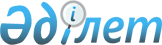 Об утверждении Планов по управлению пастбищами и их использованию по Глубоковскому району на 2022-2023 годыРешение Глубоковского районного маслихата Восточно-Казахстанской области от 27 декабря 2021 года № 14/7-VII
      В соответствии со статьей 6 Закона Республики Казахстан "О местном государственном управлении и самоуправлении в Республике Казахстан", статьей 8 Закона Республики Казахстан "О пастбищах", Глубоковский районный маслихат РЕШИЛ:
      1. Утвердить Планы по управлению пастбищами и их использованию по Глубоковскому району на 2022-2023 годы в разрезе поселков и сельских округов:
      по поселку Белоусовка, согласно приложению 1;
      по поселку Глубокое, согласно приложению 2;
      по поселку Алтайский, согласно приложению 3;
      по поселку Верхнеберезовский, согласно приложению 4;
      по Березовскому сельскому округу, согласно приложению 5;
      по Веселовский сельскому округу, согласно приложению 6;
      по Тарханскому сельскому округу, согласно приложению 7;
      по Быструшинскому сельскому округу, согласно приложению 8;
      по Красноярскому сельскому округу, согласно приложению 9;
      по Секисовскому сельскому округу, согласно приложению 10;
      по Малоубинскому сельскому округу, согласно приложению 11;
      по Черемшанскому сельскому округу, согласно приложению 12;
      по Кожоховскому сельскому округу, согласно приложению 13;
      по Иртышскому сельскому округу, согласно приложению 14;
      по Бобровскому сельскому округу, согласно приложению 15;
      по Опытнопольскому сельскому округу, согласно приложению 16;
      по Ушановскому сельскому округу, согласно приложению 17.
      2. Настоящее решение вводится в действие с 1 января 2022 года. План по управлению пастбищами и их использованию по поселку Белоусовка на 2022-2023 годы
      Настоящий План по управлению пастбищами и их использованию по поселку Белоусовка Глубоковского района на 2022-2023 годы (далее - План) разработан в соответствии с Законом Республики Казахстан "О пастбищах", приказом Заместителя Премьер-Министра Республики Казахстан - Министра сельского хозяйства Республики Казахстан от 24 апреля 2017 года № 173 "Об утверждении Правил рационального использования пастбищ" (зарегистрирован в Реестре государственной регистрации нормативных правовых актов № 15090), приказом Министра сельского хозяйства Республики Казахстан от 14 апреля 2015 года № 3-3/332 "Об утверждении предельно допустимой нормы нагрузки на общую площадь пастбищ" (зарегистрирован в Реестре государственной регистрации нормативных правовых актов № 11064).
      План принимается в целях рационального использования пастбищ, устойчивого обеспечения потребности в кормах и предотвращения процессов деградации пастбищ.
      План содержит:
      1) схему (карту) расположения пастбищ на территории поселка Белоусовка в разрезе категорий земель, собственников земельных участков и землепользователей на основании правоустанавливающих документов;
      2) приемлемые схемы пастбищеоборотов;
      3) карту с обозначением внешних и внутренних границ и площадей пастбищ, в том числе сезонных, объектов пастбищной инфраструктуры;
      4) схему доступа пастбищепользователей к водоисточникам (озерам, рекам, прудам, копаням, оросительным или обводнительным каналам, трубчатым или шахтным колодцам), составленную согласно норме потребления воды;
      5) календарный график по использованию пастбищ, устанавливающий сезонные маршруты выпаса и передвижения сельскохозяйственных животных.
      План принят с учетом сведений, о состоянии геоботанического обследования пастбищ, сведений о ветеринарно-санитарных объектах, данных о численности поголовья сельскохозяйственных животных с указанием их владельцев - пастбищепользователей, физических и (или) юридических лиц, данных о количестве гуртов, отар, табунов, сформированных по видам и половозрастным группам сельскохозяйственных животных, сведений о формировании поголовья сельскохозяйственных животных для выпаса на отгонных пастбищах, особенностей выпаса сельскохозяйственных животных на культурных и аридных пастбищах, сведений о сервитутах для прогона скота и иных данных, предоставленных государственными органами, физическими и (или) юридическими лицами.
      Общая площадь территории поселка Белоусовка - 2022 га, из них пастбищные земли составляют - 1344 га.
      Территория поселка Белоусовка относится к горно-степной зоне, лугово-степной влажной подзоне. Климат влажный, умеренно теплый. Осадков выпадает за год в среднем 566 мм. Максимальное количество их приходится на июль.
      Почвы в основном горные черноземы выщелоченные и горно-степные.
      На территории поселка Белоусовка имеется ветеринарный пункт и скотомогильник.
      Сервитуты для прогона скота не установлены.
      На 1 января 2021 года в поселке Белоусовка насчитывается крупного рогатого скота 308 голов, из них маточного поголовья 155 голов, мелкого рогатого скота 250 голов, лошадей 49 голов.
      Для обеспечения сельскохозяйственных животных по поселку Белоусовка имеется всего 1344 га пастбищных угодий в черте населенного пункта.
      Потребность пастбищных угодий для нужд населения по содержанию маточного (дойного) поголовья сельскохозяйственных животных составляет 336 га, обеспечена полностью.
      Потребность пастбищных угодий по выпасу других сельскохозяйственных животных населения составляет 505 га, обеспечена полностью.
      Для выпаса скота населения поселка Белоусовка организован 1 гурт, расположенный, севернее поселка Белоусовка, где имеется водопой - ручьи.
      Поголовье в ТОО, крестьянских и фермерских хозяйствах поселка Белоусовка составляет: крупного рогатого скота 92 головы, мелкого рогатого скота 35 голов, лошадей 32 головы.
      Потребность в пастбищных угодьях для выпаса сельскохозяйственных животных населения, поголовья ТОО, крестьянских и фермерских хозяйств не имеется.  Схема (карта)  расположения пастбищ на территории поселка Белоусовка в разрезе категорий земель, собственников земельных участков и землепользователей на основании правоустанавливающих документов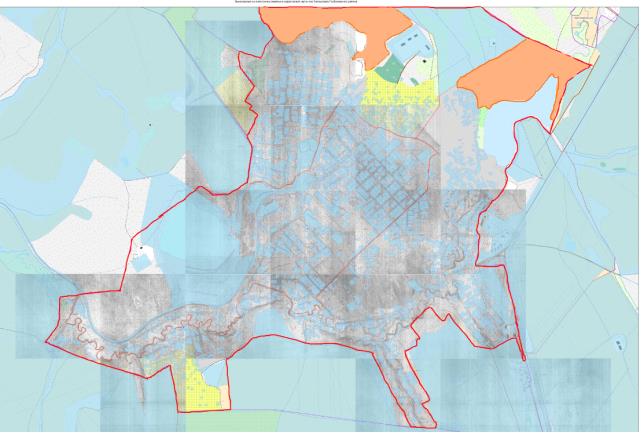 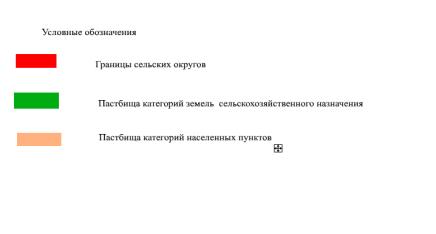  Приемлемые схемы пастбищеоборотов Схема четырехпольного пастбищеоборота для одного гурта (табуна)
      (В-Л-О) весна-лето-осень Карта с обозначением внешних и внутренних границ  и площадей пастбищ, в том числе сезонных, объектов пастбищной инфраструктуры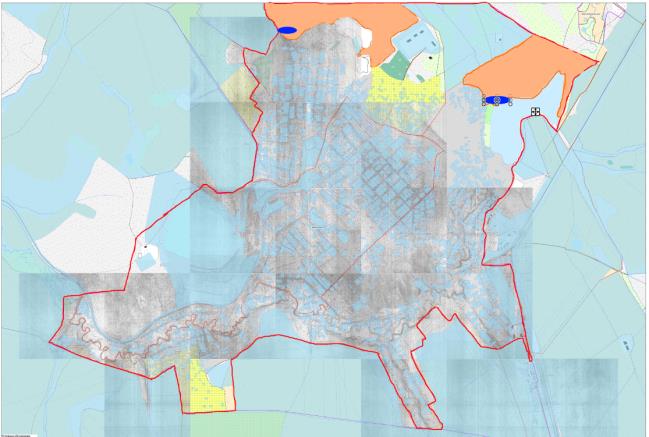 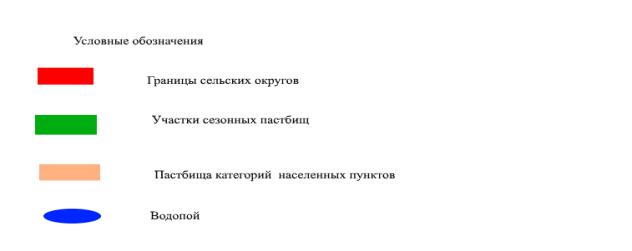  Схема  доступа пастбищепользователей к водоисточникам (озерам, рекам, прудам, копаням, оросительным или обводнительным каналам, трубчатым или шахтным колодцам), составленная согласно норме потребления воды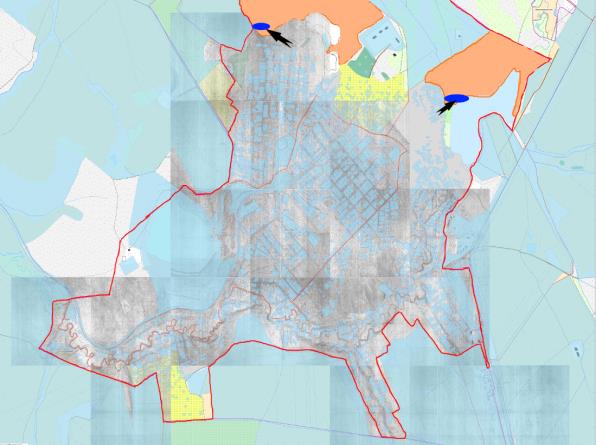 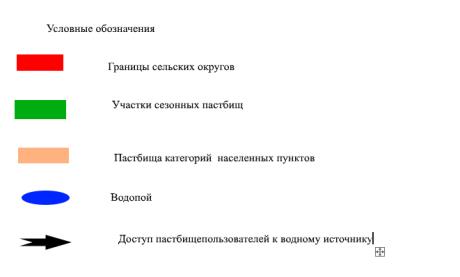  Календарный график по использованию пастбищ, устанавливающий сезонные маршруты выпаса и передвижения сельскохозяйственных животных План по управлению пастбищами и их использованию по поселку Глубокое на 2022-2023 годы
      Настоящий План по управлению пастбищами и их использованию по поселку Глубокое Глубоковского района на 2022-2023 годы (далее - План) разработан в соответствии с Законом Республики Казахстан "О пастбищах", приказом Заместителя Премьер-Министра Республики Казахстан - Министра сельского хозяйства Республики Казахстан от 24 апреля 2017 года № 173 "Об утверждении Правил рационального использования пастбищ" (зарегистрирован в Реестре государственной регистрации нормативных правовых актов № 15090), приказом Министра сельского хозяйства Республики Казахстан от 14 апреля 2015 года № 3-3/332 "Об утверждении предельно допустимой нормы нагрузки на общую площадь пастбищ" (зарегистрирован в Реестре государственной регистрации нормативных правовых актов № 11064).
      План принимается в целях рационального использования пастбищ, устойчивого обеспечения потребности в кормах и предотвращения процессов деградации пастбищ.
      План содержит:
      1)схему (карту) расположения пастбищ на территории поселка Глубокое в разрезе категорий земель, собственников земельных участков и землепользователей на основании правоустанавливающих документов;
      2)приемлемые схемы пастбищеоборотов;
      3) карту с обозначением внешних и внутренних границ и площадей пастбищ, в том числе сезонных, объектов пастбищной инфраструктуры;
      4) схему доступа пастбищепользователей к водоисточникам (озерам, рекам, прудам, копаням, оросительным или обводнительным каналам, трубчатым или шахтным колодцам), составленную согласно норме потребления воды;
      5) календарный график по использованию пастбищ, устанавливающий сезонные маршруты выпаса и передвижения сельскохозяйственных животных.
      План принят с учетом сведений о состоянии геоботанического обследования пастбищ, сведений о ветеринарно-санитарных объектах, данных о численности поголовья сельскохозяйственных животных с указанием их владельцев - пастбищепользователей, физических и (или) юридических лиц, данных о количестве гуртов, отар, табунов, сформированных по видам и половозрастным группам сельскохозяйственных животных, сведений о формировании поголовья сельскохозяйственных животных для выпаса на отгонных пастбищах, особенностей выпаса сельскохозяйственных животных на культурных и аридных пастбищах, сведений о сервитутах для прогона скота и иных данных, предоставленных государственными органами, физическими и (или) юридическими лицами.
      По административно-территориальному делению поселок Глубокое является единой территориальной единицей.
      Общая площадь территории поселка Глубокое составляет 1929 га из них, пастбищные земли составляют – 806 га.
      Территория поселка Глубокое относится к горно-степной зоне, лугово-степной влажной подзоне. Климат влажный, умеренно теплый. Осадков выпадает за год в среднем 566 мм. Максимальное количество их приходится на июль.
      Почвы в основном горные черноземы выщелоченные и горно-степные.
      На территории поселка Глубокое имеется ветеринарный пункт и скотомогильник.
      Сервитуты для прогона скота не установлены.
      На 1 января 2021 года в поселке Глубокое насчитывается крупного рогатого скота 352 головы, из них маточное поголовье составляет 200 голов, мелкого рогатого скота 700 голов, лошадей 24 головы.
      Для обеспечения сельскохозяйственных животных по поселку Глубокое в черте населенного пункта имеется 806 га пастбищных угодий.
      Потребность пастбищных угодий для нужд населения по содержанию маточного (дойного) поголовья сельскохозяйственных животных составляет 600 га, обеспечена полностью.
      Потребность пастбищных угодий по выпасу других сельскохозяйственных животных населения составляет 926 га. 
      Потребность пастбищных угодий 720 га обеспечена за счет выпаса на землях сельскохозяйственного назначения Кожоховского сельского округа. 
      В поселке Глубокое имеется 3 гурта, выпас которых производится на землях сельскохозяйственного назначения Кожоховского сельского округа и населенного пункта поселка Глубокое. Схема (карта)  расположения пастбищ на территории поселка Глубокое в разрезе категорий земель, собственников земельных участков и землепользователей на основании правоустанавливающих документов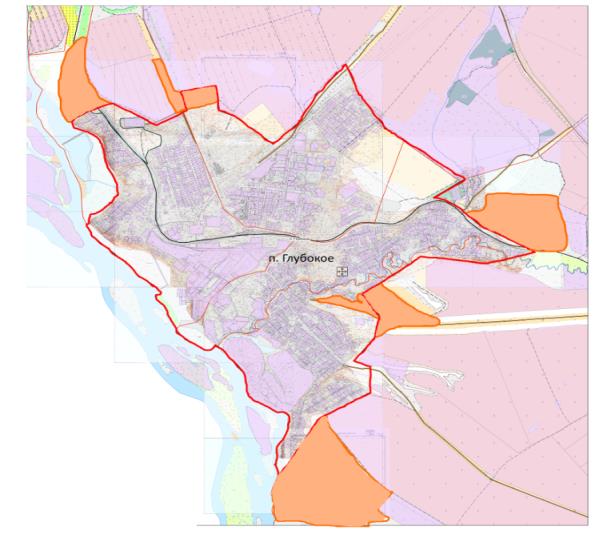 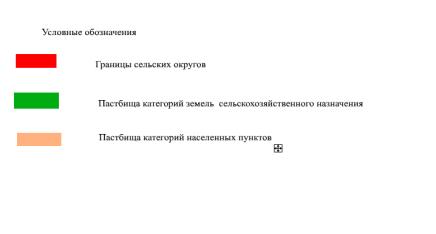  Приемлемые схемы пастбищеоборотов Схема трехпольного пастбищеоборота для одного гурта (табуна)
      (В-Л-О) весна-лето-осень Карта с обозначением внешних и внутренних границ и площадей пастбищ, в том числе сезонных, объектов пастбищной инфраструктуры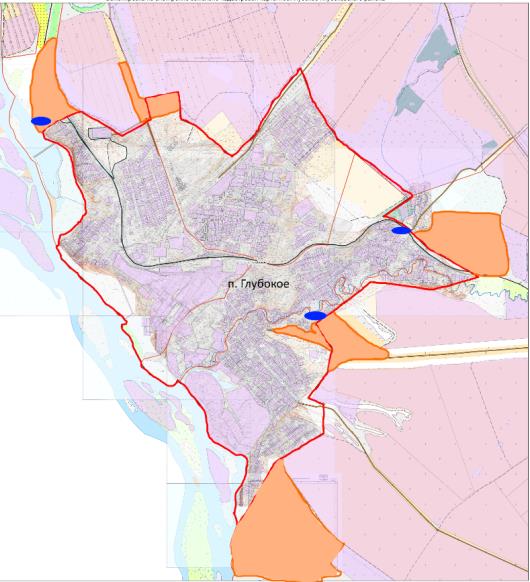 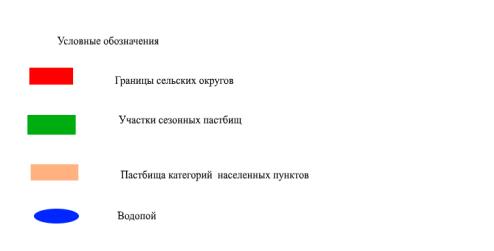  Схема доступа пастбище-пользователей к водо-источникам  (озерам, рекам, прудам, копаням, оросительным или обводнительным каналам, трубчатым или шахтным колодцам), составленная согласно норме потребления воды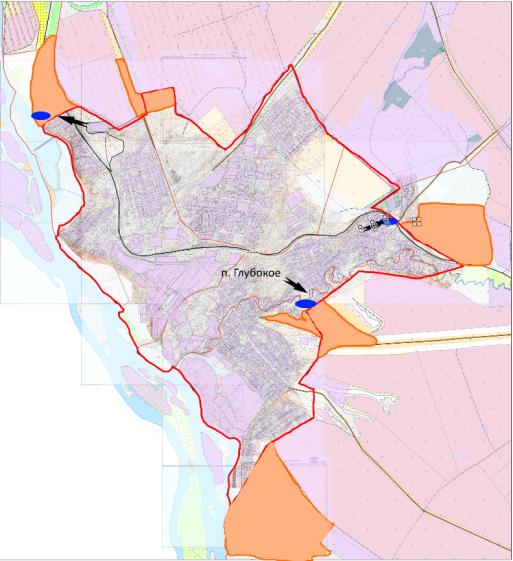 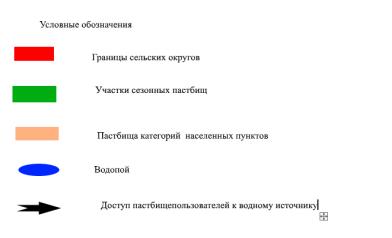  Календарный график по использованию пастбищ, устанавливающий сезонные маршруты выпаса и передвижения сельскохозяйственных животных План по управлению пастбищами и их использованию по поселку Алтайский на 2022-2023 годы
      Настоящий План по управлению пастбищами и их использованию по поселку Алтайский Глубоковского района на 2022-2023 годы (далее - План) разработан в соответствии с Законом Республики Казахстан "О пастбищах", приказом Заместителя Премьер-Министра Республики Казахстан - Министра сельского хозяйства Республики Казахстан от 24 апреля 2017 года № 173 "Об утверждении Правил рационального использования пастбищ" (зарегистрирован в Реестре государственной регистрации нормативных правовых актов № 15090), приказом Министра сельского хозяйства Республики Казахстан от 14 апреля 2015 года № 3-3/332 "Об утверждении предельно допустимой нормы нагрузки на общую площадь пастбищ" (зарегистрирован в Реестре государственной регистрации нормативных правовых актов № 11064).
      План принимается в целях рационального использования пастбищ, устойчивого обеспечения потребности в кормах и предотвращения процессов деградации пастбищ.
       План содержит: 
      1) схему (карту) расположения пастбищ на территории поселка Алтайский в разрезе категорий земель, собственников земельных участков и землепользователей на основании правоустанавливающих документов;
      2) приемлемые схемы пастбищеоборотов;
      3) карту с обозначением внешних и внутренних границ и площадей пастбищ, в том числе сезонных, объектов пастбищной инфраструктуры;
      4) схему доступа пастбищепользователей к водоисточникам (озерам, рекам, прудам, копаням, оросительным или обводнительным каналам, трубчатым или шахтным колодцам), составленную согласно норме потребления воды;
      5) календарный график по использованию пастбищ, устанавливающий сезонные маршруты выпаса и передвижения сельскохозяйственных животных.
      План принят с учетом сведений о состоянии геоботанического обследования пастбищ, сведений о ветеринарно-санитарных объектах, данных о численности поголовья сельскохозяйственных животных с указанием их владельцев - пастбищепользователей, физических и (или) юридических лиц, данных о количестве гуртов, отар, табунов, сформированных по видам и половозрастным группам сельскохозяйственных животных, сведений о формировании поголовья сельскохозяйственных животных для выпаса на отгонных пастбищах, особенностей выпаса сельскохозяйственных животных на культурных и аридных пастбищах, сведений о сервитутах для прогона скота и иных данных, предоставленных государственными органами, физическими и (или) юридическими лицами.
      Административно-территориальное деление: поселок Алтайский, село Калинино.
      Общая площадь территории поселка Алтайский составляет 776 га, из них пастбищные земли составляют – 503 га.
      Территория поселка Алтайский относится к горно-степной зоне. Климат резко-континентальный, характеризуется жарким летом и холодной зимой, большой разницей между температурой дня и ночи. Максимальная температура достигает +380с (июль), минимальная -410с (январь). 
      Почвы в основном горные черноземы выщелоченные и горно-степные.
      На территории поселка Алтайский ветеринарного пункта нет, скотомогильник существует с 2019 года. 
      Сервитуты для прогона скота не установлены.
      На 1 января 2021 года в поселке Алтайский насчитывается крупного рогатого скота 262 головы, из них маточное поголовье 109 голов, 214 голов мелкого рогатого скота, лошадей 21 голова.
      Для обеспечения сельскохозяйственных животных по поселку Алтайский имеется 503 га пастбищных угодий, в черте поселка.
      Потребность пастбищных угодий для нужд населения по содержанию маточного (дойного) поголовья сельскохозяйственных животных составляет 327 га, обеспечена полностью.
      Потребность пастбищных угодий по выпасу других сельскохозяйственных животных населения, составляет 671 га. 
      Потребность пастбищных угодий 495 га обеспечена на землях сельскохозяйственного назначения Кожоховского и Веселовского сельских округов.
      Для выпаса скота населения поселка Алтайский организовано 2 гурта: 
      1 гурт расположен в юго-западной части поселка Алтайский, водопой осуществляется из ручья Безымянный;
      2 гурт расположен северо-восточнее села Калинино, водопой осуществляется из р. Красноярка. Схема расположения пастбищ на территории поселка Алтайский в разрезе категорий земель, собственников земельных участков и землепользователей на основании правоустанавливающих документов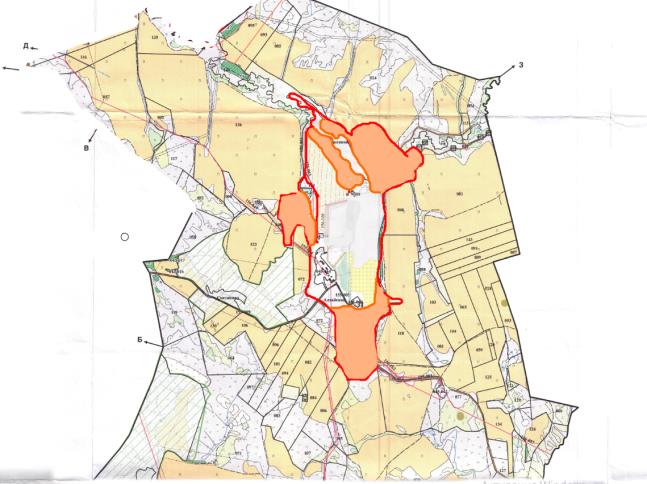 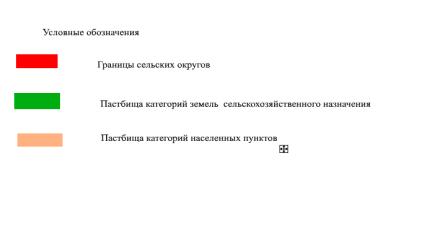  Приемлемые схемы пастбищеоборотов Схема четырехпольного пастбищеоборота для одного гурта (табуна)
      (В-Л-О) весна-лето-осень Карта с обозначением внешних и внутренних границ  и площадей пастбищ, в том числе сезонных, объектов  пастбищной инфраструктуры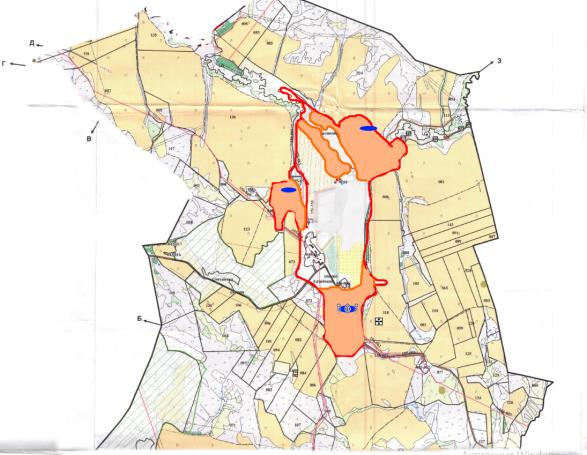 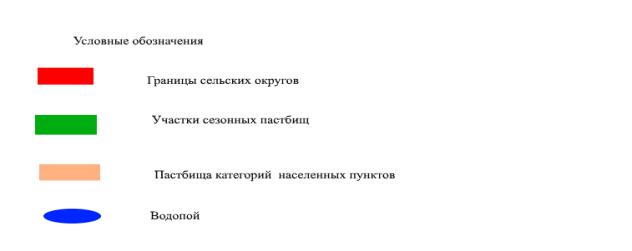  Схема доступа пастбищепользователей к водоисточникам (озерам, рекам, прудам, копаням, оросительным или обводнительным каналам, трубчатым или шахтным колодцам), составленная согласно норме потребления воды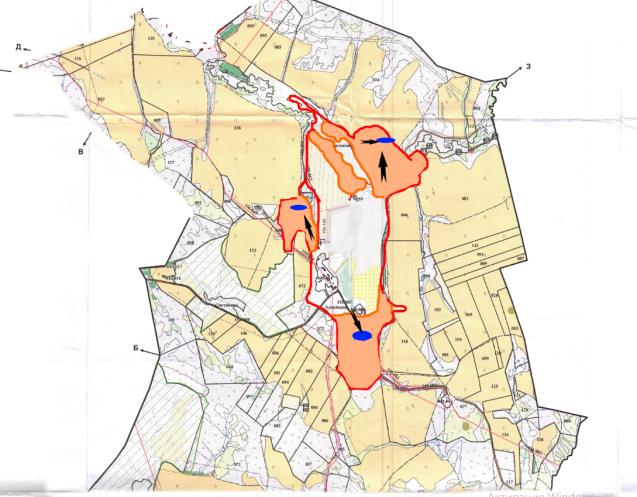 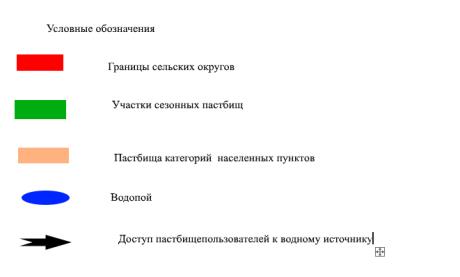  Календарный график по использованию пастбищ, устанавливающий сезонные маршруты выпаса и передвижения сельскохозяйственных животных План по управлению пастбищами и их использованию по поселку Верхнеберезовский на 2022-2023 годы
      Настоящий План по управлению пастбищами и их использованию по поселку Верхнеберезовский Глубоковского района на 2022-2023 годы (далее - План) разработан в соответствии с Законом Республики Казахстан "О пастбищах", приказом Заместителя Премьер-Министра Республики Казахстан - Министра сельского хозяйства Республики Казахстан от 24 апреля 2017 года № 173 "Об утверждении Правил рационального использования пастбищ" (зарегистрирован в Реестре государственной регистрации нормативных правовых актов № 15090), приказом Министра сельского хозяйства Республики Казахстан от 14 апреля 2015 года № 3-3/332 "Об утверждении предельно допустимой нормы нагрузки на общую площадь пастбищ" (зарегистрирован в Реестре государственной регистрации нормативных правовых актов № 11064).
      План принимается в целях рационального использования пастбищ, устойчивого обеспечения потребности в кормах и предотвращения процессов деградации пастбищ.
      План содержит:
      1) схему (карту) расположения пастбищ на территории поселка Верхнеберезовский в разрезе категорий земель, собственников земельных участков и землепользователей на основании правоустанавливающих документов;
      2) приемлемые схемы пастбищеоборотов;
      3) карту с обозначением внешних и внутренних границ и площадей пастбищ, в том числе сезонных, объектов пастбищной инфраструктуры;
      4) схему доступа пастбищепользователей к водоисточникам (озерам, рекам, прудам, копаням, оросительным или обводнительным каналам, трубчатым или шахтным колодцам), составленную согласно норме потребления воды;
      5) календарный график по использованию пастбищ, устанавливающий сезонные маршруты выпаса и передвижения сельскохозяйственных животных.
      План принят с учетом сведений о состоянии геоботанического обследования пастбищ, сведений о ветеринарно-санитарных объектах, данных о численности поголовья сельскохозяйственных животных с указанием их владельцев - пастбищепользователей, физических и (или) юридических лиц, данных о количестве гуртов, отар, табунов, сформированных по видам и половозрастным группам сельскохозяйственных животных, сведений о формировании поголовья сельскохозяйственных животных для выпаса на отгонных пастбищах, особенностей выпаса сельскохозяйственных животных на культурных и аридных пастбищах, сведений о сервитутах для прогона скота и иных данных, предоставленных государственными органами, физическими и (или) юридическими лицами.
      По административно-территориальному делению поселок Верхнеберезовский является единой территориальной единицей.
      Общая площадь территории поселка Верхнеберезовский составила 1616 га, из них пастбища – 677 га.
      По ландшафтно-климатическим условиям поселок Верхнеберезовский относится к степной местности с гористым рельефом, расчлененным сетью ложбин. Почвы горно-луговые. Климат резко континентальный. Наибольшее количество осадков выпадает за год 788 мм. Максимальное количество их приходится на июль. Растительный мир представлен кустарниковой, травянистой степной растительностью. Кустарник, растущий в ложбинах, представлен жимолостью, караганой. Травянистый покров представлен луговым разнотравьем. Среди разновидностей трав встречается типчак, ковыль красноватый, овсянница луговая, вейник, лапчатка, полынь и другие травы.
      На территории поселка Верхнеберезовский имеется скотомогильник.
      Сервитуты для прогона скота не установлены.
      На 1 января 2021 года в поселке Верхнеберезовский насчитывается крупного рогатого скота 410 голов, из них маточное поголовье составляет 171 голова, мелкого рогатого скота 497 голов, лошадей 39 голов.
      Для обеспечения сельскохозяйственных животных в черте населенного пункта поселка Верхнеберезовский имеется 677 га пастбищных угодий.
      Потребность пастбищных угодий для нужд населения по содержанию маточного (дойного) поголовья сельскохозяйственных животных составляет 513 га, обеспечена полностью.
      Потребность пастбищных угодий по выпасу других сельскохозяйственных животных местного населения составляет 1161 га.
      Потребность пастбищных угодий 997 га обеспечена за счет выпаса на землях сельскохозяйственного назначения Березовского и Веселовского сельских округов.
      Для выпаса скота населения поселка Верхнеберезовский организовано 3 гурта: 
      1 гурт расположен северо-западнее поселка, водопой - запруда;
      2 гурт расположен на юго-востоке от поселка, водопой - запруда;
      3 гурт расположен на юго-востоке от поселка водопой осуществляется у ближайшего ручья. Схема (карта)  расположения пастбищ на территории поселка Верхнеберезовский в разрезе категорий земель, собственников земельных участков и землепользователей на основании правоустанавливающих документов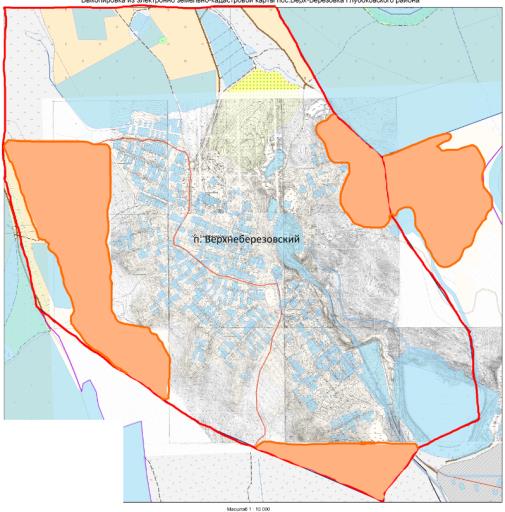 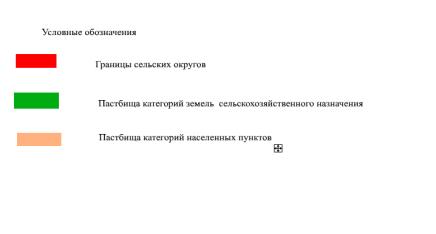  Приемлемые схемы пастбищеоборотов Схема трехпольного пастбищеоборота для одного гурта (табуна) Карта с обозначением внешних и внутренних границ  и площадей пастбищ, в том числе сезонных, объектов пастбищной инфраструктуры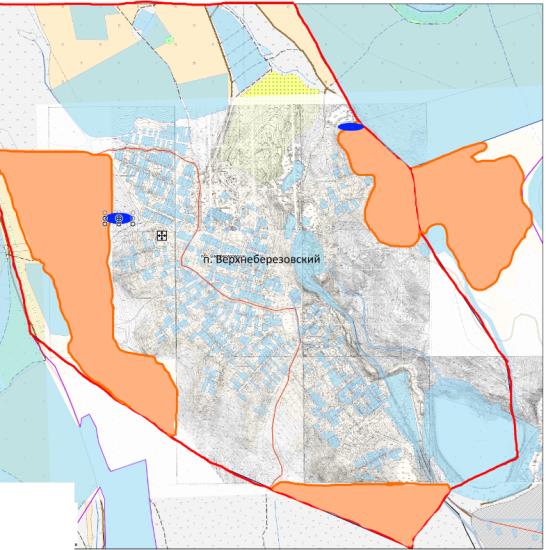 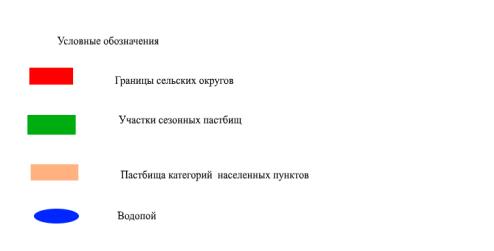  Схема доступа пастбищепользователей к водоисточникам (озерам, рекам, прудам, копаням, оросительным или обводнительным каналам, трубчатым или шахтным колодцам), составленная согласно норме потребления воды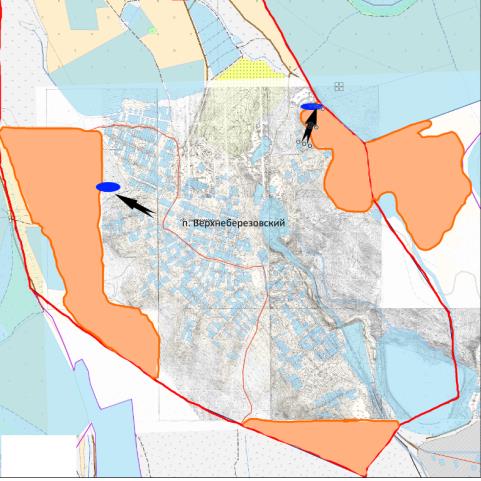 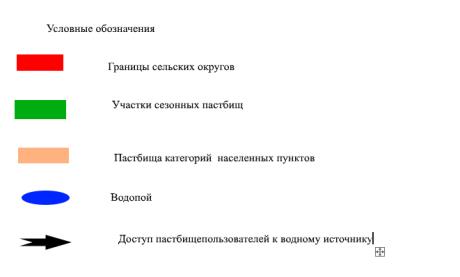  Календарный график по использованию пастбищ, устанавливающий сезонные маршруты выпаса и передвижения сельскохозяйственных животных План по управлению пастбищами и их использованию по БерҰзовскому сельскому округу на 2022-2023 годы
      Настоящий План по управлению пастбищами и их использованию по БерҰзовскому сельскому округу Глубоковского района на 2022-2023 годы (далее - План) разработан в соответствии с Законом Республики Казахстан "О пастбищах", приказом Заместителя Премьер-Министра Республики Казахстан - Министра сельского хозяйства Республики Казахстан от 24 апреля 2017 года № 173 "Об утверждении Правил рационального использования пастбищ" (зарегистрирован в Реестре государственной регистрации нормативных правовых актов № 15090), приказом Министра сельского хозяйства Республики Казахстан от 14 апреля 2015 года № 3-3/332 "Об утверждении предельно допустимой нормы нагрузки на общую площадь пастбищ" (зарегистрирован в Реестре государственной регистрации нормативных правовых актов № 11064).
      План принимается в целях рационального использования пастбищ, устойчивого обеспечения потребности в кормах и предотвращения процессов деградации пастбищ.
      План содержит:
      1) схему (карту) расположения пастбищ на территории БерҰзовского сельского округа в разрезе категорий земель, собственников земельных участков и землепользователей на основании правоустанавливающих документов;
      2) приемлемые схемы пастбищеоборотов;
      3) карту с обозначением внешних и внутренних границ и площадей пастбищ, в том числе сезонных, объектов пастбищной инфраструктуры;
      4) схему доступа пастбищепользователей к водоисточникам (озерам, рекам, прудам, копаням, оросительным или обводнительным каналам, трубчатым или шахтным колодцам), составленную согласно норме потребления воды;
      5) схему перераспределения пастбищ для размещения поголовья сельскохозяйственных животных физических и (или) юридических лиц, у которых отсутствуют пастбища, и перемещения его на предоставляемые пастбища;
      6) схему размещения поголовья сельскохозяйственных животных на отгонных пастбищах физических и (или) юридических лиц, не обеспеченных пастбищами, расположенными в БерҰзовском сельском округе;
      7) календарный график по использованию пастбищ, устанавливающий сезонные маршруты выпаса и передвижения сельскохозяйственных животных.
      План принят с учетом сведений о состоянии геоботанического обследования пастбищ, сведений о ветеринарно-санитарных объектах, данных о численности поголовья сельскохозяйственных животных с указанием их владельцев - пастбищепользователей, физических и (или) юридических лиц, данных о количестве гуртов, отар, табунов, сформированных по видам и половозрастным группам сельскохозяйственных животных, сведений о формировании поголовья сельскохозяйственных животных для выпаса на отгонных пастбищах, особенностей выпаса сельскохозяйственных животных на культурных и аридных пастбищах, сведений о сервитутах для прогона скота и иных данных, предоставленных государственными органами, физическими и (или) юридическими лицами.
      По административно-территориальному делению в БерҰзовском сельском округе имеется населенный пункт село БерҰзовка.
      Общая площадь территории БерҰзовского сельского округа составляет 22338 га, из них пастбищные земли– 6837 га.
      По категориям земли подразделяются на:
      земли сельскохозяйственного назначения – 18459 га;
      земли населенных пунктов – 3879 га.
      На территории БерҰзовского сельского округа преобладает гористо-рельефная местность. Географическое расположение - высокогорные отгори Западного Алтая, предгорные степные отроги Алтая. Абсолютная высота над уровнем моря 1510 метров.
      Климат резко континентальный. По агроклиматическому районированию относится в умеренно-жаркой зоне. Абсолютные максимум и минимум температур воздуха зафиксированы +45,10с, –500с. Средняя дата первого заморозка 4 октября. Климат умеренный, с жарким летом и морозной зимой. Годовая сумма осадков 645 мм, распределяется в течение года. Летом возможны засушливые периоды, град, ливни. Снежный покров устанавливается в первой половине ноября и сходит во второй половине апреля.
      Пастбищные угодья, предназначенные, для выпаса крупнорогатого скота населения расположены, вблизи больших и малых протоков системы р. Иртыш. Пастбищный период начинается в конце апреля, начале мая и заканчивается в конце октября, начале ноября.
      На территории БерҰзовского сельского округа работает ветеринарный врач, имеется скотомогильник. 
      Сервитуты для прогона скота не установлены.
      На 1 января 2021 года в Березовском сельском округе насчитывается крупного рогатого скота 451 голова, из них маточное поголовье составило 196 голов, мелкого рогатого скота 495 голов, лошадей 91 голова.
      Для обеспечения сельскохозяйственных животных по БерҰзовскому сельскому округу имеется 6837 га пастбищных угодий, в черте населенного пункта числится 2775 га.
      Потребность пастбищных угодий для нужд населения по содержанию маточного (дойного) поголовья сельскохозяйственных животных составляет 432 га, обеспечена полностью.
      Потребность пастбищных угодий, по выпасу других сельскохозяйственных животных населения составляет 1005 га, обеспечена полностью.
      Для выпаса скота населения БерҰзовского сельского округа организовано 3 гурта: 
      1 гурт – 65 голов КРС, расположен севернее села БерҰзовка, водопой осуществляется из р. Березовка;
      2 гурт - 68 голов КРС, расположен северо-восточнее села БерҰзовка, водопой осуществляется из р. Иртыш;
      3 гурт - 71 голова КРС, расположен южнее села БерҰзовка, водопой осуществляется из р. Иртыш.
      Поголовье ТОО, крестьянских и фермерских хозяйств (агроформирования) БерҰзовкого сельского округа составляет: крупного рогатого скота 148 голов, мелкого рогатого скота 150 голов, лошадей 20 голов.
      Потребность пастбищных угодий для агроформирований составляет 619 га.
      Потребность пастбищных угодий для агроформирований обеспечивается на пастбищных землях БерҰзовского сельского округа. Схема (карта)  расположения пастбищ на территории БерҰзовского сельского округа в разрезе категорий земель, собственников земельных участков и землепользователей на основании правоустанавливающих документов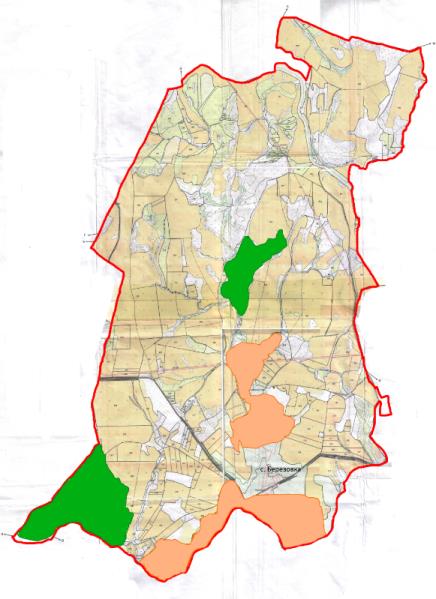 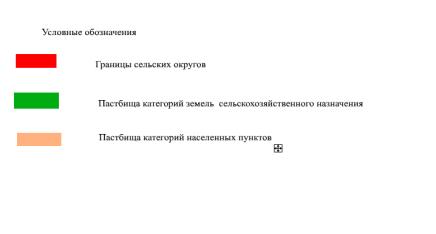  Приемлемые схемы пастбищеоборотов Cхема четырехпольного пастбищеоборота для одного гурта (табуна)
      (В-Л-О) весна-лето-осень Карта с обозначением внешних и внутренних границ  и площадей пастбищ, в том числе сезонных, объектов пастбищной инфраструктуры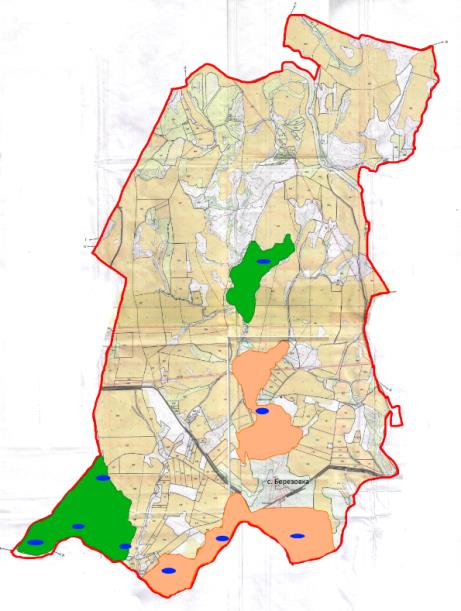 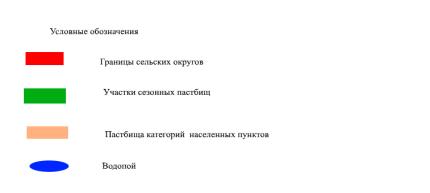  Схема доступа пастбищепользователей к водоисточникам (озерам, рекам, прудам, копаням, оросительным или обводнительным каналам, трубчатым или шахтным колодцам), составленная согласно норме потребления воды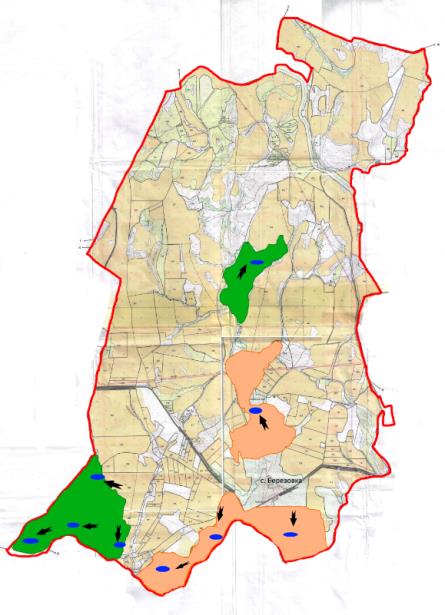 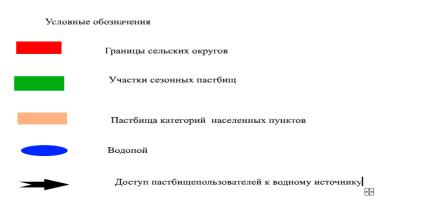  Схема перераспределения пастбищ для размещения поголовья сельскохозяйственных животных физических и юридических лиц, у которых отсутствуют пастбища, и перемещения его на предоставляемые пастбища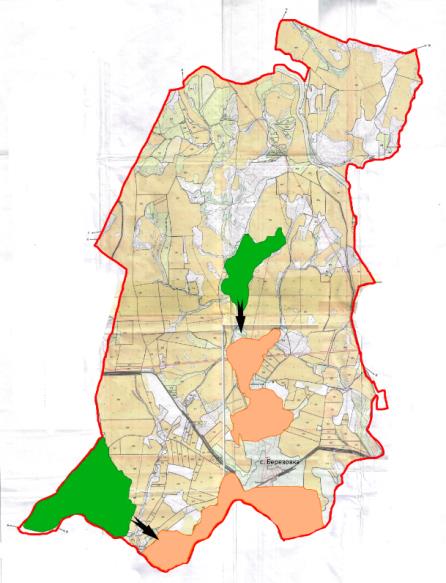 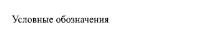 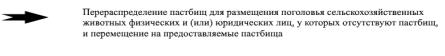  Схема  размещения поголовья сельскохозяйственных животных на отгонных пастбищах физических и (или) юридических лиц, не обеспеченных пастбищами, расположенными в БерҰзовском сельском округе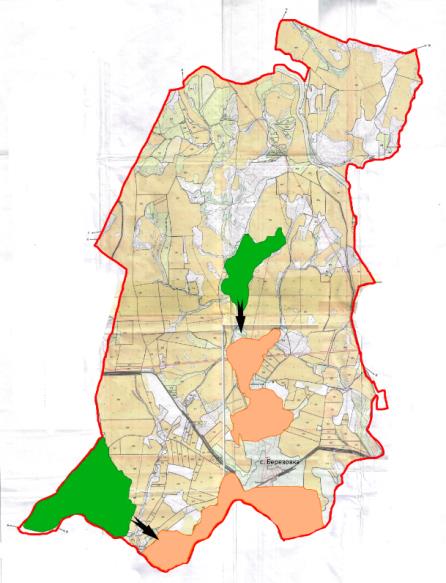 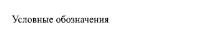 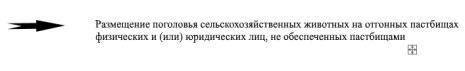  Календарный график по использованию пастбищ, устанавливающий сезонные маршруты выпаса и передвижения сельскохозяйственных животных План по управлению пастбищами и их использованию по Веселовскому сельскому округу на 2022-2023 годы
      Настоящий План по управлению пастбищами и их использованию по Веселовскому сельскому округу Глубоковского района на 2022-2023 годы (далее - План) разработан в соответствии с Законом Республики Казахстан "О пастбищах", приказом Заместителя Премьер-Министра Республики Казахстан - Министра сельского хозяйства Республики Казахстан от 24 апреля 2017 года № 173 "Об утверждении Правил рационального использования пастбищ" (зарегистрирован в Реестре государственной регистрации нормативных правовых актов № 15090), приказом Министра сельского хозяйства Республики Казахстан от 14 апреля 2015 года № 3-3/332 "Об утверждении предельно допустимой нормы нагрузки на общую площадь пастбищ" (зарегистрирован в Реестре государственной регистрации нормативных правовых актов № 11064).
      План принимается в целях рационального использования пастбищ, устойчивого обеспечения потребности в кормах и предотвращения процессов деградации пастбищ.
      План содержит:
      1) схему (карту) расположения пастбищ на территории Веселовского сельского округа в разрезе категорий земель, собственников земельных участков и землепользователей на основании правоустанавливающих документов;
      2) приемлемые схемы пастбищеоборотов;
      3) карту с обозначением внешних и внутренних границ и площадей пастбищ, в том числе сезонных, объектов пастбищной инфраструктуры;
      4) схему доступа пастбищепользователей к водоисточникам (озерам, рекам, прудам, копаням, оросительным или обводнительным каналам, трубчатым или шахтным колодцам), составленную согласно норме потребления воды;
      5) схему перераспределения пастбищ для размещения поголовья сельскохозяйственных животных физических и (или) юридических лиц, у которых отсутствуют пастбища, и перемещения его на предоставляемые пастбища;
      6) схему размещения поголовья сельскохозяйственных животных на отгонных пастбищах физических и (или) юридических лиц, не обеспеченных пастбищами, расположенными в Веселовском сельском округе;
      7) календарный график по использованию пастбищ, устанавливающий сезонные маршруты выпаса и передвижения сельскохозяйственных животных.
      План принят с учетом сведений о состоянии геоботанического обследования пастбищ, сведений о ветеринарно-санитарных объектах, данных о численности поголовья сельскохозяйственных животных с указанием их владельцев - пастбищепользователей, физических и (или) юридических лиц, данных о количестве гуртов, отар, табунов, сформированных по видам и половозрастным группам сельскохозяйственных животных, сведений о формировании поголовья сельскохозяйственных животных для выпаса на отгонных пастбищах, особенностей выпаса сельскохозяйственных животных на культурных и аридных пастбищах, сведений о сервитутах для прогона скота и иных данных, предоставленных государственными органами, физическими и (или) юридическими лицами.
      По административно-территориальному делению в Веселовском сельском округе имеется 2 населенных пункта села: Веселовка, Заречное.
      Общая площадь территории Веселовского сельского округа составляет 20336 га, из них пастбищные земли – 8060 га.
      По категориям земли подразделяются на:
      земли сельскохозяйственного назначения – 18321 га;
      земли населенных пунктов – 2015 га;
      Территория Веселовского сельского округа расположена на северо-западе района. Климат резко континентальный. Осадков выпадает за год в среднем 700 мм., максимальное количество их выпадает зимой.
      Почвы чернозҰмные, горно-луговые, степные.
      На территории Веселовского сельского округа имеется скотомогильник.
      Сервитуты для прогона скота не установлены.
      На 1 января 2021 года в Веселовского сельском округе насчитывается крупного рогатого скота 1475 голов, из них маточное поголовье составило 777 голов, мелкого рогатого скота 1323 головы, лошадей 235 голов.
      Для обеспечения сельскохозяйственных животных по Веселовскому сельскому округу имеется всего 1196 га пастбищных угодий, в черте населенных пунктов.
      Потребность пастбищных угодий для нужд населения по содержанию маточного (дойного) поголовья сельскохозяйственных животных составляет 1212 га.
      Потребность пастбищных угодий по выпасу других сельскохозяйственных животных населения составляет 2857 га.
      Потребность пастбищных угодий 2873 га обеспечена на землях сельскохозяйственного назначения Веселовского сельского округа.
      Для выпаса скота населения в Веселовском сельском округе организованно 5 гуртов:
      1 гурт расположен в селе Заречное, водопой осуществляется из р. Красноярка;
      2 гурт расположен в селе Веселовка (за ул. Казахстанская), водопой осуществляется из ближайшего ручья;
      3 гурт расположен в селе Веселовка (за ул. Рабочая), водопой осуществляется из р. Шумилиха;
      4 гурт расположен в селе Веселовка (за ул. Солнечная), водопой осуществляется из запруды;
      5 гурт расположен за ул. Тюленина (въезд в село Веселовка), водопой осуществляется из р. Шумилиха.
      Поголовье в ТОО, крестьянских и фермерских хозяйствах (агроформирования) Веселовского сельского округа составляет: крупного рогатого скота 661 голова, мелкого рогатого скота 110 голов, лошадей 31 голова. 
      Потребность пастбищных угодий для агроформирований составляет 2193 га.
      Для выпаса скота крестьянских и фермерских хозяйств имеется 2 гурта в селе Веселовка 1 гурт и 1 гурт в селе Заречное. Схема (карта)  расположения пастбищ на территории Веселовского сельского округа в разрезе категорий земель, собственников земельных участков и землепользователей на основании правоустанавливающих документов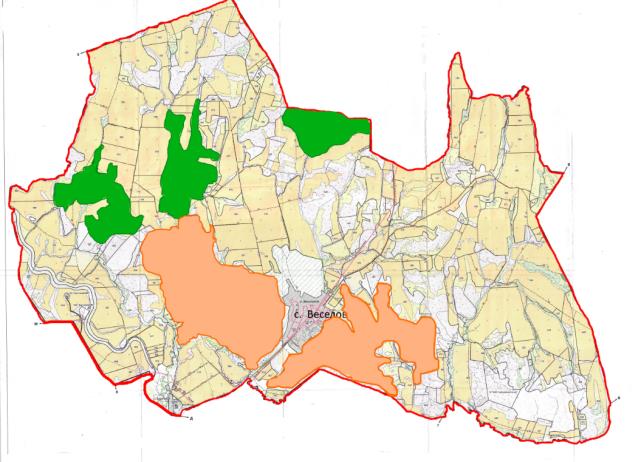 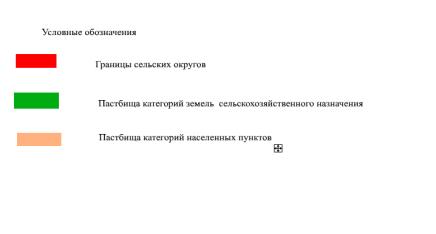  Приемлемые схемы пастбищеоборотов Схема пятипольного пастбищеоборота для одного гурта (табуна)
      (В-Л-О) весна-лето-осень Карта с обозначением внешних и внутренних границ  и площадей пастбищ, в том числе сезонных, объектов пастбищной инфраструктуры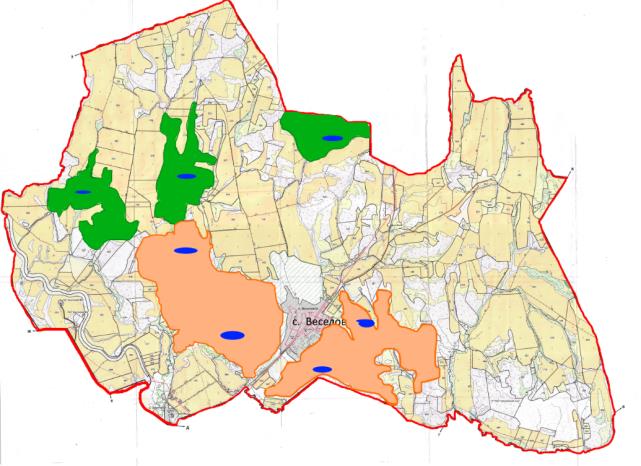 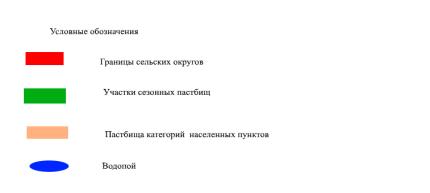  Схема доступа пастбищепользователей к водоисточникам (озерам, рекам, прудам, копаням, оросительным или обводнительным каналам, трубчатым или шахтным колодцам), составленная согласно норме потребления воды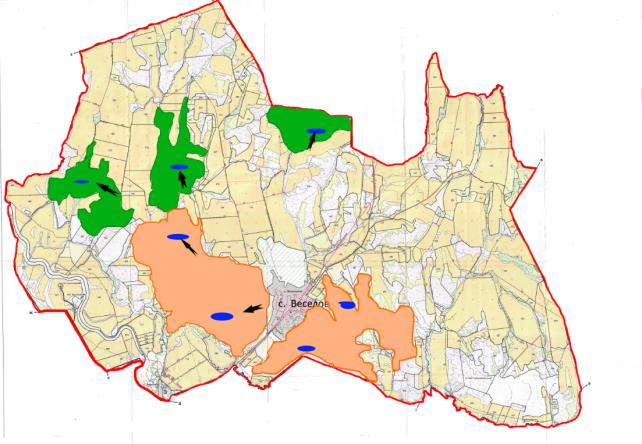 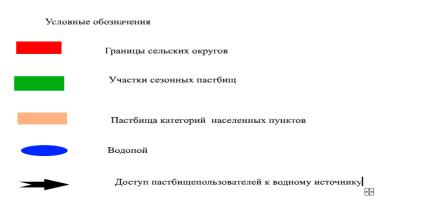  Схема перераспределения пастбищ для размещения поголовья сельскохозяйственных животных физических и (или) юридических лиц, у которых отсутствуют пастбища, и перемещения его на предоставляемые пастбища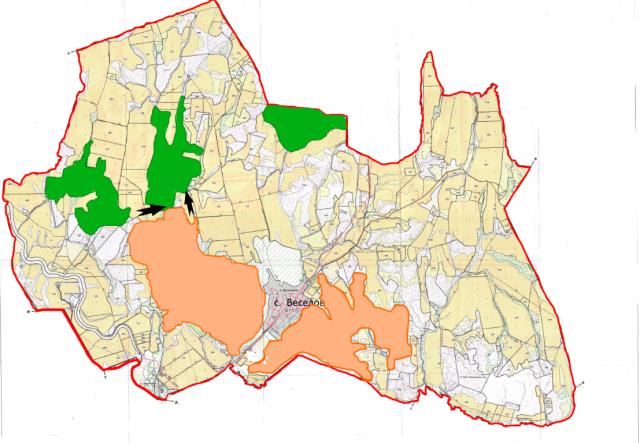 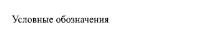 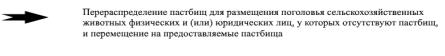  Схема размещения поголовья сельскохозяйственных животных на отгонных пастбищах физических и (или) юридических лиц, не обеспеченных пастбищами, расположенными в Веселовском сельском округе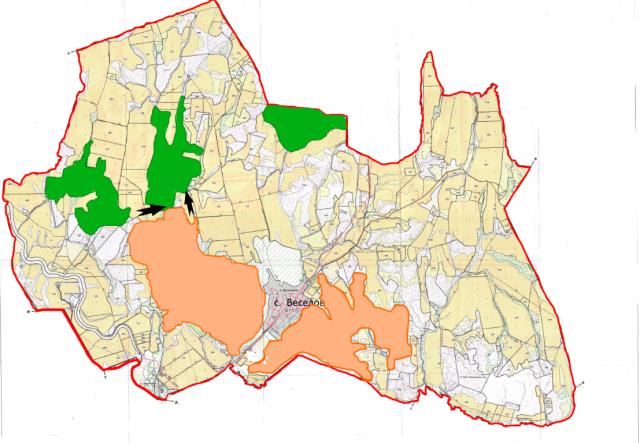 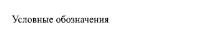 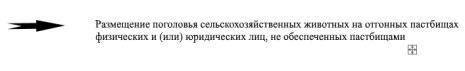  Календарный график по использованию пастбищ, устанавливающий сезонные маршруты выпаса и передвижения сельскохозяйственных животных План по управлению пастбищами и их использованию по Тарханскому сельскому округу на 2022-2023 годы
      Настоящий План по управлению пастбищами и их использованию по Тарханскому сельскому округу Глубоковского района на 2022-2023 годы (далее - План) разработан в соответствии с Законом Республики Казахстан "О пастбищах", приказом Заместителя Премьер-Министра Республики Казахстан - Министра сельского хозяйства Республики Казахстан от 24 апреля 2017 года № 173 "Об утверждении Правил рационального использования пастбищ" (зарегистрирован в Реестре государственной регистрации нормативных правовых актов № 15090), приказом Министра сельского хозяйства Республики Казахстан от 14 апреля 2015 года № 3-3/332 "Об утверждении предельно допустимой нормы нагрузки на общую площадь пастбищ" (зарегистрирован в Реестре государственной регистрации нормативных правовых актов № 11064).
      План принимается в целях рационального использования пастбищ, устойчивого обеспечения потребности в кормах и предотвращения процессов деградации пастбищ.
      План содержит:
      1)схему (карту) расположения пастбищ на территории Тарханского сельского округа в разрезе категорий земель, собственников земельных участков и землепользователей на основании правоустанавливающих документов;
      2) приемлемые схемы пастбищеоборотов;
      3) карту с обозначением внешних и внутренних границ и площадей пастбищ, в том числе сезонных, объектов пастбищной инфраструктуры;
      4) схему доступа пастбищепользователей к водоисточникам (озерам, рекам, прудам, копаням, оросительным или обводнительным каналам, трубчатым или шахтным колодцам), составленную согласно норме потребления воды;
      5) схему перераспределения пастбищ для размещения поголовья сельскохозяйственных животных физических и (или) юридических лиц, у которых отсутствуют пастбища, и перемещения его на предоставляемые пастбища;
      6) схему размещения поголовья сельскохозяйственных животных на отгонных пастбищах физических и (или) юридических лиц, не обеспеченных пастбищами, расположенными в Тарханском сельском округе.
      7) календарный график по использованию пастбищ, устанавливающий сезонные маршруты выпаса и передвижения сельскохозяйственных животных.
      План принят с учетом сведений о состоянии геоботанического обследования пастбищ, сведений о ветеринарно-санитарных объектах, данных о численности поголовья сельскохозяйственных животных с указанием их владельцев - пастбищепользователей, физических и юридических лиц, данных о количестве гуртов, отар, табунов, сформированных по видам и половозрастным группам сельскохозяйственных животных, сведений о формировании поголовья сельскохозяйственных животных для выпаса на отгонных пастбищах, особенностей выпаса сельскохозяйственных животных на культурных и аридных пастбищах, сведений о сервитутах для прогона скота и иных данных, предоставленных государственными органами, физическими и (или) юридическими лицами.
      По административно - территориальному делению в Тарханском сельском округе 7 населенных пунктов, села: Тарханка, Топиха, Винное, Веселое, Ново-Ульбинка, Горная Ульбинка, и станция Ульба-Перевалочная.
      Общая площадь территории Тарханского сельского округа составляет 29729 га, из них, пастбищные земли составляют 12634 га.
      По категориям земли подразделяются на:
      земли сельскохозяйственного назначения 22804 га;
      земли населенных пунктов – 6925 га;
      Территория Тарханского сельского округа относится к горно-равнинной местности. Климат резко континентальный с большими сезонными и суточными перепадами температур. Лето жаркое и умеренно сухое, тогда как зима является холодной и снежной в предгорьях умеренно холодной. Максимальная температура зимних месяцев может опускаться до -420с. Максимальные летние температуры могут достичь отметку +450с. Среднегодовой уровень осадков составляет от 300 до 600мм, в горах около 900 мм.
      Почвы в основном горные черноземы выщелоченные и горно-степные. 
      На территории Тарханского сельского округа имеется ветеринарный пункт и скотомогильник. 
      Сервитуты для прогона скота не установлены.
      На 1 января 2021 года в Тарханском сельском округе насчитывается крупного рогатого скота 1408 головы, из них маточное поголовье 914 голов, мелкого рогатого скота 858 голов, лошадей 499 голов.
      Для обеспечения сельскохозяйственных животных по Тарханскому сельскому округу имеется 12634 га пастбищных угодий, в границах населенных пунктов числится 4557 га пастбищных угодий.
      Потребность пастбищных угодий для нужд населения по содержанию маточного (дойного) поголовья сельскохозяйственных животных составляет 2262 га, обеспечена полностью.
      Потребность в пастбищных угодьях по выпасу других сельскохозяйственных животных местного населения составляет 2901 га.
      Потребность в пастбищных угодьях составляет 606 га, обеспечивается за счет земель сельскохозяйственного назначения находящихся в пользовании агроформирований Тарханского сельского округа.
      Для выпаса скота населения Тарханского сельского округа организовано 6 гуртов из них: два гурта в селе Тарханка, три гурта в селе Винное, один гурт в селе Ново-Ульбинка. У каждого гурта есть доступ к водопою (ручей).
      Поголовье в агроформирований крестьянских и фермерских хозяйствах составляет крупного рогатого скота 175 голов, мелкого рогатого скота 242 головы, лошадей 268 голов. Схема (карта) расположения пастбищ на территории Тарханского сельского округа в разрезе категорий земель, собственников земельных участков и землепользователей на основании правоустанавливающих документов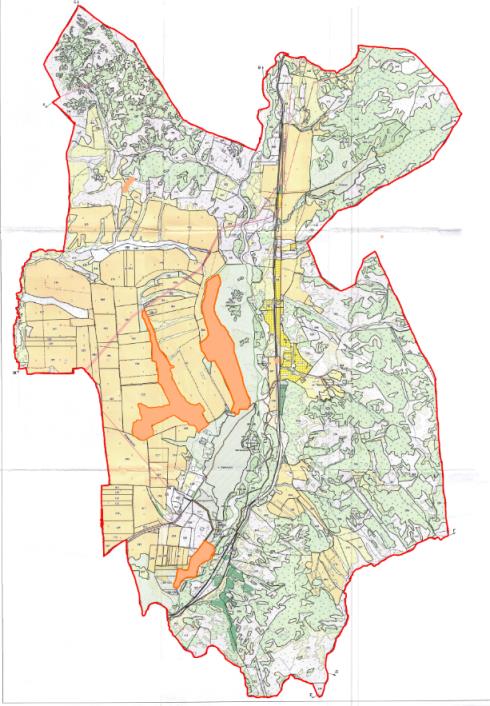 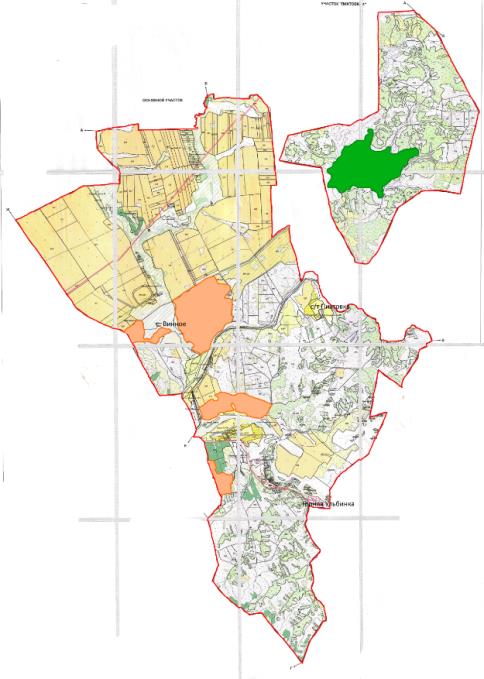 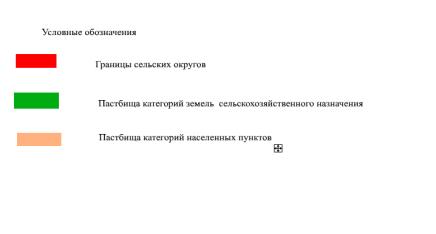  Приемлемые схемы пастбищеоборотов Схема четырехпольного пастбищеоборота для одного гурта(табуна)
      (В-Л-О) весна-лето-осень Карта с обозначением внешних и внутренних границ и площадей пастбищ, в том числе сезонных, объектов пастбищной инфраструктуры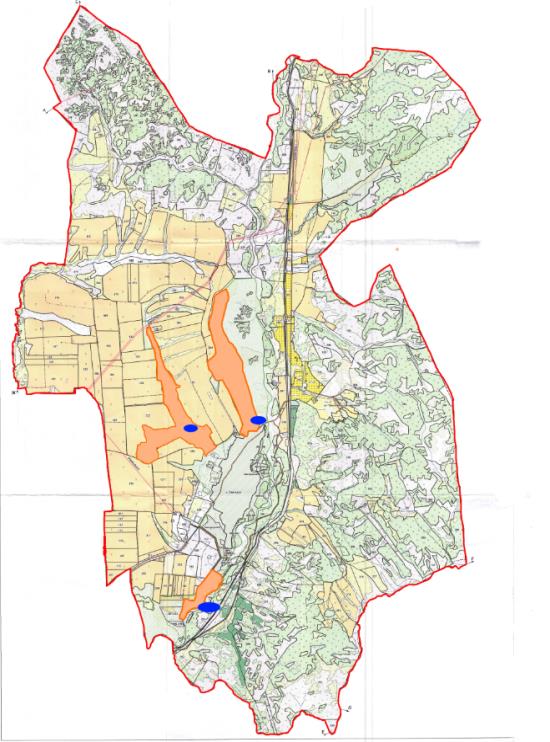 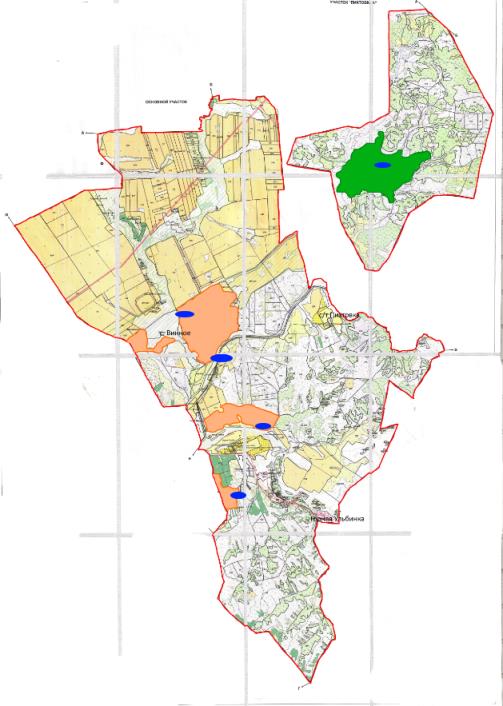 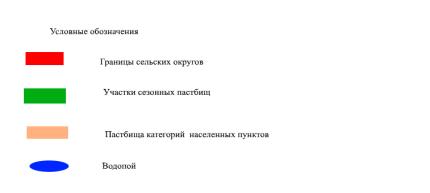  Схема доступа пастбищепользователей к водоисточникам (озерам, рекам, прудам, копаням, оросительным или обводнительным каналам, трубчатым или шахтным колодцам), составленная согласно норме потребления воды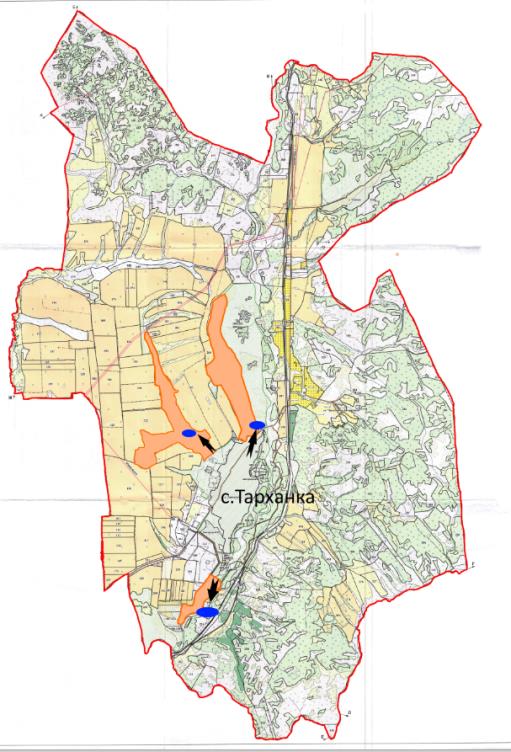 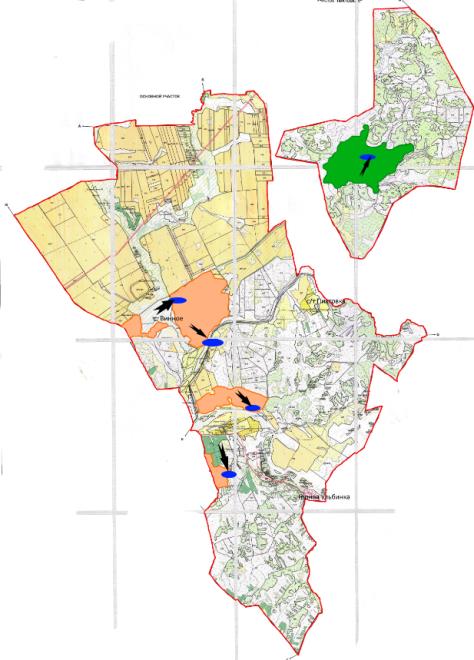 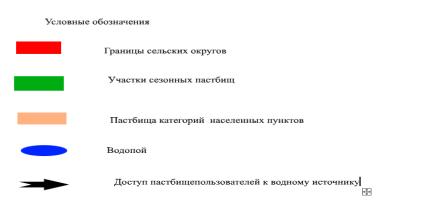  Схема перераспределения пастбищ для размещения поголовья сельскохозяйственных животных физических и (или) юридических лиц, у которых отсутствуют пастбища, и перемещения его на предоставляемые пастбища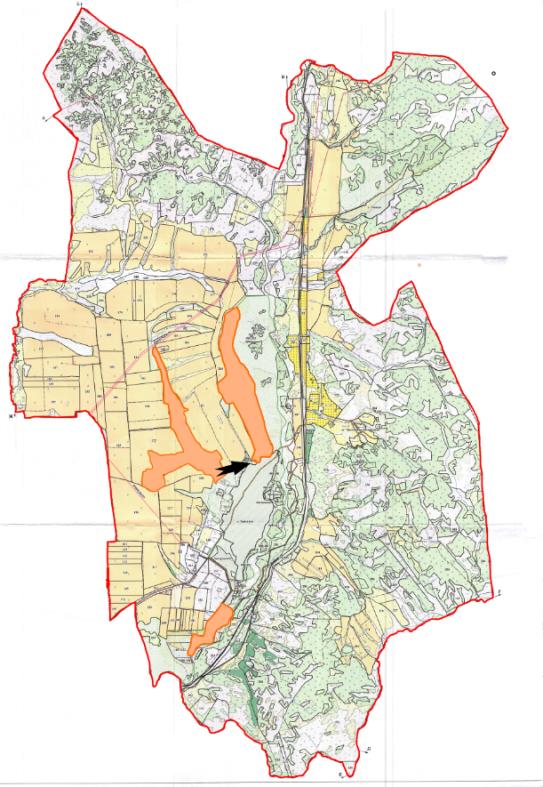 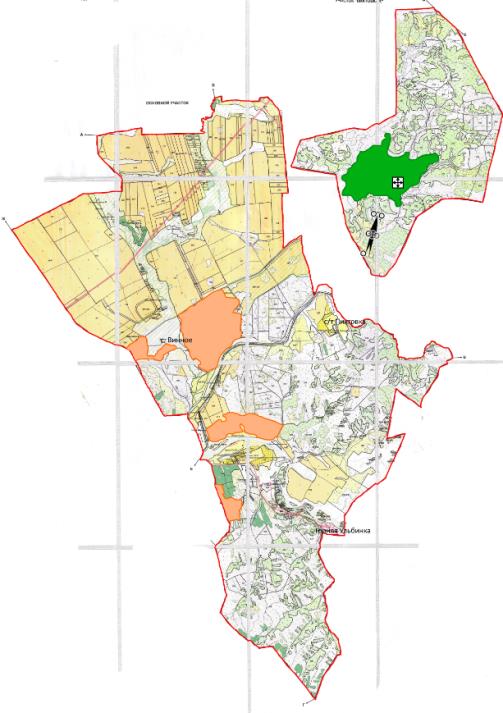 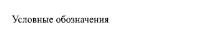 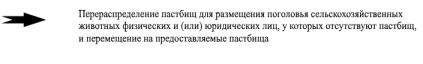  Схема размещения поголовья сельскохозяйственных животных на отгонных пастбищах физических и (или) юридических лиц, не обеспеченных пастбищами, расположенными в Тарханском сельском округе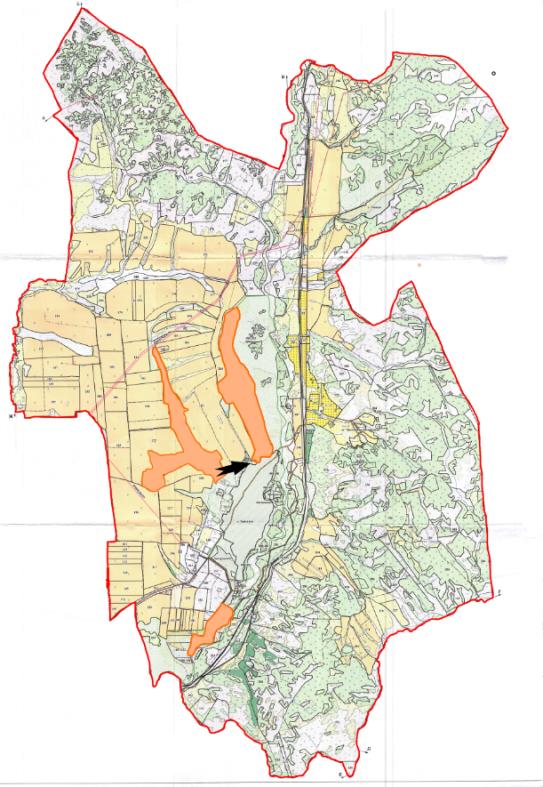 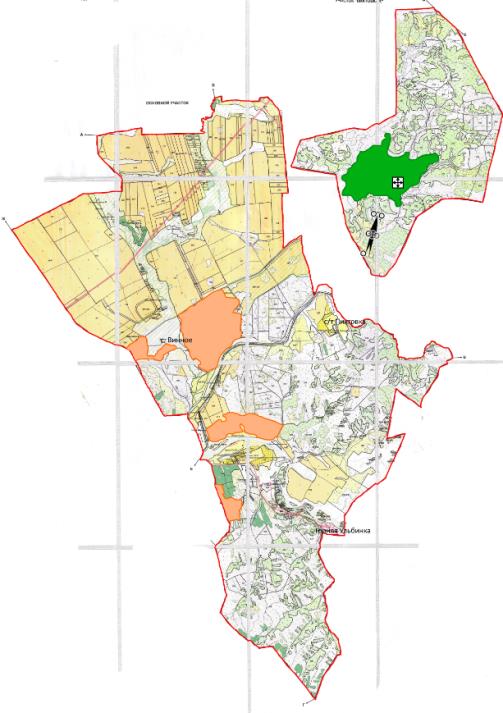 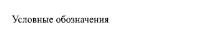 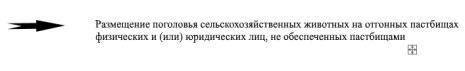  Календарный график по использованию пастбищ, устанавливающий сезонные маршруты выпаса и передвижения сельскохозяйственных животных План по управлению пастбищами и их использованию по Быструшинскому сельскому округу на 2022-2023 годы
      Настоящий План по управлению пастбищами и их использованию по Быструшинскому сельскому округу Глубоковского района на 2022-2023 годы (далее - План) разработан в соответствии с Законом Республики Казахстан "О пастбищах", приказом Заместителя Премьер-Министра Республики Казахстан - Министра сельского хозяйства Республики Казахстан от 24 апреля 2017 года № 173 "Об утверждении Правил рационального использования пастбищ" (зарегистрирован в Реестре государственной регистрации нормативных правовых актов № 15090), приказом Министра сельского хозяйства Республики Казахстан от 14 апреля 2015 года № 3-3/332 "Об утверждении предельно допустимой нормы нагрузки на общую площадь пастбищ" (зарегистрирован в Реестре государственной регистрации нормативных правовых актов № 11064).
      План принимается в целях рационального использования пастбищ, устойчивого обеспечения потребности в кормах и предотвращения процессов деградации пастбищ.
      План содержит:
      1)схему (карту) расположения пастбищ на территории Быструшинского сельского округа в разрезе категорий земель, собственников земельных участков и землепользователей на основании правоустанавливающих документов;
      2)приемлемые схемы пастбищеоборотов;
      3) карту с обозначением внешних и внутренних границ и площадей пастбищ, в том числе сезонных, объектов пастбищной инфраструктуры;
      4) схему доступа пастбищепользователей к водоисточникам (озерам, рекам, прудам, копаням, оросительным или обводнительным каналам, трубчатым или шахтным колодцам), составленную согласно норме потребления воды;
      5) схему перераспределения пастбищ для размещения поголовья сельскохозяйственных животных физических и (или) юридических лиц, у которых отсутствуют пастбища, и перемещения его на предоставляемые пастбища;
      6) схему размещения поголовья сельскохозяйственных животных на отгонных пастбищах физических и (или) юридических лиц, не обеспеченных пастбищами, расположенными в Быструшинском сельском округе;
      7) календарный график по использованию пастбищ, устанавливающий сезонные маршруты выпаса и передвижения сельскохозяйственных животных.
      План принят с учетом сведений о состоянии геоботанического обследования пастбищ, сведений о ветеринарно-санитарных объектах, данных о численности поголовья сельскохозяйственных животных с указанием их владельцев - пастбищепользователей, физических и (или) юридических лиц, данных о количестве гуртов, отар, табунов, сформированных по видам и половозрастным группам сельскохозяйственных животных, сведений о формировании поголовья сельскохозяйственных животных для выпаса на отгонных пастбищах, особенностей выпаса сельскохозяйственных животных на культурных и аридных пастбищах, сведений о сервитутах для прогона скота и иных данных, предоставленных государственными органами, физическими и (или) юридическими лицами.
      По административно-территориальному делению в Быструшинском сельском округе имеется 2 населенных пункта: село Быструха и село ЗимовьҰ.
      Общая площадь территории Быструшинского сельского округа 13216 га, из них пастбищные земли составляют – 5373 га.
      По категориям земли подразделяются на:
      земли сельскохозяйственного назначения – 7096 га;
      земли населенных пунктов – 6120 га.
      Быструшинский сельский округ расположен на северо-востоке района. Две трети территории округа занимает горно-таҰжная местность. Климат континентальный. Осадков выпадает за год в среднем 600-700 мм. Максимальное количество их выпадает зимой.
      Почвы каштановые, чернозҰмные, горно-луговые, горно-тундровые.
      На территории Быструшинского сельского округа имеется ветеринарный пункт и скотомогильник. 
      Сервитуты для прогона скота не установлены.
      На 1 января 2021 года в Быструшинском сельском округе насчитывается крупного рогатого скота 391 голова, из них маточное поголовье 173 головы, мелкого рогатого скота 109 голов, лошадей 49 голов.
      Для обеспечения сельскохозяйственных животных по Быструшинскому сельскому округу имеется 2847 га пастбищных угодий, в черте населенных пунктов.
      Потребность пастбищных угодий для нужд населения по содержанию маточного (дойного) поголовья сельскохозяйственных животных составляет 348 га, обеспечена полностью.
      Потребность пастбищных угодий по выпасу других сельскохозяйственных животных населения составляет 726 га, обеспечена полностью.
      Для выпаса скота местного населения села Быструха организован 1 гурт расположенный восточнее села Быструха, водопой осуществляется из р. Убинка.
      Поголовье в ТОО, крестьянских и фермерских хозяйствах (агроформирования) Быструшинского сельского округа составляет: крупного рогатого скота 118 голов, лошадей 9 голов. Схема (карта)  расположения пастбищ на территории Быструшинского сельского округа в разрезе категорий земель, собственников земельных участков и землепользователей на основании правоустанавливающих документов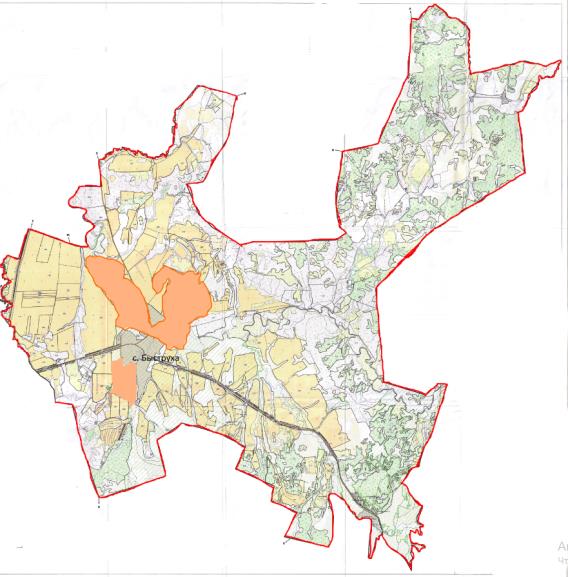 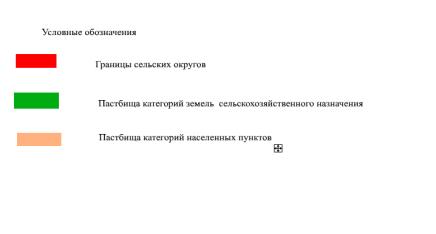  Приемлемые схемы пастбищеоборотов Схема двухпольного пастбищеоборота для одного гурта (табуна)
      (В-Л-О) весна-лето-осень Карта с обозначением внешних и внутренних границ  и площадей пастбищ, в том числе сезонных, объектов пастбищной инфраструктуры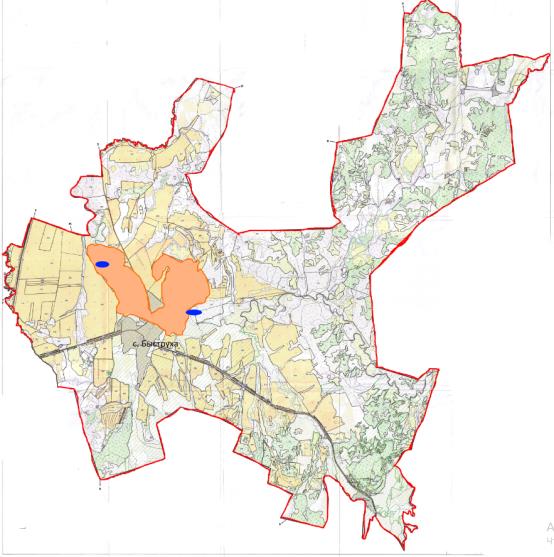 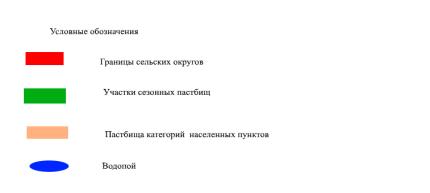  Схема доступа пастбищепользователей к водоисточникам (озерам, рекам, прудам, копаням, оросительным или обводнительным каналам, трубчатым или шахтным колодцам), составленная согласно норме потребления воды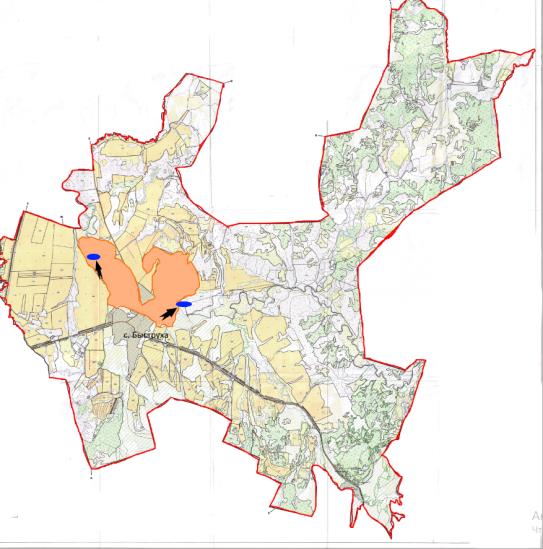 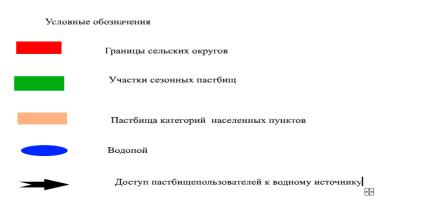  Схема перераспределения пастбищ для размещения поголовья сельскохозяйственных животных физических и (или) юридических лиц, у которых отсутствуют пастбища, и перемещения его на предоставляемые пастбища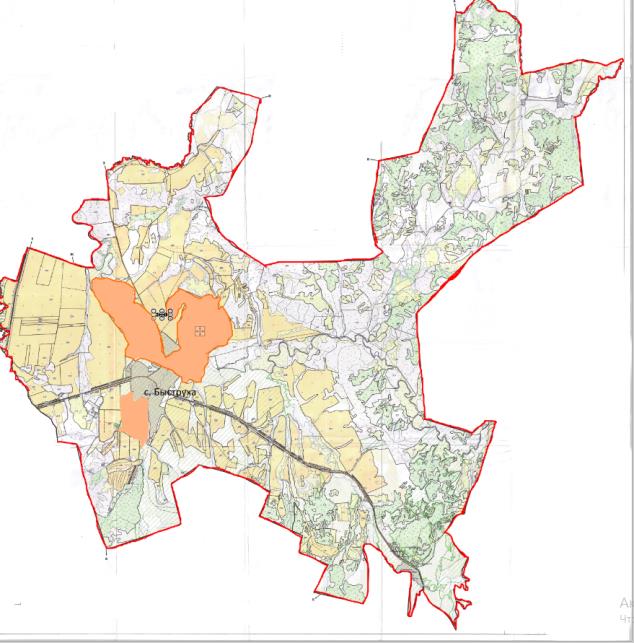 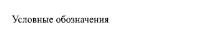 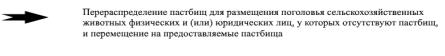  Схема размещения поголовья сельскохозяйственных животных на отгонных пастбищах физических и (или) юридических лиц, не обеспеченных пастбищами, расположенными в Быструшинском сельском округе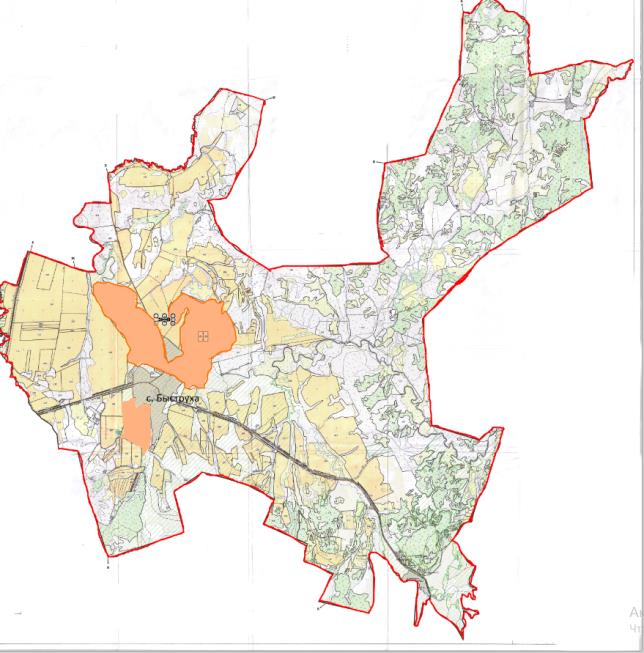 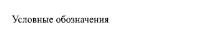 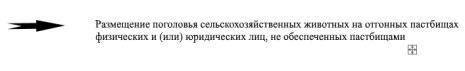  Календарный график по использованию пастбищ, устанавливающий сезонные маршруты выпаса и передвижения сельскохозяйственных животных План по управлению пастбищами и их использованию по Красноярскому сельскому округу на 2022-2023 годы
      Настоящий План по управлению пастбищами и их использованию по Красноярскому сельскому округу Глубоковского района на 2022-2023 годы (далее - План) разработан в соответствии с Законом Республики Казахстан "О пастбищах", приказом Заместителя Премьер-Министра Республики Казахстан - Министра сельского хозяйства Республики Казахстан от 24 апреля 2017 года № 173 "Об утверждении Правил рационального использования пастбищ" (зарегистрирован в Реестре государственной регистрации нормативных правовых актов № 15090), приказом Министра сельского хозяйства Республики Казахстан от 14 апреля 2015 года № 3-3/332 "Об утверждении предельно допустимой нормы нагрузки на общую площадь пастбищ" (зарегистрирован в Реестре государственной регистрации нормативных правовых актов № 11064).
      План принимается в целях рационального использования пастбищ, устойчивого обеспечения потребности в кормах и предотвращения процессов деградации пастбищ.
      План содержит:
      1) схему (карту) расположения пастбищ на территории Красноярского сельского округа в разрезе категорий земель, собственников земельных участков и землепользователей на основании правоустанавливающих документов;
      2) приемлемые схемы пастбищеоборотов;
      3) карту с обозначением внешних и внутренних границ и площадей пастбищ, в том числе сезонных, объектов пастбищной инфраструктуры;
      4) схему доступа пастбищепользователей к водоисточникам (озерам, рекам, прудам, копаням, оросительным или обводнительным каналам, трубчатым или шахтным колодцам), составленную согласно норме потребления воды;
      5) календарный график по использованию пастбищ, устанавливающий сезонные маршруты выпаса и передвижения сельскохозяйственных животных.
      План принят с учетом сведений о состоянии геоботанического обследования пастбищ, сведений о ветеринарно-санитарных объектах, данных о численности поголовья сельскохозяйственных животных с указанием их владельцев - пастбищепользователей, физических и (или) юридических лиц, данных о количестве гуртов, отар, табунов, сформированных по видам и половозрастным группам сельскохозяйственных животных, сведений о формировании поголовья сельскохозяйственных животных для выпаса на отгонных пастбищах, особенностей выпаса сельскохозяйственных животных на культурных и аридных пастбищах, сведений о сервитутах для прогона скота и иных данных, предоставленных государственными органами, физическими и (или) юридическими лицами.
      По административно-территориальному делению Красноярский сельский округ состоит из 3 сельских населенных пунктов: село Предгорное, село Перевальное, и станция Аврора.
      Общая площадь территории Красноярского сельского округа 3592 га, пастбищные земли - 1814 га.
      Территория Красноярского сельского округа относится к горно-степной зоне лугово-степной влажной подзоне. Климат влажный, умеренно теплый. Осадков выпадает за год в среднем 450-500 мм. Максимальное количество их приходится на июль.
      Почвы в основном горные черноземы малоразвитые, черноземы обыкновенные и горно-степные ксероморфные выщелоченные.
      На территории Красноярского сельского округа имеется ветеринарный пункт и скотомогильник.
      Сервитуты для прогона скота не установлены.
      На 1 января 2021 года в Красноярском сельском округе насчитывается крупного рогатого скота 878 голов, мелкого рогатого скота 1959 голов, лошадей 75 голов.
      Потребность пастбищных угодий для нужд населения по содержанию маточного (дойного) поголовья сельскохозяйственных животных составляет 1395 га, обеспечена полностью.
      Потребность пастбищных угодий по выпасу других сельскохозяйственных животных местного населения 2594 га.
      Потребность пастбищных угодий 2175 га обеспечена на землях, сельскохозяйственного назначения Березовского и Кожоховского сельских округов.
      Для выпаса скота местного населения села Предгорное организовано 5 гуртов: 
      1 гурт - микрорайон "Колхоз" от акимата села Предгорное до колхозного сада, водопой р. Иртыш;
      2 гурт - микрорайон "Залив" пастбище от акимата до мусульманского кладбища, водопой - ручьи;
      3 гурт - микрорайон "Станция" от ЛЭП-500 до границы Веселовского сельского округа вдоль склона гор, водопой - ручьи;
      4 гурт - микрорайон "РТС и Кирзавод" склон от птичника до дач, водопой - ручьи; 
      5 гурт - микрорайон элеватор, водопой р. Красноярка.
      Для выпаса скота населения села Перевальное организовано 2 гурта: 
      1 гурт - село Перевальное до села Сметанино, водопой ручей;
      2 гурт - северная сторона села Перевальное, водопой ручьи. Схема (карта)  расположения пастбищ на территории Красноярского сельского округа в разрезе категорий земель, собственников земельных участков землепользователей на основании правоустанавливающих документов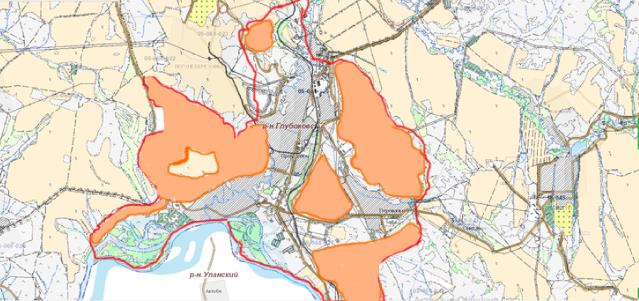 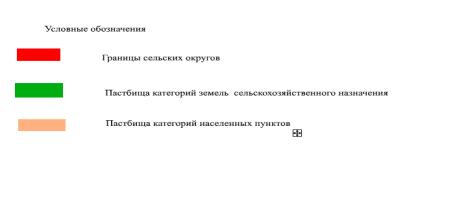  Приемлемые схемы пастбищеоборотов Схема пятипольного пастбищеоборота для одного гурта (табуна)
      (В-Л-О) весна-лето-осень Карта с обозначением внешних и внутренних границ и площадей пастбищ, в том числе сезонных, объектов пастбищной инфраструктуры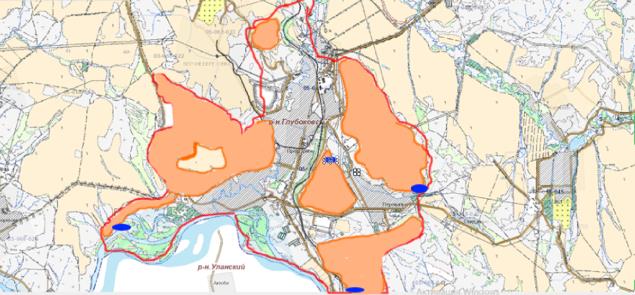 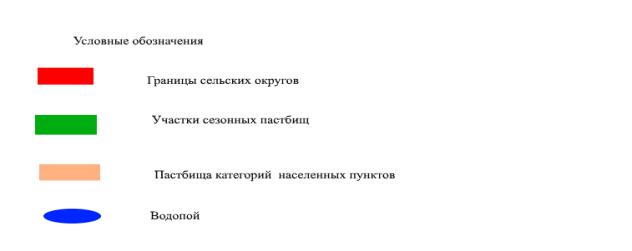  Схема доступа пастбищепользователей к водоисточникам (озерам, рекам, прудам, копаням, оросительным или обводнительным каналам, трубчатым или шахтным колодцам), составленная согласно норме потребления воды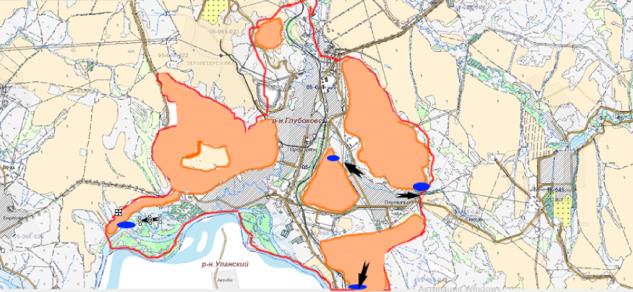 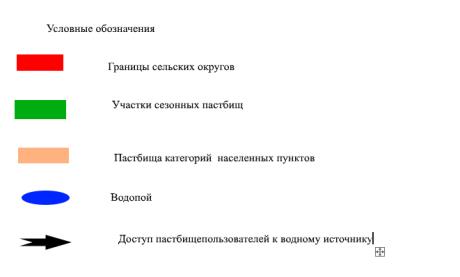  Календарный график по использованию пастбищ, устанавливающий сезонные маршруты выпаса и передвижения сельскохозяйственных животных План по управлению пастбищами и их использованию по Секисовскому сельскому округу на 2022-2023 годы
      Настоящий План по управлению пастбищами и их использованию по Секисовскому сельскому округу Глубоковского района на 2022-2023 годы (далее - План) разработан в соответствии с Законом Республики Казахстан "О пастбищах", приказом Заместителя Премьер-Министра Республики Казахстан - Министра сельского хозяйства Республики Казахстан от 24 апреля 2017 года № 173 "Об утверждении Правил рационального использования пастбищ" (зарегистрирован в Реестре государственной регистрации нормативных правовых актов № 15090), приказом Министра сельского хозяйства Республики Казахстан от 14 апреля 2015 года № 3-3/332 "Об утверждении предельно допустимой нормы нагрузки на общую площадь пастбищ" (зарегистрирован в Реестре государственной регистрации нормативных правовых актов № 11064).
      План принимается в целях рационального использования пастбищ, устойчивого обеспечения потребности в кормах и предотвращения процессов деградации пастбищ.
      План содержит:
      1) схему (карту) расположения пастбищ на территории Секисовского сельского округа в разрезе категорий земель, собственников земельных участков и землепользователей на основании правоустанавливающих документов;
      2) приемлемые схемы пастбищеоборотов;
      3) карту с обозначением внешних и внутренних границ и площадей пастбищ, в том числе сезонных, объектов пастбищной инфраструктуры;
      4) схему доступа пастбищепользователей к водоисточникам (озерам, рекам, прудам, копаням, оросительным или обводнительным каналам, трубчатым или шахтным колодцам), составленную согласно норме потребления воды;
      5) схему перераспределения пастбищ для размещения поголовья сельскохозяйственных животных физических и (или) юридических лиц, у которых отсутствуют пастбища, и перемещения его на предоставляемые пастбища;
      6) схему размещения поголовья сельскохозяйственных животных на отгонныъ пастбищах физических и (или) юридических лиц, не обеспеченных пастбищами, расположенными в Секисовском сельском округе;
      7) календарный график по использованию пастбищ, устанавливающий сезонные маршруты выпаса и передвижения сельскохозяйственных животных.
      План принят с учетом сведений о состоянии геоботанического обследования пастбищ, сведений о ветеринарно-санитарных объектах, данных о численности поголовья сельскохозяйственных животных с указанием их владельцев - пастбищепользователей, физических и (или) юридических лиц, данных о количестве гуртов, отар, табунов, сформированных по видам и половозрастным группам сельскохозяйственных животных, сведений о формировании поголовья сельскохозяйственных животных для выпаса на отгонных пастбищах, особенностей выпаса сельскохозяйственных животных на культурных и аридных пастбищах, сведений о сервитутах для прогона скота и иных данных, предоставленных государственными органами, физическими и (или) юридическими лицами.
      По административно-территориальному делению Секисовский сельский округ состоит из 4 населенных пунктов: село Секисовка, село Белокаменка, село Ново-Михайловка, село Планидовка.
      Общая площадь территории Секисовского сельского округа 27942 га, из них пастбищные земли – 8436 га.
      По категориям земли подразделяются на:
      земли сельскохозяйственного назначения – 24858 га;
      земли населенных пунктов - 3084 га.
      Территория Секисовского сельского округа относится к лесо-степной зоне. Климат континентальный. Осадков выпадает за год в среднем 600-700 мм. Максимальное количество их приходится на июль-август.
      Почвы каштановые, чернозҰмные, горно-луговые, горно-тундровые.
      На территории Секисовского сельского округа имеются ветеринарный пункт и скотомогильник. 
      Сервитуты для прогона скота не установлены.
      На 1 января 2021 года в Секисовском сельском округе насчитывается крупного рогатого скота населения 1333 голов, из них маточное поголовье 684 головы, мелкого рогатого скота 1015 головы, лошадей 210 голов.
      Для обеспечения сельскохозяйственных животных по Секисовскому сельскому округу в границах населенных пунктов имеется 1376 га пастбищных угодий.
      Потребность пастбищных угодий для нужд населения по содержанию маточного (дойного) поголовья сельскохозяйственных животных составляет 1263 га, обеспечена полностью.
      Потребность пастбищных угодий по выпасу других сельскохозяйственных животных населения составляет 2554 га.
      Потребность пастбищных угодий 2441 га обеспечена на землях сельскохозяйственного назначения Секисовского сельского округа. 
      Для выпаса скота населения Секисовского сельского округа организовано 5 гуртов: 
      1 гурт - северная сторона села Секисовка, водопой - ручьи;
      2 гурт - южная сторона села Секисовка, водопой - ручьи;
      3 гурт - лог село Планидовка, водопой р. Глубочанка; 
      4 гурт - лог села Планидовка водопой, р. Глубочанка;
      5 гурт - лог село Ново-Михайловка Зеленая гора, водопой р. Глубочанка. 
      Поголовье в ТОО, крестьянских и фермерских хозяйствах (агроформирования) Секисовского сельского округа составляет: крупного рогатого скота 403 головы, мелкого рогатого скота 202 головы, лошадей 86 голов. Схема (карта)  расположения пастбищ на территории Секисовского сельского округа в разрезе категорий земель, собственников земельных участков и землепользователей на основании правоустанавливающих документов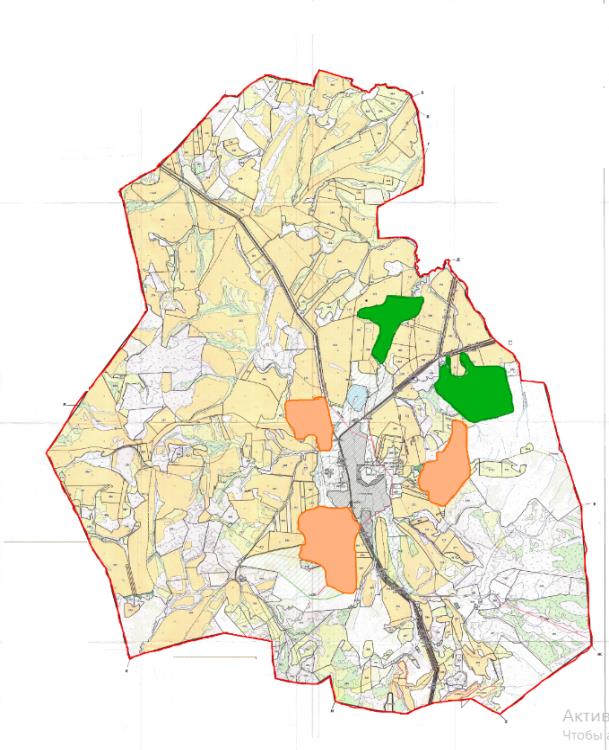 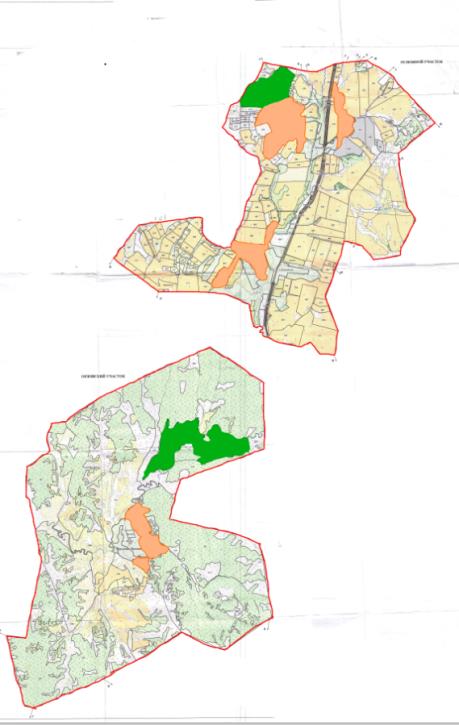 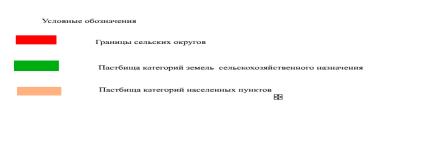  Приемлемые схемы пастбищеоборотов Схема двухпольного пастбищеоборота для одного гурта (табуна)
      (В-Л-О) – весна, лето, осень Карта с обозначением внешних и внутренних границ и площадей пастбищ, в том числе сезонных, объектов пастбищной инфраструктуры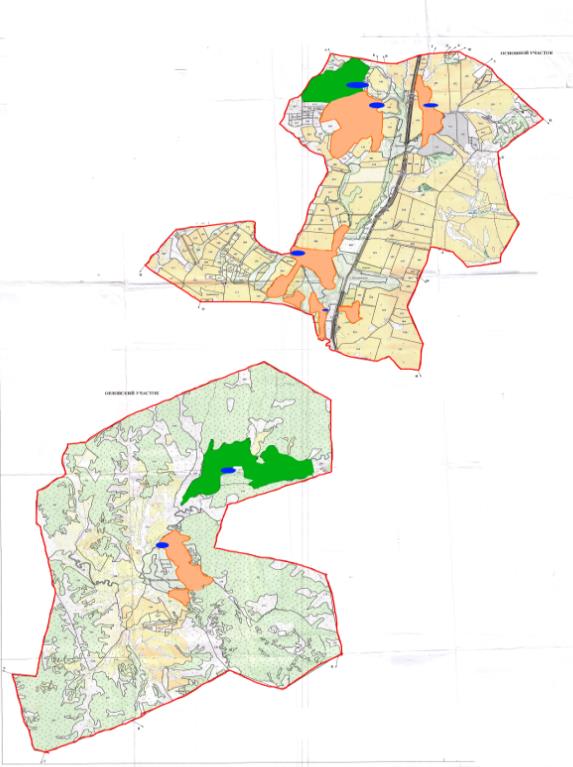 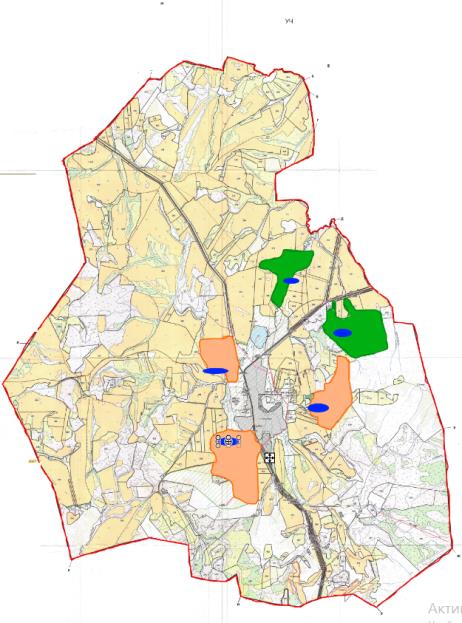 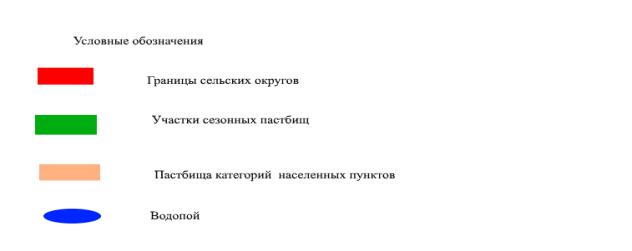  Схема доступа пастбищепользователей к водоисточникам (озерам, рекам, прудам, копаням, оросительным или обводнительным каналам, трубчатым или шахтным колодцам), составленная согласно норме потребления воды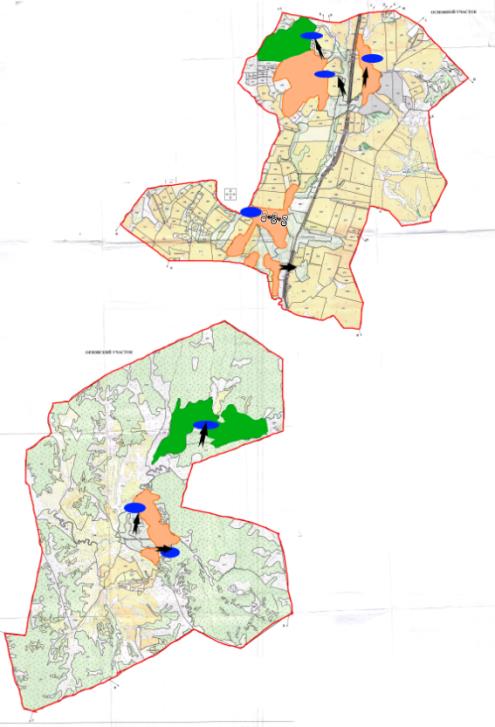 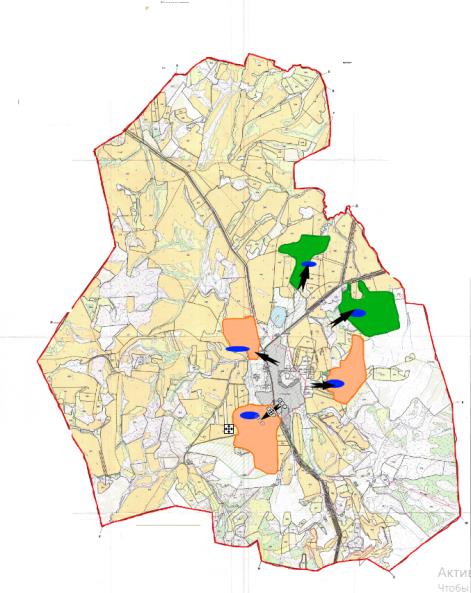 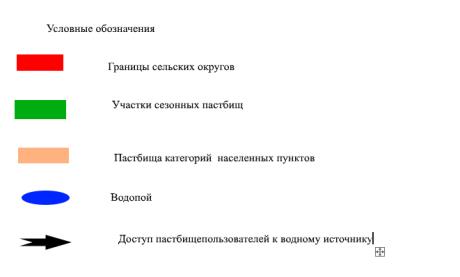  Схема перераспределения пастбищ для размещения поголовья сельскохозяйственных животных физических и (или) юридических лиц, у которых отсутствуют пастбища, и перемещения его на предоставляемые пастбища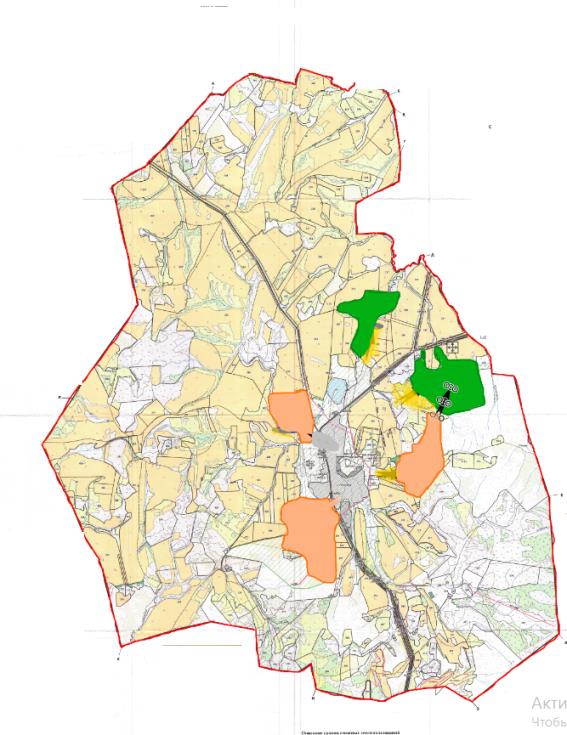 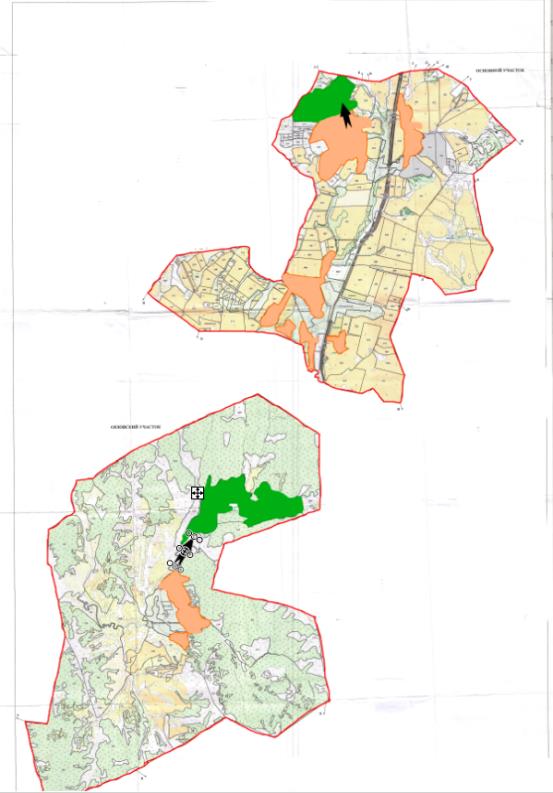 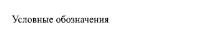 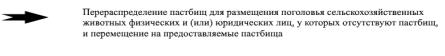  Схема размещения поголовья сельскохозяйственных животных на отгонных пастбищах физических и (или) юридических лиц, не обеспеченных пастбищами, расположенными в Секисовском сельском округе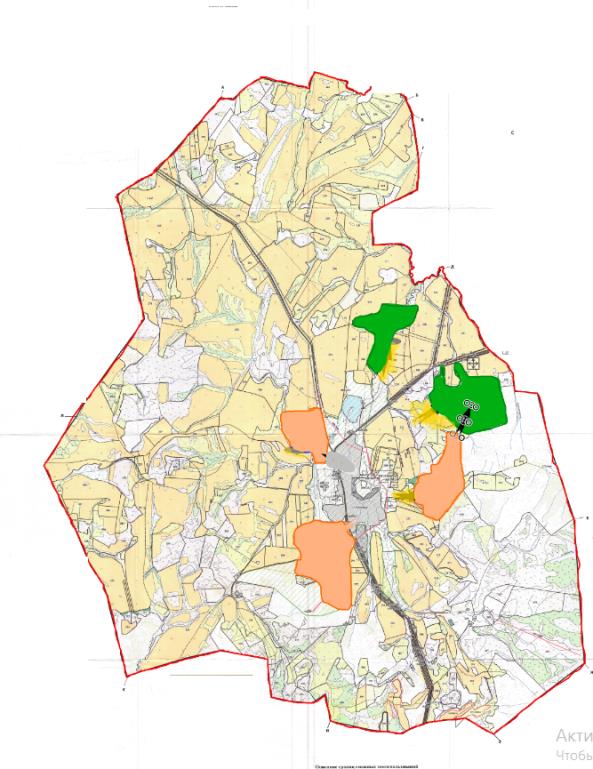 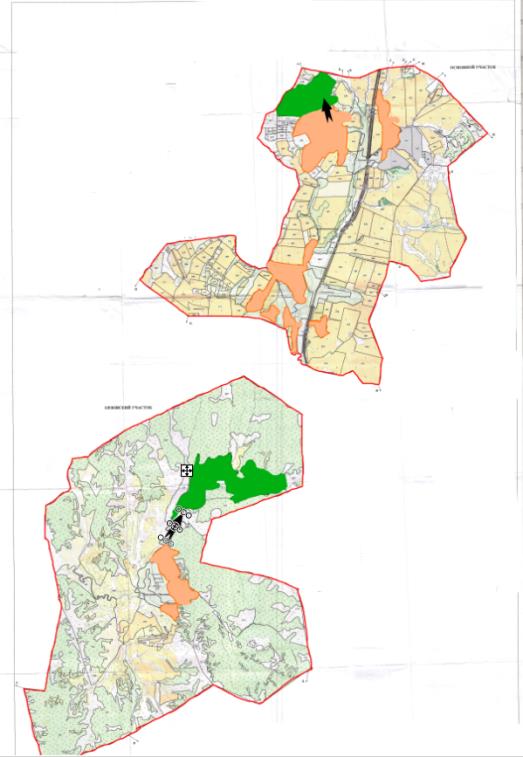 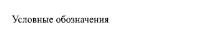 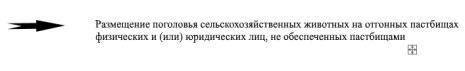  Календарный график по использованию пастбищ, устанавливающий сезонные маршруты выпаса и передвижения сельскохозяйственных животных План по управлению пастбищами и их использованию по Малоубинскому сельскому округу на 2022-2023 годы
      Настоящий План по управлению пастбищами и их использованию по Малоубинскому сельскому округу Глубоковского района на 2022-2023 годы (далее - План) разработан в соответствии с Законом Республики Казахстан "О пастбищах", приказом Заместителя Премьер-Министра Республики Казахстан - Министра сельского хозяйства Республики Казахстан от 24 апреля 2017 года № 173 "Об утверждении Правил рационального использования пастбищ" (зарегистрирован в Реестре государственной регистрации нормативных правовых актов № 15090), приказом Министра сельского хозяйства Республики Казахстан от 14 апреля 2015 года № 3-3/332 "Об утверждении предельно допустимой нормы нагрузки на общую площадь пастбищ" (зарегистрирован в Реестре государственной регистрации нормативных правовых актов № 11064).
      План принимается в целях рационального использования пастбищ, устойчивого обеспечения потребности в кормах и предотвращения процессов деградации пастбищ.
      План содержит:
      1) схему (карту) расположения пастбищ на территории Малоубинского сельского округа в разрезе категорий земель, собственников земельных участков и землепользователей на основании правоустанавливающих документов;
      2) приемлемые схемы пастбищеоборотов;
      3) карту с обозначением внешних и внутренних границ и площадей пастбищ, в том числе сезонных, объектов пастбищной инфраструктуры;
      4) схему доступа пастбищепользователей к водоисточникам (озерам, рекам, прудам, копаням, оросительным или обводнительным каналам, трубчатым или шахтным колодцам), составленную согласно норме потребления воды;
      5) схему перераспределения пастбищ для размещения поголовья сельскохозяйственных животных физических и (или) юридических лиц, у которых отсутствуют пастбища, и перемещения его на предоставляемые пастбища;
      6) схему размещения поголовья сельскохозяйственных животных на отгонных пастбищах физических и (или) юридических лиц, не обеспеченных пастбищами, расположенными в Малоубинском сельском округе;
      7) календарный график по использованию пастбищ, устанавливающий сезонные маршруты выпаса и передвижения сельскохозяйственных животных.
      План принят с учетом сведений о состоянии геоботанического обследования пастбищ, сведений о ветеринарно-санитарных объектах, данных о численности поголовья сельскохозяйственных животных с указанием их владельцев - пастбищепользователей, физических и (или) юридических лиц, данных о количестве гуртов, отар, табунов, сформированных по видам и половозрастным группам сельскохозяйственных животных, сведений о формировании поголовья сельскохозяйственных животных для выпаса на отгонных пастбищах, особенностей выпаса сельскохозяйственных животных на культурных и аридных пастбищах, сведений о сервитутах для прогона скота и иных данных, предоставленных государственными органами, физическими и (или) юридическими лицами.
      По административно-территориальному делению Малоубинский сельский округ состоит из 2 населенных пунктов: село Малоубинка, в которое включены поселение Маховка, поселение Волчиха и село Карагужиха.
      Общая площадь территории Малоубинского сельского округа 14114 га, из них, пастбищные земли составляют – 5604 га.
      По категориям земли подразделяются:
      земли сельскохозяйственного назначения составляют 10184 га;
      земли населенных пунктов составляют 3930 га.
      Малоубинский сельский округ расположен на северо-востоке района. Две трети территории округа занимает горно-таҰжная местность. Климат континентальный. Осадков выпадает за год в среднем 600-700 мм. Максимальное количество их выпадает зимой.
      Почвы каштановые, чернозҰмные, горно-луговые, горно-тундровые.
      На территории Малоубинского сельского округа имеется ветеринарный пункт и скотомогильник. 
      Сервитуты для прогона скота не установлены.
      На 1 января 2021 года в Малоубинском сельском округе насчитывается крупного рогатого скота 864 головы, из них маточное поголовье 449 голов, мелкого рогатого скота 224 головы, лошадей 128 голов.
      Для обеспечения сельскохозяйственных животных по Малоубинскому сельскому округу в границах населенных пунктов имеются 1320 га пастбищных угодий.
      Потребность пастбищных угодий для нужд населения по содержанию маточного (дойного) поголовья сельскохозяйственных животных составляет 1116 га, обеспечена полностью.
      Потребность пастбищных угодий по выпасу других сельскохозяйственных животных населения составляет 1780 га.
      Потребность пастбищных угодий 1576 га обеспечена на землях сельскохозяйственного назначения Малоубинского сельского округа.
      Для выпаса скота населения села Малоубинка организованы 2 гурта: 1 гурт - южнее села Малоубинка, 2 гурт - севернее села Малоубинка, водопой- р. Убинка.
      Поголовье в ТОО, крестьянских и фермерских хозяйствах (агроформирования) Малоубинского сельского округа составляет: крупного рогатого скота 94 головы, мелкого рогатого скота 32 головы, лошадей 30 голов. Схема (карта)  расположения пастбищ на территории Малоубинского сельского округа в разрезе категорий земель, собственников земельных участков и землепользователей на основании правоустанавливающих документов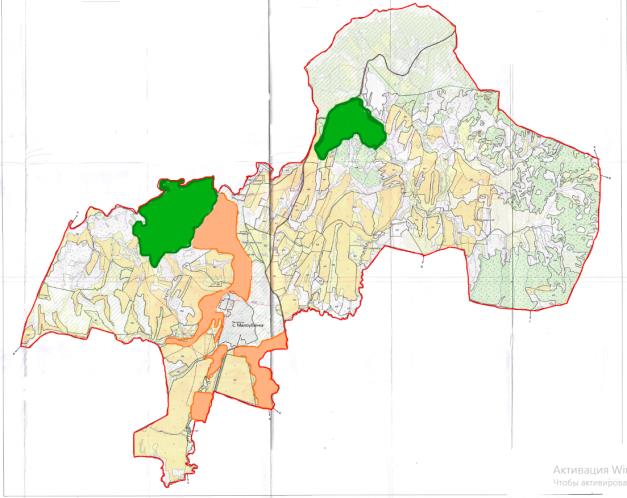 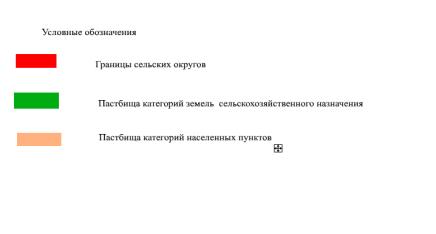  Приемлемые схемы пастбищеоборотов Схема трехпольного пастбищеоборота для одного гурта (табуна)
      (В-Л-О) весна-лето-осень Карта с обозначением внешних и внутренних границ  и площадей пастбищ, в том числе сезонных, объектов пастбищной инфраструктуры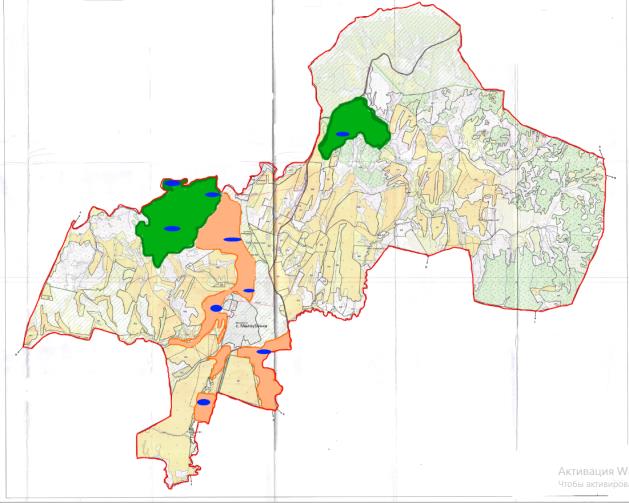 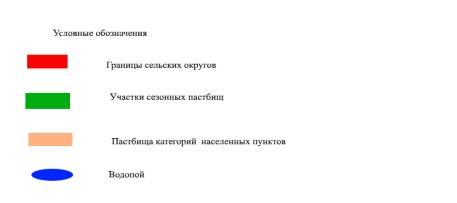  Схема доступа пастбищепользователей к водоисточникам (озерам, рекам, прудам, копаням, оросительным или обводнительным каналам, трубчатым или шахтным колодцам), составленная согласно норме потребления воды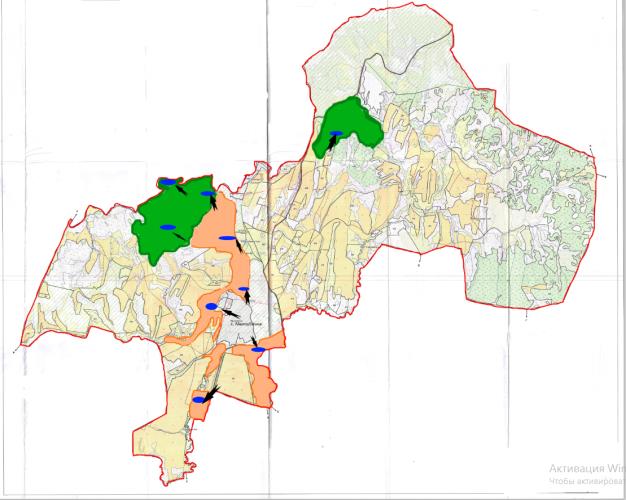 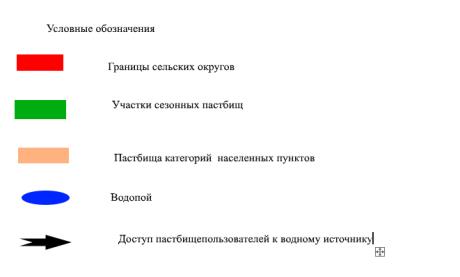  Схема перераспределения пастбищ для размещения поголовья сельскохозяйственных животных физических и (или) юридических лиц, у которых отсутствуют пастбища, и перемещения его на предоставляемые пастбища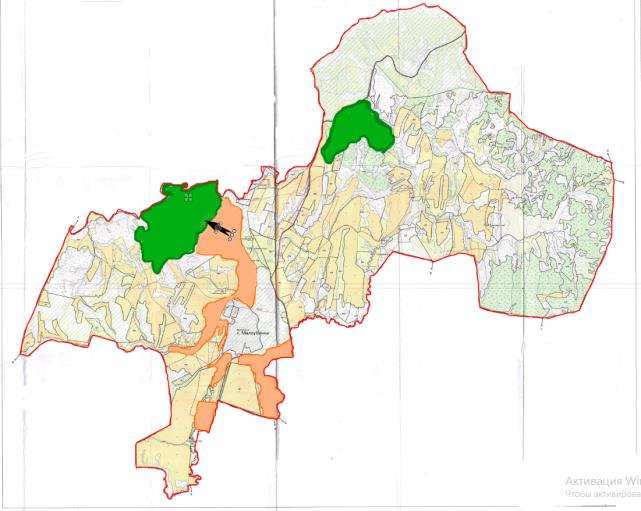 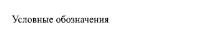 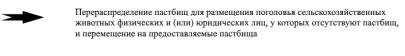  Схема размещения поголовья сельскохозяйственных животных на отгонных пастбищах физических и (или) юридических лиц, не обеспеченных пастбищами, расположенными в Малоубинском сельском округе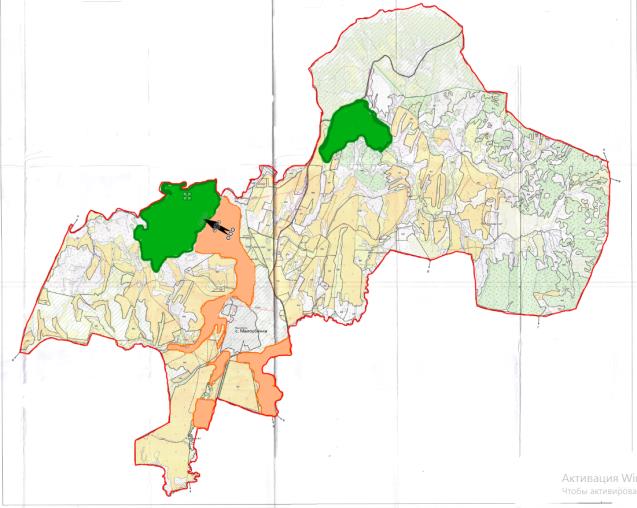 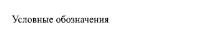 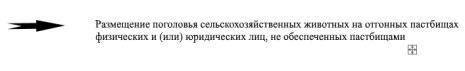  Календарный график по использованию пастбищ, устанавливающий сезонные маршруты выпаса и передвижения сельскохозяйственных животных План по управлению пастбищами и их использованию по Черемшанскому сельскому округу на 2022-2023 годы
      Настоящий План по управлению пастбищами и их использованию по Черемшанскому сельскому округу Глубоковского района на 2022-2023 годы (далее - План) разработан в соответствии с Законом Республики Казахстан "О пастбищах", приказом Заместителя Премьер-Министра Республики Казахстан - Министра сельского хозяйства Республики Казахстан от 24 апреля 2017 года № 173 "Об утверждении Правил рационального использования пастбищ" (зарегистрирован в Реестре государственной регистрации нормативных правовых актов № 15090), приказом Министра сельского хозяйства Республики Казахстан от 14 апреля 2015 года № 3-3/332 "Об утверждении предельно допустимой нормы нагрузки на общую площадь пастбищ" (зарегистрирован в Реестре государственной регистрации нормативных правовых актов № 11064).
      План принимается в целях рационального использования пастбищ, устойчивого обеспечения потребности в кормах и предотвращения процессов деградации пастбищ.
      План содержит:
      1)схему (карту) расположения пастбищ на территории Черемшанского сельского округа в разрезе категорий земель, собственников земельных участков и землепользователей на основании правоустанавливающих документов;
      2)приемлемые схемы пастбищеоборотов;
      3) карту с обозначением внешних и внутренних границ и площадей пастбищ, в том числе сезонных, объектов пастбищной инфраструктуры;
      4) схему доступа пастбищепользователей к водоисточникам (озерам, рекам, прудам, копаням, оросительным или обводнительным каналам, трубчатым или шахтным колодцам), составленную согласно норме потребления воды;
      5) схему перераспределения пастбищ для размещения поголовья сельскохозяйственных животных физических и (или) юридических лиц, у которых отсутствуют пастбища, и перемещения его на предоставляемые пастбища;
      6) схему размещения поголовья сельскохозяйственных животных на отгонных пастбищах физических и (или) юридических лиц, не обеспеченных пастбищами, расположенными в Черемшанском сельском округе;
      7) календарный график по использованию пастбищ, устанавливающий сезонные маршруты выпаса и передвижения сельскохозяйственных животных.
      План принят с учетом сведений о состоянии геоботанического обследования пастбищ, сведений о ветеринарно-санитарных объектах, данных о численности поголовья сельскохозяйственных животных с указанием их владельцев - пастбищепользователей, физических и (или) юридических лиц, данных о количестве гуртов, отар, табунов, сформированных по видам и половозрастным группам сельскохозяйственных животных, сведений о формировании поголовья сельскохозяйственных животных для выпаса на отгонных пастбищах, особенностей выпаса сельскохозяйственных животных на культурных и аридных пастбищах, сведений о сервитутах для прогона скота и иных данных, предоставленных государственными органами, физическими и (или) юридическими лицами.
      По административно-территориальному делению Черемшанский сельский округ с единой территориальной единицей село Черемшанка, в которое включено поселение Орловка.
      Общая площадь территории 7920 га, из них: пастбищные земли составляют 3392 га.
      По категориям земли подразделяются на:
      земли сельскохозяйственного назначения – 4840 га;
      земли населенных пунктов – 3080 га.
      Территория округа носит горный характер. Можно выделить следующие группировки: низкогорье, межгорная и предгорная холмисто-увалисто-волнистая равнина, долины рек и ручьев. Преобладают в основном свежие суглинистые почвы.
      Село Черемшанка расположено в низкогорно-среднегорной зоне расчленҰнной речными долинами. Климат резко-континентальный, характеризуется жарким летом и холодной зимой, большой разницей между температурой дня и ночи. Максимальная температура достигает +420с (июль), минимальная -510с (январь). Летом климат влажный, умеренно теплый, осадков выпадает за год в среднем 720 мм. Максимальное количество их приходится на май-октябрь. В гидрологическом отношении территория сельского округа относится к бассейну реки Ульба. Основными реками являются река Ульба (правый приток Иртыша), река Черемшанка (правый приток реки Ульба), реки Маховочка, Поскакуха, СемҰниха. Эти реки имеют многочисленные притоки в виде речек, ручьев и ключей, создающие развитую гидрографическую сеть.
      На территории Черемшанского сельского округа имеется ветеринарный пункт и скотомогильник.
      Сервитуты для прогона скота не установлены.
      На 1 января 2021 года в Черемшанском сельском округе насчитывается крупного рогатого скота 507 голов, из них маточного поголовья 245 голов, мелкого рогатого скота 311 голов, лошадей 246 голов.
      Для обеспечения сельскохозяйственных животных по Черемшанскому сельскому округу имеется 2159 га пастбищных угодий, в черте населенного пункта доступными для использования числится 1233 га пастбищ.
      Потребность пастбищных угодий для нужд населения по содержанию маточного (дойного) поголовья сельскохозяйственных животных составляет 693 га, обеспечена полностью.
      Потребность пастбищных угодий по выпасу других сельскохозяйственных животных населения составляет 1560 га.
      Потребность пастбищных угодий 1020 га обеспечена на землях, принадлежащих товариществу с ограниченной отвественностью "Танур Ульба".
      Для выпаса скота населения села Черемшанка организовано 4 гурта:
      1 гурт - севернее села Черемшанка водопой, ручьи;
      2 гурт - восточнее села Черемшанка, водопой, р. Ульба; 
      3 гурт - юго-западнее села Черемшанка;
      4 гурт - расположен в поселении Орловка села Черемшанка.
      Поголовье в ТОО, крестьянских и фермерских хозяйствах (агроформирования) Черемшанского сельского округа составляет: крупного рогатого скота 75 голов, мелкого рогатого скота 97 голов, лошадей 76 голов. Схема (карта)  расположения пастбищ на территории Черемшанского сельского округа в разрезе категорий земель, собственников земельных участков и землепользователей на основании правоустанавливающих документов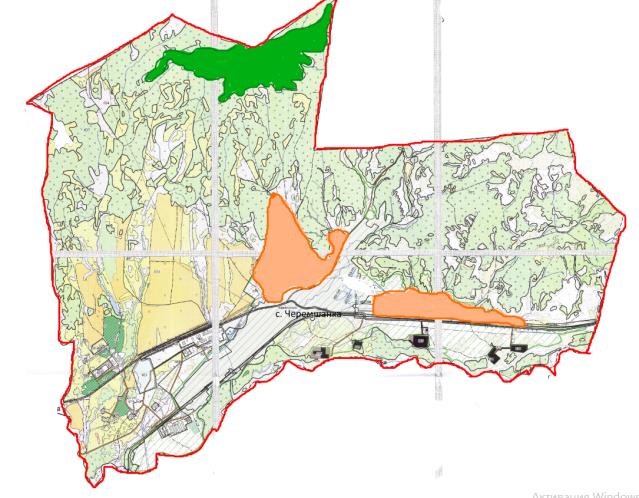 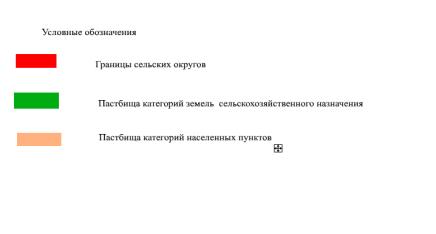  Приемлемые схемы пастбищеоборотов Схема четырехпольного пастбищеоборота для одного гурта (табуна)
      (В-Л-О) весна-лето-осень Карта с обозначением внешних и внутренних границ  и площадей пастбищ, в том числе сезонных, объектов пастбищной инфраструктуры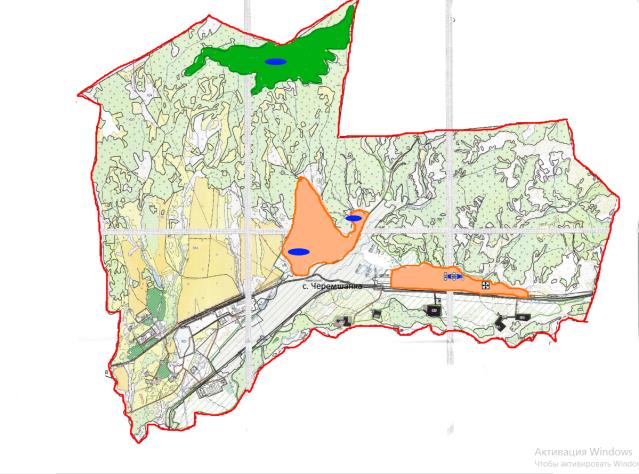 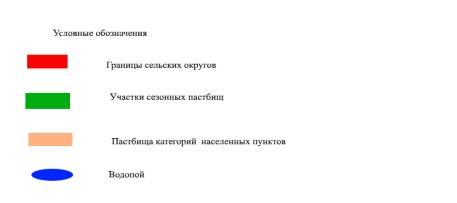  Схема  доступа пастбищепользователей к водоисточникам (озерам, рекам, прудам, копаням, оросительным или обводнительным каналам, трубчатым или шахтным колодцам), составленная согласно норме потребления воды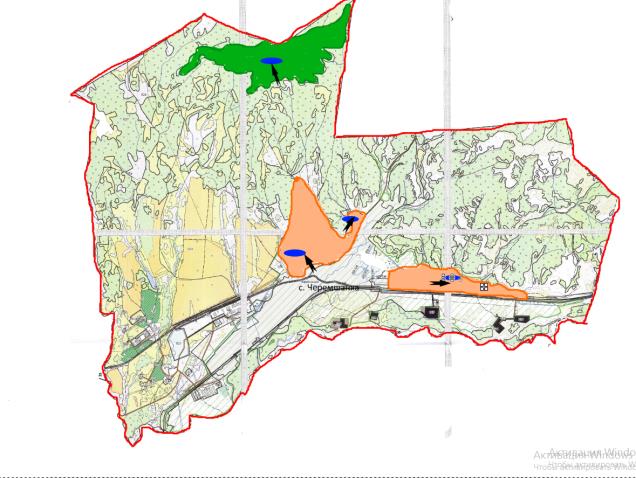 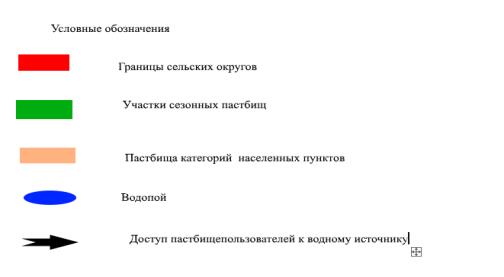  Схема перераспределения пастбищ для размещения поголовья сельскохозяйственных животных физических и юридических лиц, у которых отсутствуют пастбища, и перемещения его на предоставляемые пастбища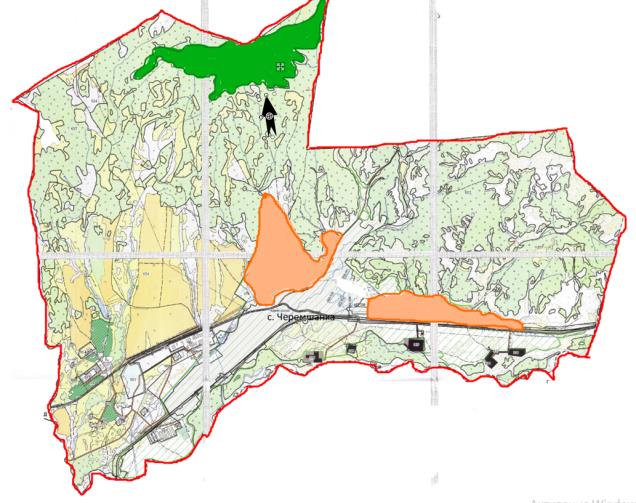 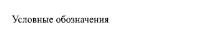 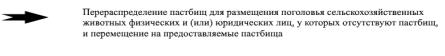  Схема размещения поголовья сельскохозяйственных животных на отгонных пастбищах физических и (или) юридических лиц, не обеспеченных пастбищами, расположенными в Черемшанском сельском округе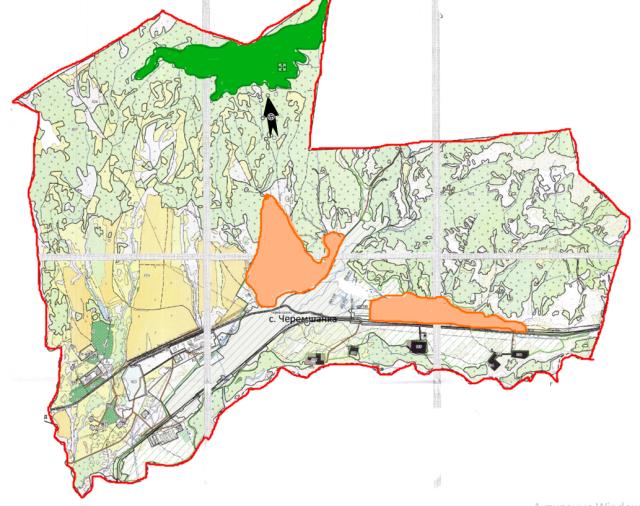 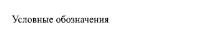 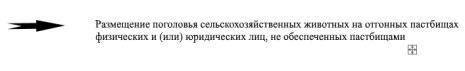  Календарный график по использованию пастбищ, устанавливающий сезонные маршруты выпаса и передвижения сельскохозяйственных животных План по управлению пастбищами и их использованию по Кожоховскому сельскому округу на 2022-2023 годы
      Настоящий План по управлению пастбищами и их использованию по Кожоховскому сельскому округу Глубоковского района на 2022-2023 годы (далее - План) разработан в соответствии с Законом Республики Казахстан "О пастбищах", приказом Заместителя Премьер-Министра Республики Казахстан - Министра сельского хозяйства Республики Казахстан от 24 апреля 2017 года № 173 "Об утверждении Правил рационального использования пастбищ" (зарегистрирован в Реестре государственной регистрации нормативных правовых актов № 15090), приказом Министра сельского хозяйства Республики Казахстан от 14 апреля 2015 года № 3-3/332 "Об утверждении предельно допустимой нормы нагрузки на общую площадь пастбищ" (зарегистрирован в Реестре государственной регистрации нормативных правовых актов № 11064).
      План принимается в целях рационального использования пастбищ, устойчивого обеспечения потребности в кормах и предотвращения процессов деградации пастбищ.
      План содержит:
      1)схему (карту) расположения пастбищ на территории Кожоховского сельского округа в разрезе категорий земель, собственников земельных участков и землепользователей на основании правоустанавливающих документов;
      2)приемлемые схемы пастбищеоборотов;
      3) карту с обозначением внешних и внутренних границ и площадей пастбищ, в том числе сезонных, объектов пастбищной инфраструктуры;
      4) схему доступа пастбищепользователей к водоисточникам (озерам, рекам, прудам, копаням, оросительным или обводнительным каналам, трубчатым или шахтным колодцам), составленную согласно норме потребления воды;
      5) схему перераспределения пастбищ для размещения поголовья сельскохозяйственных животных физических и (или) юридических лиц, у которых отсутствуют пастбища, и перемещения его на предоставляемые пастбища;
      6) схему размещения поголовья сельскохозяйственных животных на отгонных пастбищах физических и (или) юридических лиц, не обеспеченных пастбищами, расположенными в Кожоховском сельском округе;
      7) календарный график по использованию пастбищ, устанавливающий сезонные маршруты выпаса и передвижения сельскохозяйственных животных.
      План принят с учетом сведений о состоянии геоботанического обследования пастбищ, сведений о ветеринарно-санитарных объектах, данных о численности поголовья сельскохозяйственных животных с указанием их владельцев - пастбищепользователей, физических и (или) юридических лиц, данных о количестве гуртов, отар, табунов, сформированных по видам и половозрастным группам сельскохозяйственных животных, сведений о формировании поголовья сельскохозяйственных животных для выпаса на отгонных пастбищах, особенностей выпаса сельскохозяйственных животных на культурных и аридных пастбищах, сведений о сервитутах для прогона скота и иных данных, предоставленных государственными органами, физическими и (или) юридическими лицами.
      По административно-территориальному делению Кожоховский сельский округ состоит из 3 населенных пунктов: село Кожохово, село Прогресс, село Сметанино.
      Общая площадь территории Кожоховского сельского округа 23216 га, из них пастбищные земли составляют 6660 га.
      По категориям земли подразделяются:
      земли сельскохозяйственного назначения – 21281 га;
      земли населенных пунктов – 1935 га.
      Территория Кожоховского сельского округа относится к горной и предгорной зоне. Климат влажный, умеренно теплый. Осадков выпадает за год в среднем 566 мм. Максимальное количество их приходится на июль.
      Почвы в основном горные черноземы выщелоченные и горно-степные.
      На территории Кожоховского сельского округа имеется ветеринарный пункт и 2 скотомогильника. Сервитуты для прогона скота не установлены.
      На 1 января 2021 года в Кожоховском сельском округе насчитывается крупного рогатого скота 2284 головы, из них маточное поголовье 1070 голов, мелкого рогатого скота 1167 голов, лошадей 153 головы.
      Для обеспечения сельскохозяйственных животных по Кожоховскому сельскому округу имеются 6660 га пастбищных угодий, в черте населенных пунктов 1328 га пастбищ.
      Потребность пастбищных угодий для нужд населения по содержанию маточного (дойного) поголовья сельскохозяйственных животных составляет 1089 га, обеспечена полностью.
      Потребность пастбищных угодий по выпасу других сельскохозяйственных животных населения составляет 2435 га.
      Сложившаяся потребность пастбищных угодий 2196 га обеспечена на землях сельскохозяйственного назначения Кожоховского сельского округа.
      Для выпаса скота населения села Кожохово организовано 2 гурта: 
      1 гурт – "Капай" вдоль трассы, левая сторона и правая сторона, на сопках до дач, водопой, р. Демидовка, р. Иртыш;
      2 гурт "Центральный" лог от водозабора до горы, ведущий в село Сметанино, а также на сопках северо-восточнее села Кожохово, водопой, пруд № 1.
      Для выпаса скота населения села Прогресс организован 1 гурт на участке выше полигона ТБО до пахотных земель крестьянского хозяйства "Глубочанка", водопой, р. Глубочанка. 
      Поголовье в ТОО, крестьянских и фермерских хозяйствах Кожоховского сельского округа составляет: крупного рогатого скота 1504 головы, лошадей 33 головы.  Схема (карта) расположения пастбищ на территории Кожоховского сельского округа в разрезе категорий земель, собственников земельных участков и землепользователей на основании правоустанавливающих документов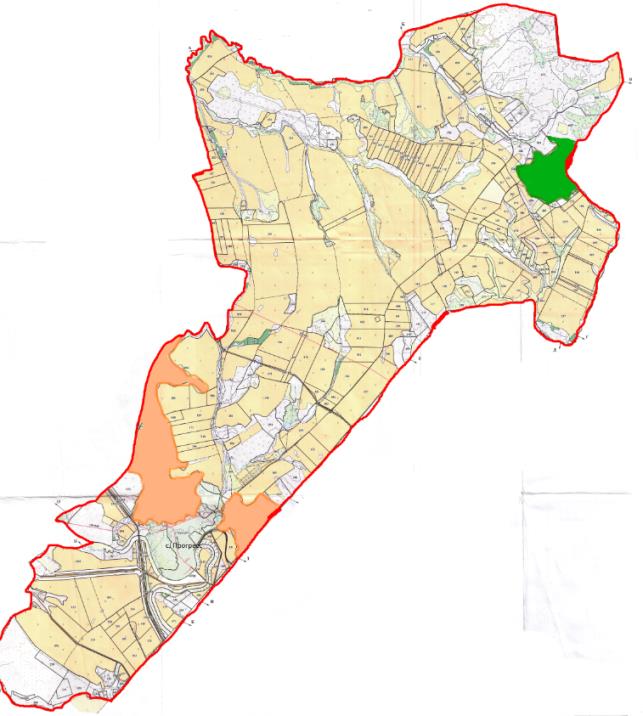 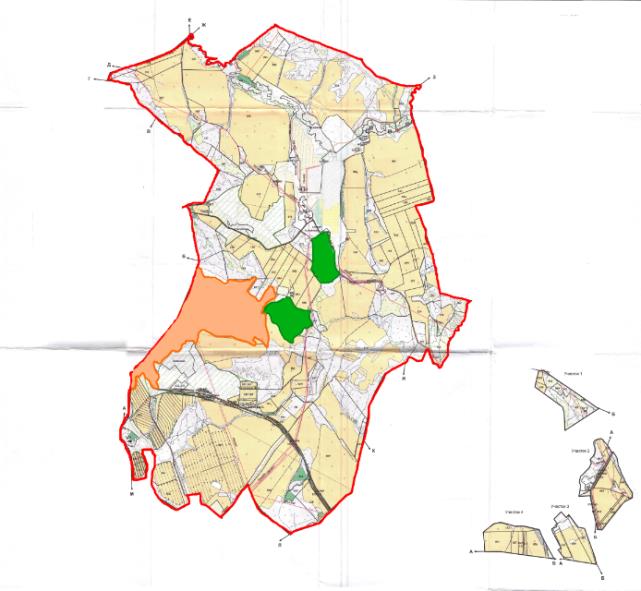 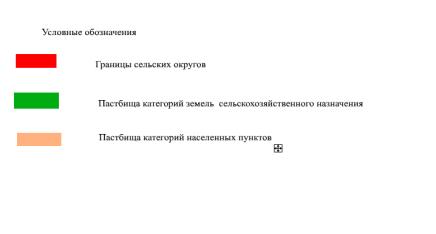  Приемлемые схемы пастбищеоборотов Схема четырехпольного пастбищеоборота для одного гурта (табуна)
      (В-Л-О) весна-лето-осень Карта с обозначением внешних и внутренних границ и площадей пастбищ, в том числе сезонных, объектов пастбищной инфраструктуры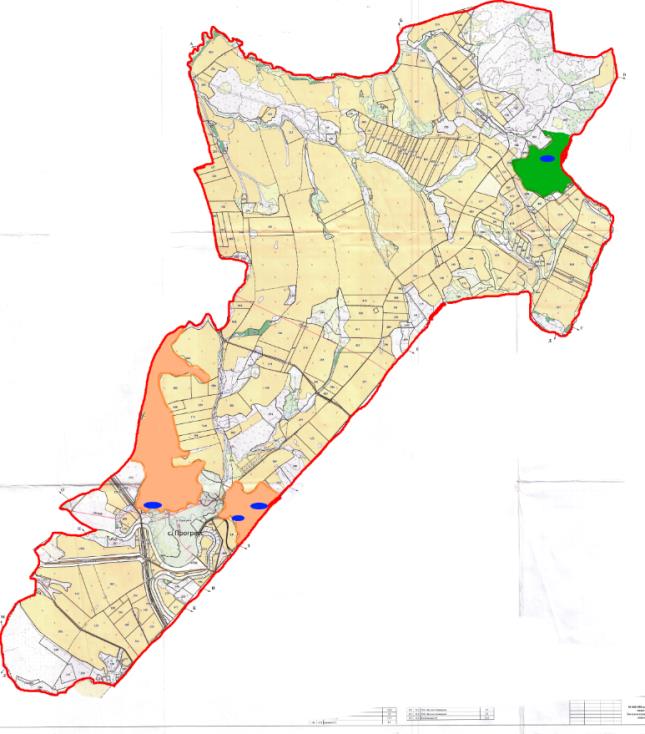 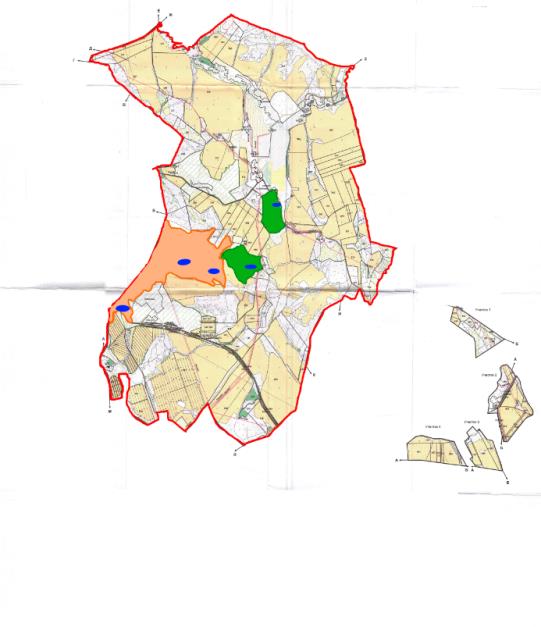 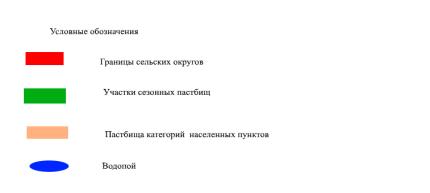  Схема доступа пастбищепользователей к водоисточникам (озерам, рекам, прудам, копаням, оросительным или обводнительным каналам, трубчатым или шахтным колодцам), составленная согласно норме потребления воды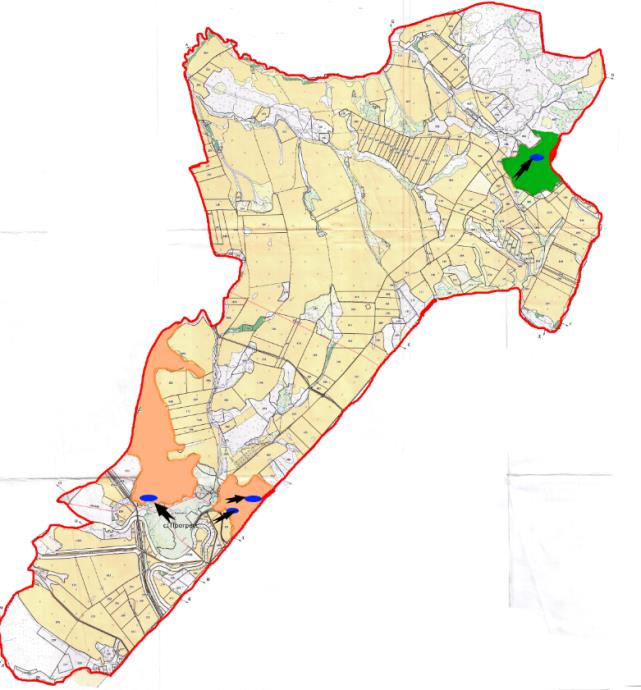 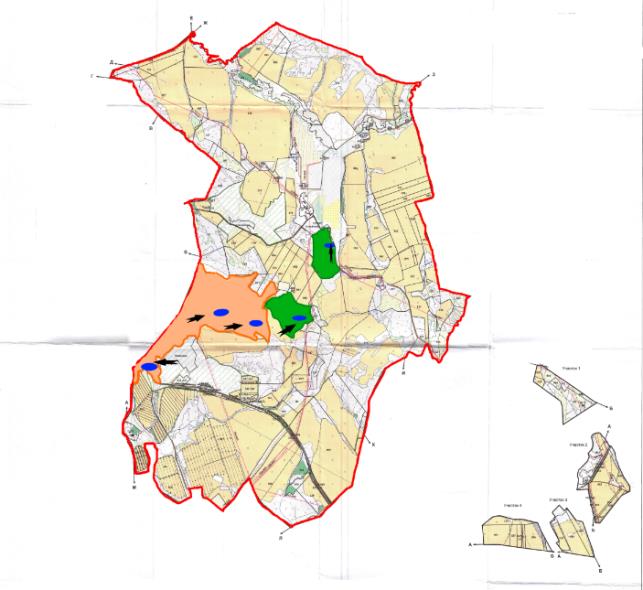 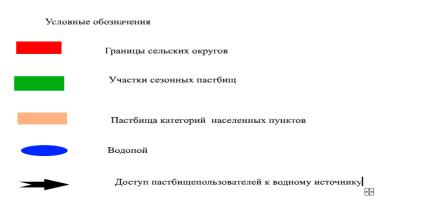  Схема перераспределения пастбищ для размещения поголовья сельскохозяйственных животных физических и юридических лиц, у которых отсутствуют пастбища, и перемещения его на предоставляемые пастбища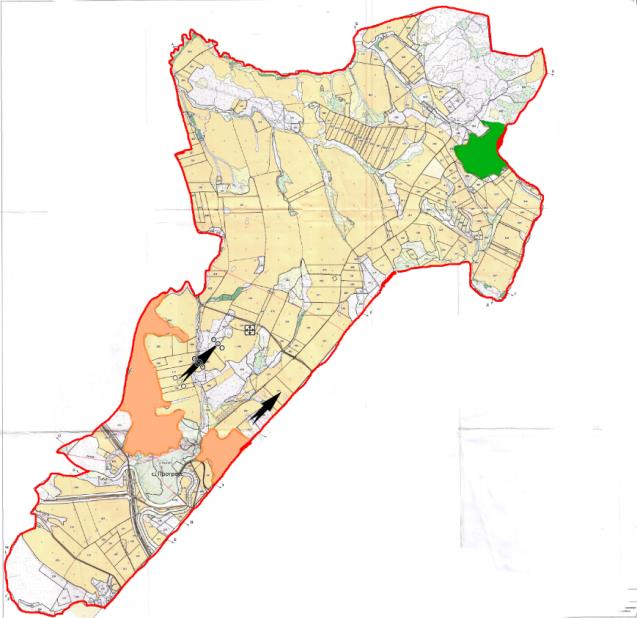 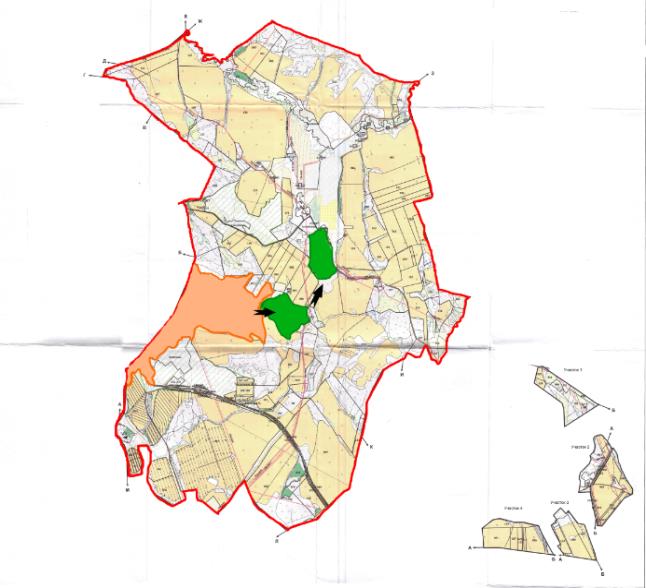 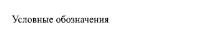 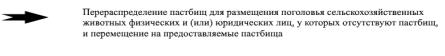  Схема размещения поголовья сельскохозяйственных животных на отгонных пастбищах физических и (или) юридических лиц, не обеспеченных пастбищами, расположенными в Кожоховском сельском округе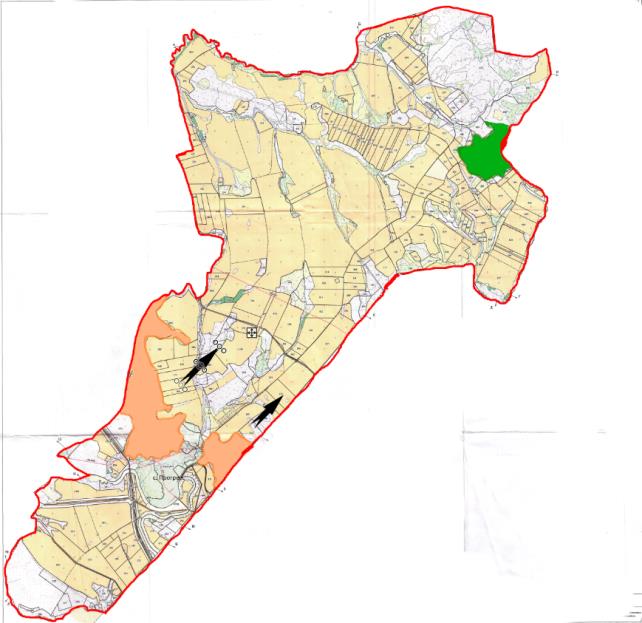 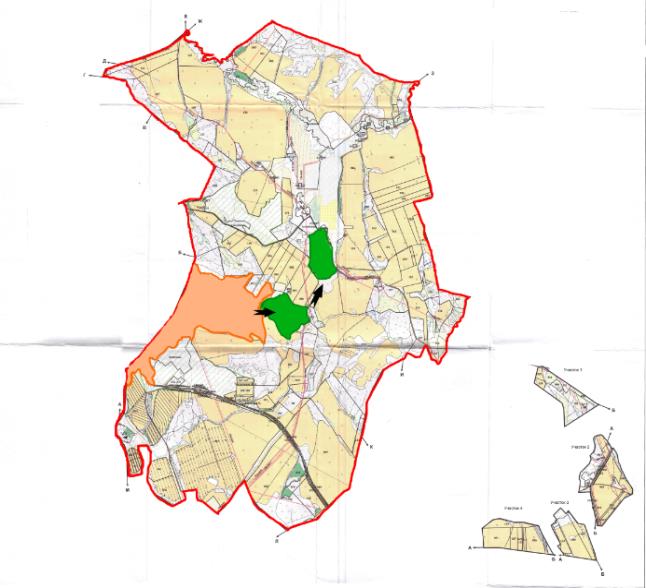 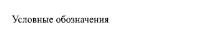 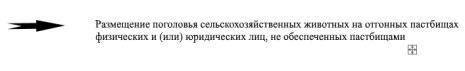  Календарный график по использованию пастбищ, устанавливающий сезонные маршруты выпаса и передвижения сельскохозяйственных животных План по управлению пастбищами и их использованию по Иртышскому сельскому округу на 2022-2023 годы
      Настоящий План по управлению пастбищами и их использованию по Иртышскому сельскому округу Глубоковского района на 2022-2023 годы (далее - План) разработан в соответствии с Законом Республики Казахстан "О пастбищах", приказом Заместителя Премьер-Министра Республики Казахстан - Министра сельского хозяйства Республики Казахстан от 24 апреля 2017 года № 173 "Об утверждении Правил рационального использования пастбищ" (зарегистрирован в Реестре государственной регистрации нормативных правовых актов № 15090), приказом Министра сельского хозяйства Республики Казахстан от 14 апреля 2015 года № 3-3/332 "Об утверждении предельно допустимой нормы нагрузки на общую площадь пастбищ" (зарегистрирован в Реестре государственной регистрации нормативных правовых актов № 11064).
      План принимается в целях рационального использования пастбищ, устойчивого обеспечения потребности в кормах и предотвращения процессов деградации пастбищ.
      План содержит:
      1)схему (карту) расположения пастбищ на территории Иртышского сельского округа в разрезе категорий земель, собственников земельных участков и землепользователей на основании правоустанавливающих документов;
      2)приемлемые схемы пастбищеоборотов;
      3) карту с обозначением внешних и внутренних границ и площадей пастбищ, в том числе сезонных, объектов пастбищной инфраструктуры;
      4) схему доступа пастбищепользователей к водоисточникам (озерам, рекам, прудам, копаням, оросительным или обводнительным каналам, трубчатым или шахтным колодцам), составленную согласно норме потребления воды;
      5) схему перераспределения пастбищ для размещения поголовья сельскохозяйственных животных физических и (или) юридических лиц, у которых отсутствуют пастбища, и перемещения его на предоставляемые пастбища;
      6) схему размещения поголовья сельскохозяйственных животных на отгонных пастбищах физических и (или) юридических лиц, не обеспеченных пастбищами, расположенными в Иртышском сельском округе;
      7) календарный график по использованию пастбищ, устанавливающий сезонные маршруты выпаса и передвижения сельскохозяйственных животных.
      План принят с учетом сведений о состоянии геоботанического обследования пастбищ, сведений о ветеринарно-санитарных объектах, данных о численности поголовья сельскохозяйственных животных с указанием их владельцев - пастбищепользователей, физических и (или) юридических лиц, данных о количестве гуртов, отар, табунов, сформированных по видам и половозрастным группам сельскохозяйственных животных, сведений о формировании поголовья сельскохозяйственных животных для выпаса на отгонных пастбищах, особенностей выпаса сельскохозяйственных животных на культурных и аридных пастбищах, сведений о сервитутах для прогона скота и иных данных, предоставленных государственными органами, физическими и (или) юридическими лицами.
      По административно-территориальному делению Иртышский сельский округ состоит из 4 населенных пунктов: села Прапорщиково, Уварово, Черногорка, Разъезд 226 км.
      Общая площадь территории Иртышского сельского округа 22977 га, пастбищные земли – 7500 га.
      земли сельскохозяйственного назначения – 19946 га;
      земли населенных пунктов – 3031 га.
      Земли Иртышского сельского округа распложены в низкогорно-равниной зоне. Климат резко-континентальный, характеризуется жарким летом и холодной зимой, большой разницей между температурой дня и ночи. Максимальная температура достигает +420с (июль), минимальная -510с (январь). Летом климат влажный, умеренно теплый, осадков выпадает за год в среднем 720 мм. Максимальное количество их приходится на май-октябрь. В гидрологическом отношении территория сельского округа относится к бассейну реки Иртыш. Территория округа носит равнинный характер. Преобладают в основном свежие суглинистые почвы.
      На территории Иртышского сельского округа имеется ветеринарный пункт и скотомогильники.
      Сервитуты для прогона скота не установлены.
      На 1 января 2021 года в Иртышском сельском округе насчитывается крупного рогатого скота 2865 голов, из них маточное поголовье составило 1386 голов, мелкого рогатого скота 1026 голов, лошадей 296 голов.
      Для обеспечения сельскохозяйственных животных в границах населенных пунктов по Иртышскому сельскому округу имеются всего 2067 га пастбищных угодий.
      Потребность пастбищных угодий для нужд населения по содержанию маточного (дойного) поголовья сельскохозяйственных животных составляет 1491 га, обеспечена полностью.
      Потребность пастбищных угодий по выпасу других сельскохозяйственных животных населения составляет 2402 га.
      Потребность пастбищных угодий 1826 га обеспечена на землях сельскохозяйственного назначения Иртышского сельского округа.
      Для выпаса скота населения села Прапорщиково организован 1 гурт - западнее села Прапорщиково (Банное, Нижний луг), водопой р. Иртыш.
      Для выпаса скота населения села Разъезд 226 км организован 1 гурт - выпас производится на землях вдоль железной дороги и лесополосы.
      Для выпаса скота населения села Уварово организован 1 гурт - юго-западнее села Уварово, водопой р. Иртыш.
      Для выпаса скота населения села Черногорка организован 1 гурт - на пастбищах "Слободка" водопой ручей без названия.
      Поголовье в ТОО, крестьянских и фермерских хозяйствах (агроформирования) Иртышского сельского округа составляет: крупного рогатого скота 1952 головы, лошадей 168 голов.
      Потребность в пастбищных угодьях составляет 1263 га, обеспечивается за счет земель сельскохозяйственного назначения находящихся в пользовании агроформирований Иртышского сельского округа. Схема (карта) расположения пастбищ на территории Иртышского сельского округа в разрезе категорий земель, собственников земельных участков и землепользователей на основании правоустанавливающих документов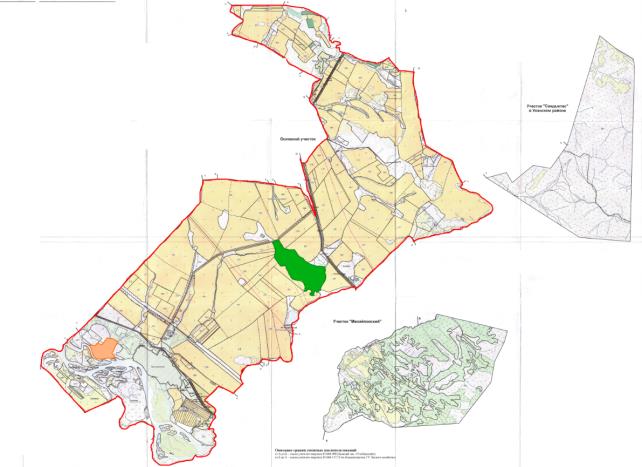 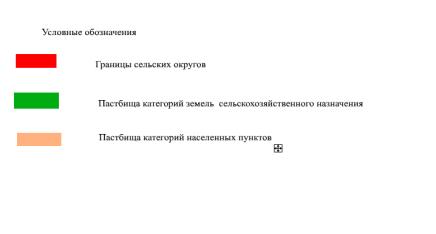  Приемлемые схемы пастбищеоборотов Схема двухпольного пастбищеоборота для одного гурта (табуна)
      (В-Л-О) весна-лето-осень Карта с обозначением внешних и внутренних границ и площадей пастбищ, в том числе сезонных, объектов  пастбищной инфраструктуры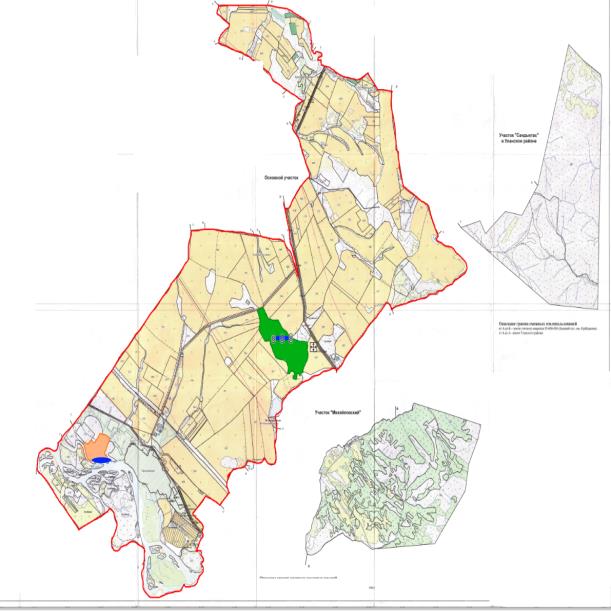 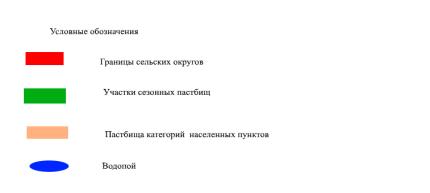  Схема доступа пастбищепользователей к водоисточникам (озерам, рекам, прудам, копаням, оросительным или обводнительным каналам, трубчатым или шахтным колодцам), составленная согласно норме потребления воды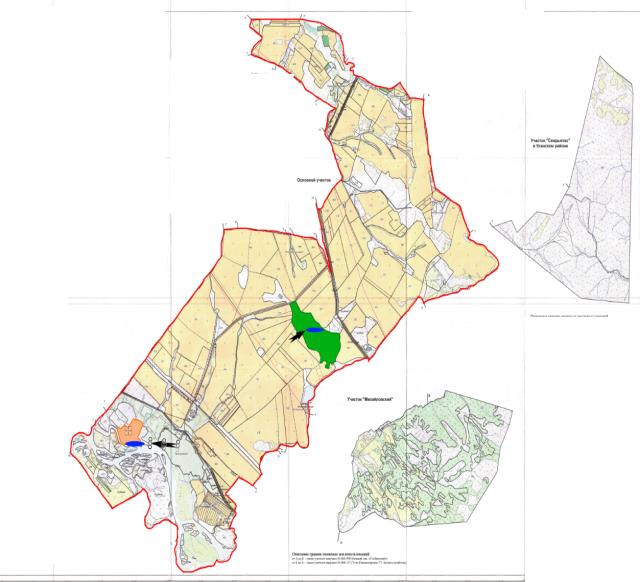 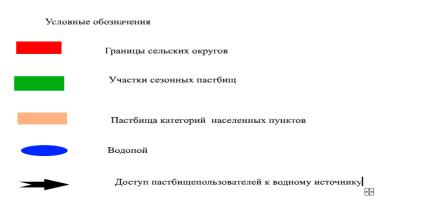  Схема перераспределения пастбищ для размещения поголовья сельскохозяйственных животных физических и (или) юридических лиц, у которых отсутствуют пастбища, и перемещения его на предоставляемые пастбищ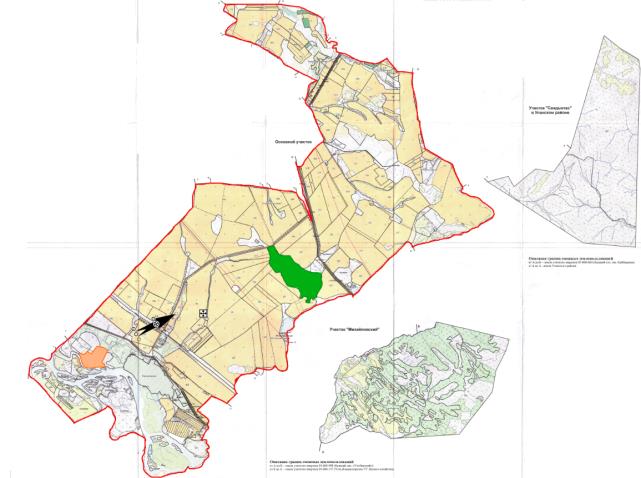 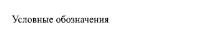 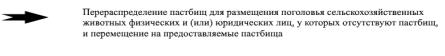  Схема размещения поголовья сельскохозяйственных животных на отгонных пастбищах физических и (или) юридических лиц, не обеспеченных пастбищами, расположенными в Иртышском сельском округе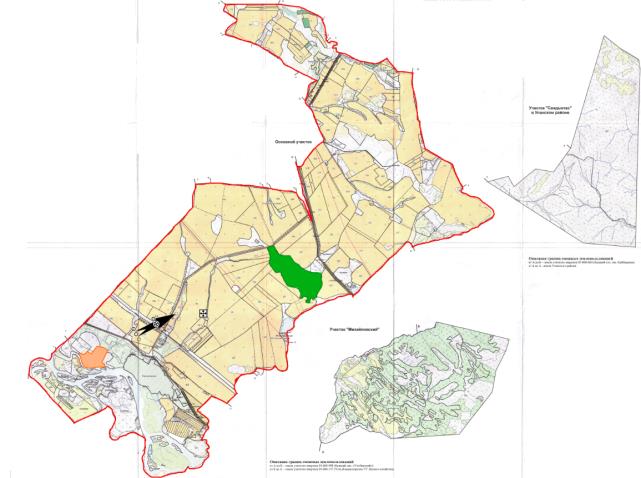 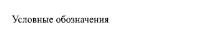 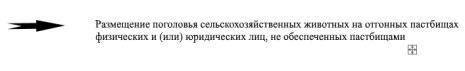  Календарный график по использованию пастбищ, устанавливающий сезонные маршруты выпаса и передвижения сельскохозяйственных животных План по управлению пастбищами и их использованию в Бобровскому сельскому округу на 2022-2023 годы
      Настоящий План по управлению пастбищами и их использованию по Бобровскому сельскому округу Глубоковского района на 2022-2023 годы (далее - План) разработан в соответствии с Законом Республики Казахстан "О пастбищах", приказом Заместителя Премьер-Министра Республики Казахстан - Министра сельского хозяйства Республики Казахстан от 24 апреля 2017 года № 173 "Об утверждении Правил рационального использования пастбищ" (зарегистрирован в Реестре государственной регистрации нормативных правовых актов № 15090), приказом Министра сельского хозяйства Республики Казахстан от 14 апреля 2015 года № 3-3/332 "Об утверждении предельно допустимой нормы нагрузки на общую площадь пастбищ" (зарегистрирован в Реестре государственной регистрации нормативных правовых актов № 11064).
      План принимается в целях рационального использования пастбищ, устойчивого обеспечения потребности в кормах и предотвращения процессов деградации пастбищ.
      План содержит:
      1)схему (карту) расположения пастбищ на территории Бобровского сельского округа в разрезе категорий земель, собственников земельных участков и землепользователей на основании правоустанавливающих документов;
      2)приемлемые схемы пастбищеоборотов;
      3) карту с обозначением внешних и внутренних границ и площадей пастбищ, в том числе сезонных, объектов пастбищной инфраструктуры 
      4) схему доступа пастбищепользователей к водоисточникам (озерам, рекам, прудам, копаням, оросительным или обводнительным каналам, трубчатым или шахтным колодцам), составленную согласно норме потребления воды;
      5) схему перераспределения пастбищ для размещения поголовья сельскохозяйственных животных физических и (или) юридических лиц, у которых отсутствуют пастбища, и перемещения его на предоставляемые пастбища;
      6) схему размещения поголовья сельскохозяйственных животных на отгонных пастбищах физических и (или) юридических лиц, не обеспеченных пастбищами, расположенными в Бобровском сельском округе;
      7) календарный график по использованию пастбищ, устанавливающий сезонные маршруты выпаса и передвижения сельскохозяйственных животных.
      План принят с учетом сведений о состоянии геоботанического обследования пастбищ, сведений о ветеринарно-санитарных объектах, данных о численности поголовья сельскохозяйственных животных с указанием их владельцев - пастбищепользователей, физических и (или) юридических лиц, данных о количестве гуртов, отар, табунов, сформированных по видам и половозрастным группам сельскохозяйственных животных, сведений о формировании поголовья сельскохозяйственных животных для выпаса на отгонных пастбищах, особенностей выпаса сельскохозяйственных животных на культурных и аридных пастбищах, сведений о сервитутах для прогона скота и иных данных, предоставленных государственными органами, физическими и (или) юридическими лицами.
      По административно-территориальному делению Бобровский сельский округ состоит из 2 населенных пунктов поселок Солнечный, село Бобровка.
      Общая площадь территории Бобровского сельского округа 23386 га, из них пастбищные земли составили 6682 га.
      По категориям земли подразделяются на:
      земли сельскохозяйственного назначения – 20101 га;
      земли населенных пунктов –3285 га.
      Территория Бобровского сельского округа относится к горностепной зоне лугово-степной влажной подзоне. Климат влажный, умеренно теплый. Осадков выпадает за год в среднем 566 мм. Максимальное количество их приходится на июль.
      Почвы в основном горные черноземы выщелоченные и горностепные.
      На территории Бобровского сельского округа имеется ветеринарный пункт и скотомогильник. 
      Сервитуты для прогона скота не установлены.
      На 1 января 2021 года в Бобровском сельском округе насчитывается крупного рогатого скота 6550 голов, из них маточное поголовье составило 2906 голов, мелкого рогатого скота 800 голов, лошадей 517 голов.
      Для обеспечения сельскохозяйственных животных по Бобровскому сельскому округу имеются всего 6682 га пастбищных угодий, в черте населенных пунктов числится 1473 га пастбищ.
      Потребность пастбищных угодий для нужд населения по содержанию маточного (дойного) поголовья сельскохозяйственных животных составляет 1554 га, обеспечена полностью.
      Потребность пастбищных угодий по выпасу других сельскохозяйственных животных населения составляет 2608 га.
      Потребность пастбищных угодий составляет 2689 га, обеспечена на землях запаса учетного квартала 05-068-083, и на землях закрепленных за товариществом с ограниченной ответственностью "Бобровка+".
      Для выпаса скота населения в селе Бобровка организовано 5 гуртов: 
      1 гурт - село Бобровка за ул. Семиянова район "Ботовка", водопой р. Бобровочка;
      2 гурт - село Бобровка начало ул. Семияново район "Масловка", водопой р. Бобровочка;
      3 гурт - село Бобровка за ул. Заречка, водопой р. Бобровочка; 
      4 гурт - село Бобровка за ул. Солнечное, водопой р. Бобровочка; 
      5 гурт - село Бобровка за ул. Самарская водопой р. Бобровочка.
      Для выпаса скота населения в селе Солнечное организован 1 гурт - за ул. Мира, водопой ручей Маховка.
      Поголовье в ТОО, крестьянских и фермерских хозяйствах Бобровского сельского округа составляет: крупного рогатого скота 5561 голова, мелкого рогатого скота 35 голов, лошадей 330 голов.
      Потребность в пастбищных угодьях составляет 13145 га, обеспечивается за счет земель сельскохозяйственного назначения находящихся в пользовании крестьянских и фермерских хозяйств Бобровского сельского округа. Схема (карта) расположения пастбищ на территории Бобровского сельского округа в разрезе категорий земель, собственников земельных участков и землепользователей на основании правоустанавливающих документов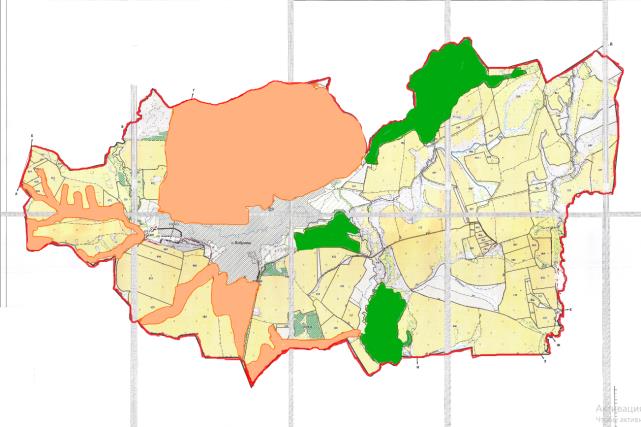 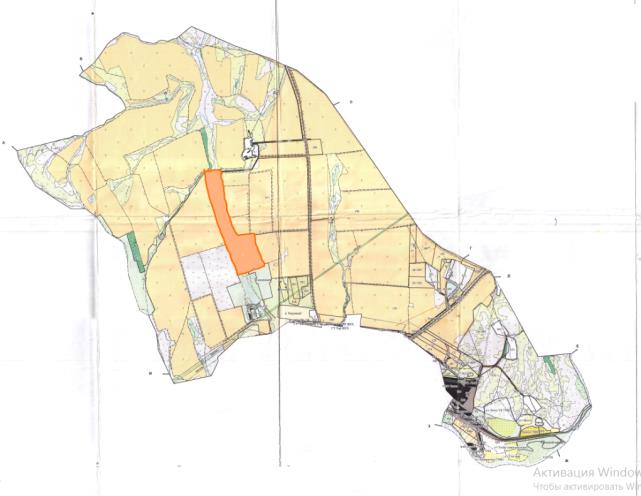  Приемлемые схемы пастбищеоборотов Схема четырехпольного пастбищеоборота для одного гурта (табуна)
      (В-Л-О) весна-лето-осень Карта с обозначением внешних и внутренних границ и площадей пастбищ, в том числе сезонных, объектов пастбищной инфраструктуры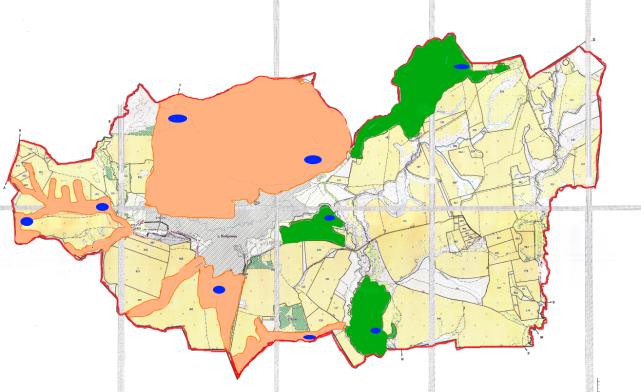 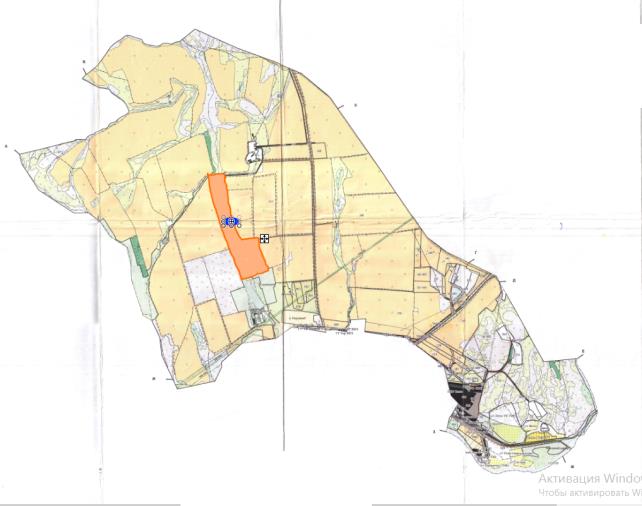 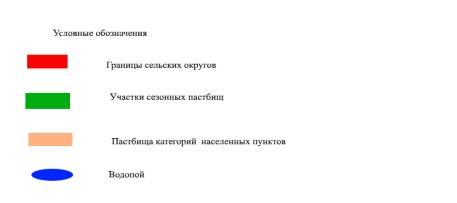  Схема доступа пастбищепользователей к водоисточникам (озерам, рекам, прудам, копаням, оросительным или обводнительным каналам, трубчатым или шахтным колодцам), составленная согласно норме потребления воды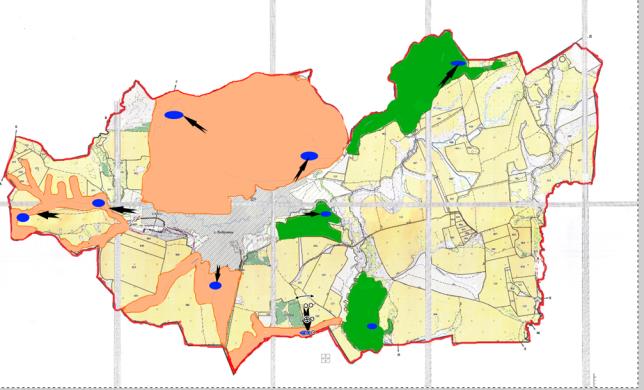 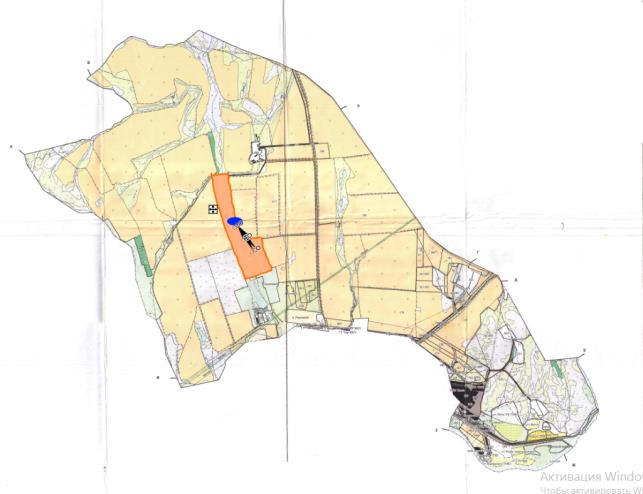 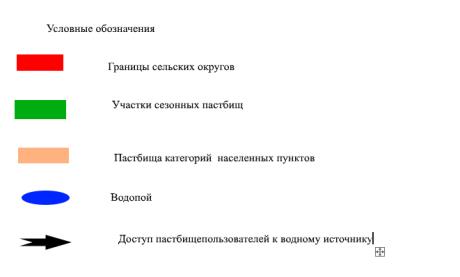  Схема перераспределения пастбищ для размещения поголовья сельскохозяйственных животных физических и (или) юридических лиц, у которых отсутствуют пастбища, и перемещения его на предоставляемые пастбища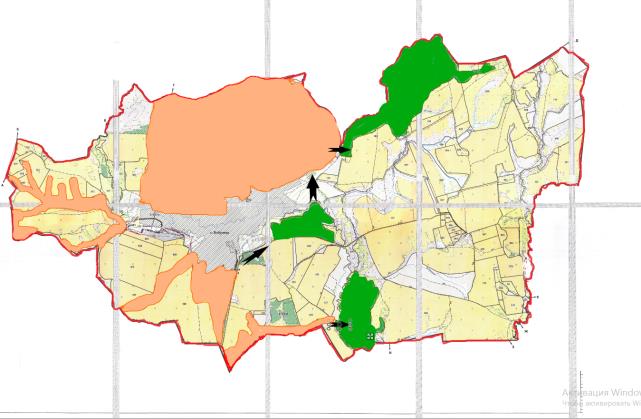 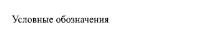 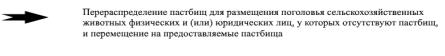  Схема размещения поголовья сельскохозяйственных животных на отгонных пастбищах физических и (или) юридических лиц, не обеспеченных пастбищами, расположенными в Бобровском сельском округе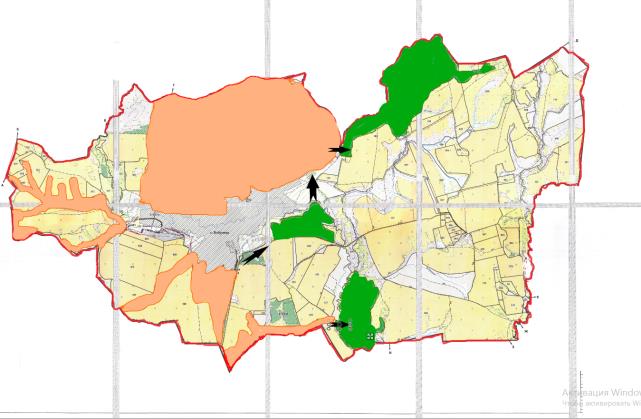 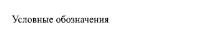 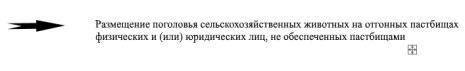  Календарный график по использованию пастбищ, устанавливающий сезонные маршруты выпаса и передвижения сельскохозяйственных животных План по управлению пастбищами и их использованию по Опытнопольскому сельскому округу на 2022-2023 годы
      Настоящий План по управлению пастбищами и их использованию по Опытнопольскому сельскому округу Глубоковского района на 2022-2023 годы (далее - План) разработан в соответствии с Законом Республики Казахстан "О пастбищах", приказом Заместителя Премьер-Министра Республики Казахстан - Министра сельского хозяйства Республики Казахстан от 24 апреля 2017 года № 173 "Об утверждении Правил рационального использования пастбищ" (зарегистрирован в Реестре государственной регистрации нормативных правовых актов № 15090), приказом Министра сельского хозяйства Республики Казахстан от 14 апреля 2015 года № 3-3/332 "Об утверждении предельно допустимой нормы нагрузки на общую площадь пастбищ" (зарегистрирован в Реестре государственной регистрации нормативных правовых актов № 11064).
      План принимается в целях рационального использования пастбищ, устойчивого обеспечения потребности в кормах и предотвращения процессов деградации пастбищ.
      План содержит:
      1) схему (карту) расположения пастбищ на территории Опытнопольского сельского округа в разрезе категорий земель, собственников земельных участков и землепользователей на основании правоустанавливающих документов;
      2) приемлемые схемы пастбищеоборотов;
      3) карту с обозначением внешних и внутренних границ и площадей пастбищ, в том числе сезонных, объектов пастбищной инфраструктуры;
      4) схему доступа пастбищепользователей к водоисточникам (озерам, рекам, прудам, копаням, оросительным или обводнительным каналам, трубчатым или шахтным колодцам), составленную согласно норме потребления воды;
      5) схему перераспределения пастбищ для размещения поголовья сельскохозяйственных животных физических и (или) юридических лиц, у которых отсутствуют пастбища, и перемещения его на предоставляемые пастбища;
      6) схему размещения поголовья сельскохозяйственных животных на отгонных пастбищах физических и (или) юридических лиц, не обеспеченных пастбищами, расположенными в Опытнопольском сельском округе;
      7) календарный график по использованию пастбищ, устанавливающий сезонные маршруты выпаса и передвижения сельскохозяйственных животных.
      План принят с учетом сведений о состоянии геоботанического обследования пастбищ, сведений о ветеринарно-санитарных объектах, данных о численности поголовья сельскохозяйственных животных с указанием их владельцев - пастбищепользователей, физических и (или) юридических лиц, данных о количестве гуртов, отар, табунов, сформированных по видам и половозрастным группам сельскохозяйственных животных, сведений о формировании поголовья сельскохозяйственных животных для выпаса на отгонных пастбищах, особенностей выпаса сельскохозяйственных животных на культурных и аридных пастбищах, сведений о сервитутах для прогона скота и иных данных, предоставленных государственными органами, физическими и (или) юридическими лицами.
      По административно-территориальному делению в Опытнопольском сельском округе имеется 1 населенный пункт село Опытное поле.
      Общая площадь территории Опытнопольского сельского округа составляет 7485 га, из них пастбищные земли – 1527 га.
      По категориям земли подразделяются на:
      земли сельскохозяйственного назначения – 6991 га;
      земли населенных пунктов – 494 га.
      Территория Опытнопольского сельского округа относится к горно-степной зоне. Климат континентальный. Осадков выпадает за год в среднем 600-700 мм. Максимальное количество приходится на август месяц.
      Почвы в основном горные черноземы выщелоченные и горно-степные.
      На территории Опытнопольского сельского округа имеется скотомогильник. 
      Сервитуты для прогона скота не установлены..
      На 1 января 2021 года в Опытнопольском сельском округе насчитывается крупного рогатого скота 402 головы, из них маточного поголовья 179 голов, мелкого рогатого скота 841 голова, лошадей 71 голова.
      Для обеспечения сельскохозяйственных животных по Опытнопольскому сельскому округу имеются 1527 га пастбищных угодий, в черте населенного пункта 229 га пастбищ.
      Потребность пастбищных угодий для нужд населения по содержанию маточного (дойного) поголовья сельскохозяйственных животных составляет 537 га.
      Потребность пастбищных угодий по выпасу других сельскохозяйственных животных местного населения 1445 га.
      Потребность пастбищных угодий 1753 га обеспечена на землях сельскохозяйственного назначения принадлежащих товариществу с ограниченной ответственностью "ВК СХОС".
      Для выпаса скота населения села Опытное поле организован 1 гурт расположенный в северо-восточнее села Опытное поле, водопой ручьи Бражинский и Жуковка. Схема (карта) расположения пастбищ на территории Опытнопольского сельского округа в разрезе категорий земель, собственников земельных участков и землепользователей на основании правоустанавливающих документов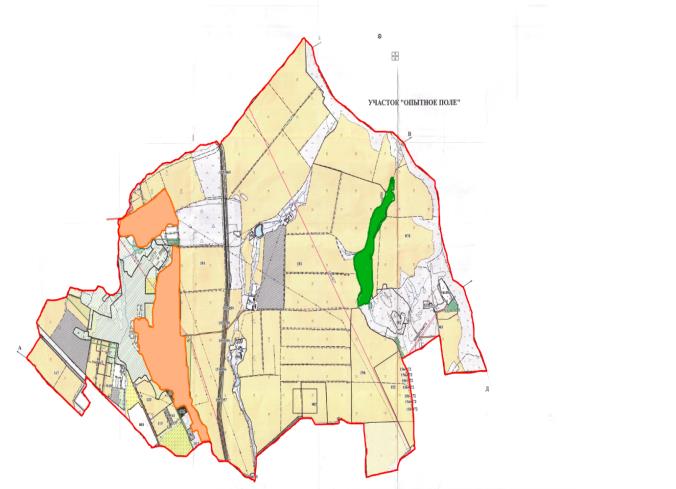 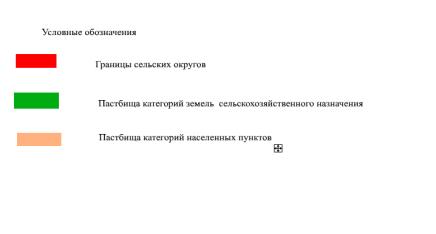  Приемлемые схемы пастбищеоборотов Схема трехпольного пастбищеоборота для одного гурта (табуна)
      (В-Л-О) весна-лето-осень Карта с обозначением внешних и внутренних границ и площадей пастбищ, в том числе сезонных, объектов пастбищной инфраструктуры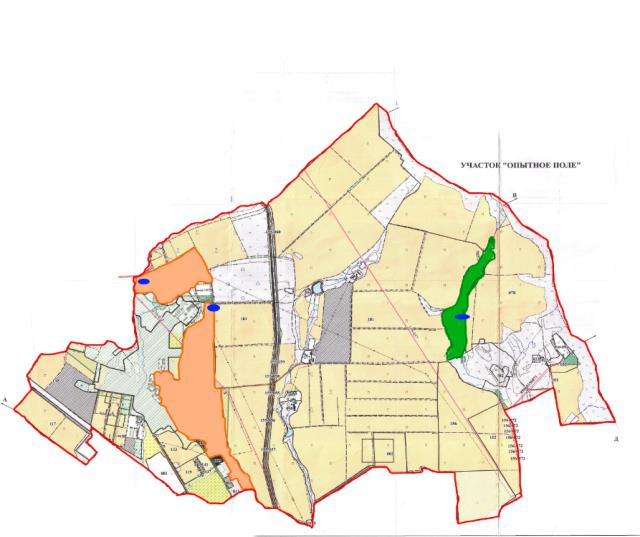 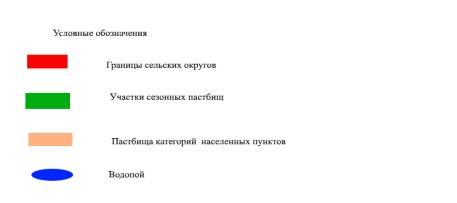  Схема доступа пастбищепользователей к водоисточникам (озерам, рекам, прудам, копаням, оросительным или обводнительным каналам, трубчатым или шахтным колодцам), составленная согласно норме потребления воды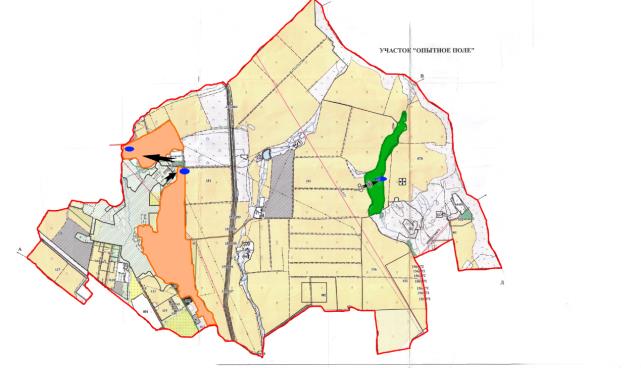 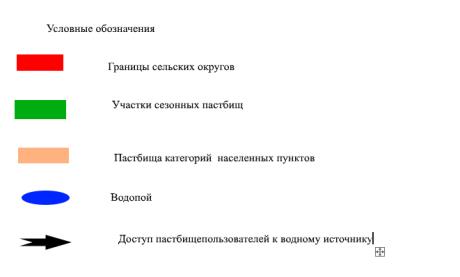  Схема перераспределения пастбищ для размещения поголовья сельскохозяйственных животных физических и (или) юридических лиц, у которых отсутствуют пастбища, и перемещения его на предоставляемые пастбища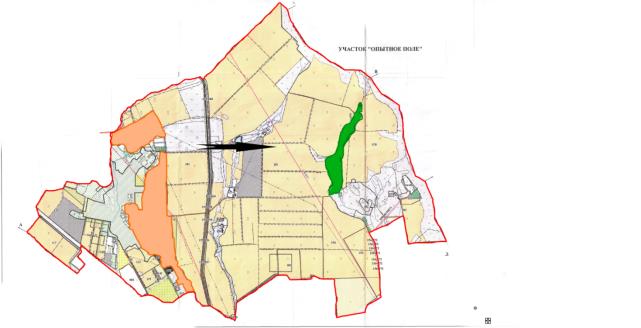 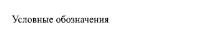 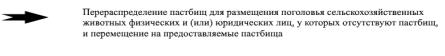  Схема размещения поголовья сельскохозяйственных животных на отгонных пастбищах физических и (или) юридических лиц, не обеспеченных пастбищами, расположенными в Опытнопольском сельском округе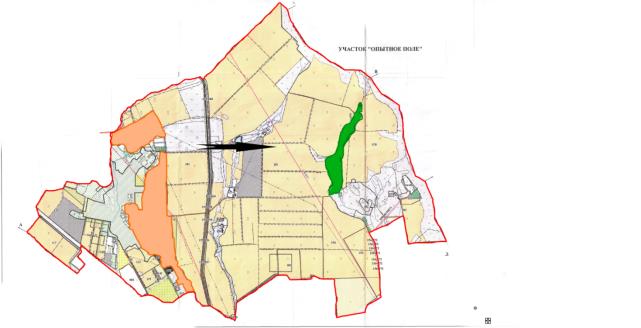 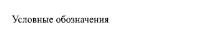 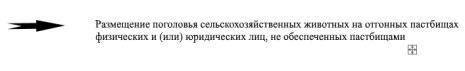  Календарный график по использованию пастбищ, устанавливающий сезонные маршруты выпаса и передвижения сельскохозяйственных животных План по управлению пастбищами и их использованию по Ушановскому сельскому округу на 2022-2023 годы
      Настоящий План по управлению пастбищами и их использованию по Ушановскому сельскому округу Глубоковского района на 2022-2023 годы (далее - План) разработан в соответствии с Законом Республики Казахстан "О пастбищах", приказом Заместителя Премьер-Министра Республики Казахстан - Министра сельского хозяйства Республики Казахстан от 24 апреля 2017 года № 173 "Об утверждении Правил рационального использования пастбищ" (зарегистрирован в Реестре государственной регистрации нормативных правовых актов № 15090), приказом Министра сельского хозяйства Республики Казахстан от 14 апреля 2015 года № 3-3/332 "Об утверждении предельно допустимой нормы нагрузки на общую площадь пастбищ" (зарегистрирован в Реестре государственной регистрации нормативных правовых актов № 11064).
      План принимается в целях рационального использования пастбищ, устойчивого обеспечения потребности в кормах и предотвращения процессов деградации пастбищ.
      План содержит:
      1)схему (карту) расположения пастбищ на территории Ушановского сельского округа в разрезе категорий земель, собственников земельных участков и землепользователей на основании правоустанавливающих документов;
      2)приемлемые схемы пастбищеоборотов;
      3) карту с обозначением внешних и внутренних границ и площадей пастбищ, в том числе сезонных, объектов пастбищной инфраструктуры;
      4) схему доступа пастбищепользователей к водоисточникам (озерам, рекам, прудам, копаням, оросительным или обводнительным каналам, трубчатым или шахтным колодцам), составленную согласно норме потребления воды;
      5) схему перераспределения пастбищ для размещения поголовья сельскохозяйственных животных физических и (или) юридических лиц, у которых отсутствуют пастбища, и перемещения его на предоставляемые пастбища;
      6) схему размещения поголовья сельскохозяйственных животных на отгонных пастбищах физических и (или) юридических лиц, не обеспеченных пастбищами, расположенными в Ушановскому сельском округе;
      7) календарный график по использованию пастбищ, устанавливающий сезонные маршруты выпаса и передвижения сельскохозяйственных животных.
      План принят с учетом сведений о состоянии геоботанического обследования пастбищ, сведений о ветеринарно-санитарных объектах, данных о численности поголовья сельскохозяйственных животных с указанием их владельцев - пастбищепользователей, физических и (или) юридических лиц, данных о количестве гуртов, отар, табунов, сформированных по видам и половозрастным группам сельскохозяйственных животных, сведений о формировании поголовья сельскохозяйственных животных для выпаса на отгонных пастбищах, особенностей выпаса сельскохозяйственных животных на культурных и арендных пастбищах, сведений о сервитутах для прогона скота и иных данных, предоставленных государственными органами, физическими и (или) юридическими лицами.
      По административно-территориальному делению Ушановский сельский округ состоит из 3 населенных пунктов: село Ушаново, село Степное, село Каменный карьер.
      Общая площадь территории Ушановского сельского округа 10388 га, из них, пастбищные земли составляют – 6152 га.
      По категориям земли подразделяются на:
      земли сельскохозяйственного назначения – 8569 га;
      земли населенных пунктов – 1819 га.
      Территория Ушановского сельского округа относится к горно-степной зоне лугово-степной влажной подзоне. Климат влажный, умеренно теплый. Осадков выпадает за год в среднем 566 мм. Максимальное количество их приходится на июль.
      Почвы в основном горные черноземы выщелоченные и горно-степные.
      На территории Ушановского сельского округа имеется ветеринарный пункт и скотомогильник. 
      Сервитуты для прогона скота не установлены.
      На 1 января 2021 года в Ушановском сельском округе насчитывается крупного рогатого скота 719 голов, мелкого рогатого скота 588 головы, лошадей 297 голов.
      Для обеспечения сельскохозяйственных животных в границах населенных пунктов по Ушановскому сельскому округу имеются 1120,8 га пастбищных угодий.
      Потребность пастбищных угодий для нужд населения по содержанию маточного (дойного) поголовья сельскохозяйственных животных составляет 948 га, обеспечена полностью.
      Потребность пастбищных угодий по выпасу других сельскохозяйственных животных населения 2217 га.
      Потребность пастбищных угодий 2044,2 га обеспечена на землях принадлежащих товариществу с ограниченной ответственностью "Ушанова-Астана".
      Для выпаса скота населения села Ушаново организовано 2 гурта: 
      1 гурт – район озера, водопой - озеро и ручьи; 
      2 гурт - ущелье, водопой: ручей без названия.
      Для выпаса скота населения села Степное организован 1 гурт – район котлованов, водопой котлованы и р. Ульба.
      Для выпаса скота населения села Каменный Карьер организован 1 гурт, выпас организован на землях запаса учетного квартала 05-068-086, водопой ручьи.
      Поголовье в ТОО, крестьянских и фермерских хозяйствах (агроформирования) Ушановского сельского округа составляет: крупного рогатого скота 120 голов, мелкого рогатого скота 44 головы, лошадей 78 голов. Схема (карта) расположения пастбищ на территории Ушановского сельского округа в разрезе категорий земель, собственников земельных участков и землепользователей на основании правоустанавливающих документов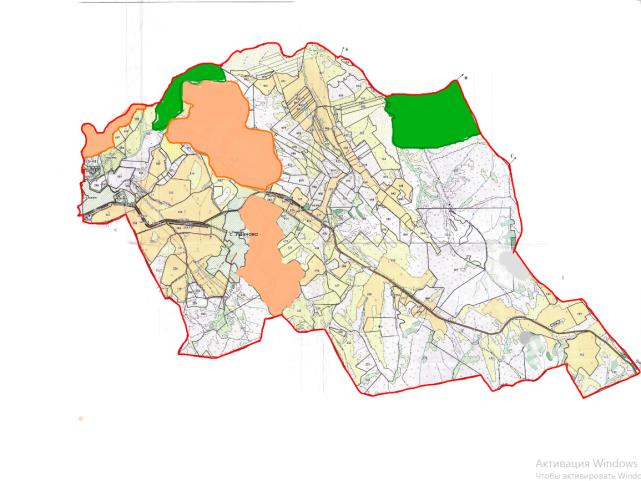 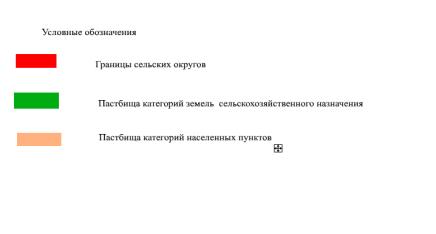  Приемлемые схемы пастбищеоборотов Схема трехпольного пастбищеоборота для одного гурта (табуна)
      (В-Л-О) весна-лето-осень Карта с обозначением внешних и внутренних границ и площадей пастбищ, в том числе сезонных, объектов пастбищной инфраструктуры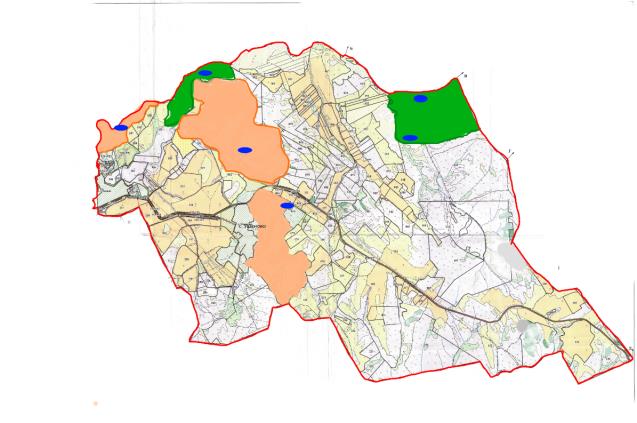 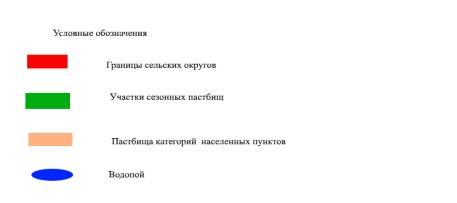  Схема доступа пастбищепользователей к водоисточникам (озерам, рекам, прудам, копаням, оросительным или обводнительным каналам, трубчатым или шахтным колодцам), составленную согласно норме потребления воды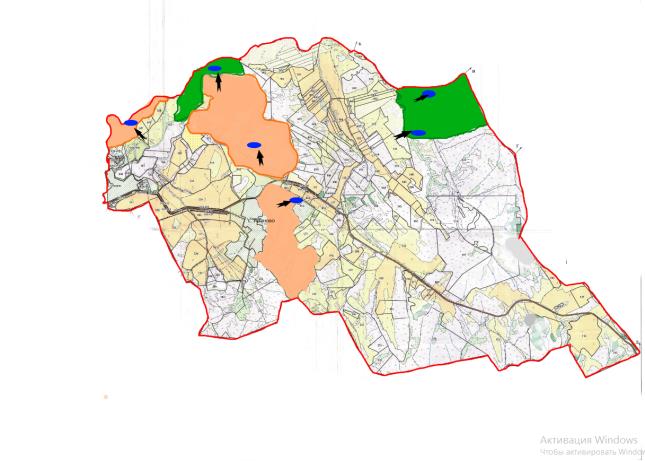 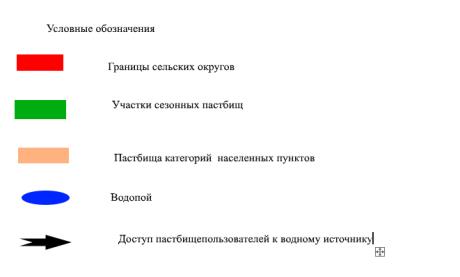  Схема перераспределения пастбищ для размещения поголовья сельскохозяйственных животных физических и юридических лиц, у которых отсутствуют пастбища, и перемещения его на предоставляемые пастбища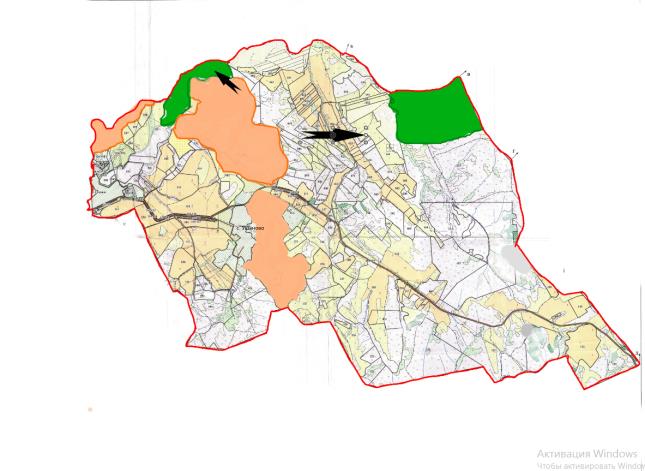 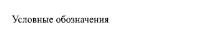 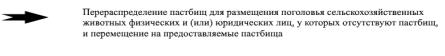  Схема  размещения поголовья сельскохозяйственных животных на отгонных пастбищах физических и (или) юридических лиц, не обеспеченных пастбищами, расположенными в Ушановским сельском округе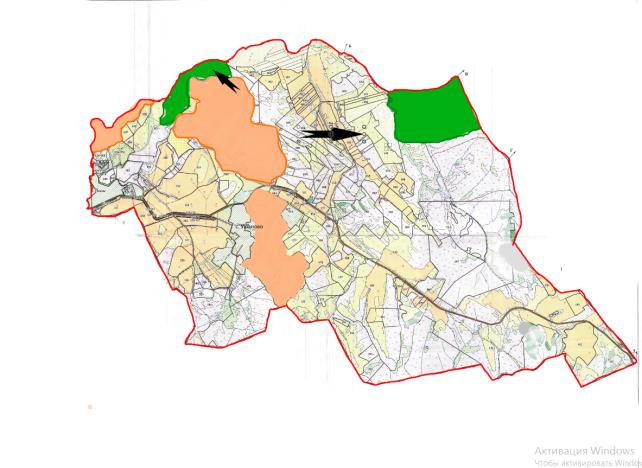 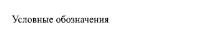 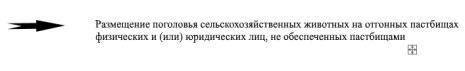  Календарный график по использованию пастбищ, устанавливающий сезонные маршруты выпаса и передвижения сельскохозяйственных животных
					© 2012. РГП на ПХВ «Институт законодательства и правовой информации Республики Казахстан» Министерства юстиции Республики Казахстан
				
      Секретарь Глубоковского районного маслихата 

А. Калигожин
Приложение 1
к решению Глубоковского 
районного маслихата
от 27 декабря 2021 года 
№ 14/7-VII
№
Населенный пункт
Население
Население
Население
Население
к/х и ТОО
к/х и ТОО
к/х и ТОО
к/х и ТОО
Всего
Всего
Всего
Всего
№
Населенный пункт
КРС
КРС
МРС
Лошади
КРС
КРС
МРС
Лошади
КРС
КРС
МРС
Лошади
№
Населенный пункт
всего
в том числе дойные
МРС
Лошади
всего
в том числе дойные
МРС
Лошади
всего
в том числе дойные
МРС
Лошади
 1
поселок Белоусовка
216
112
215
17
92
43
35
32
308
155
250
49
№
Населенный пункт
Площадь пастбищ, (га)
Наличие дойных коров (гол.)
Норма потребности пастбищ на 1 гол., (га)
Потребность пастбищ, (га)
Не обеспечено пастбищами (га)
Излишки, (га)
1
поселок Белоусовка
1344
112
3
336
-
1008
№
Населенный пункт
Население 
Население 
Население 
Норма потребности пастбищ на 1 гол. (га)
Норма потребности пастбищ на 1 гол. (га)
Норма потребности пастбищ на 1 гол. (га)
Потребность пастбищ (га)
Потребность пастбищ (га)
Потребность пастбищ (га)
Потребность пастбищ (га)
№
Населенный пункт
КРС
МРС
Лошади
Норма потребности пастбищ на 1 гол. (га)
Норма потребности пастбищ на 1 гол. (га)
Норма потребности пастбищ на 1 гол. (га)
Потребность пастбищ (га)
Потребность пастбищ (га)
Потребность пастбищ (га)
Потребность пастбищ (га)
№
Населенный пункт
КРС
МРС
Лошади
КРС
МРС
Лошади
КРС
МРС
Лошади
Итого 
1
поселок Белоусовка
104
215
17
3
0,5
5
312
108
85
505
№
Населенный пункт
Площадь (га)
Наличие скота
по видам (гол)
Наличие скота
по видам (гол)
Наличие скота
по видам (гол)
Норма потребности пастбищ на 1 гол., (га)
Норма потребности пастбищ на 1 гол., (га)
Норма потребности пастбищ на 1 гол., (га)
Потребность пастбищ, (га)
Потребность пастбищ, (га)
Потребность пастбищ, (га)
Потребность пастбищ, (га)
№
Населенный пункт
Площадь (га)
КРС
МРС
Лошади
КРС
МРС
Лошади
КРС
МРС
Лошади
Итого
1
поселок Белоусовка
453,5
92
35
32
3
0,5
5
276
18
160
454
Год 
Участки 
Участки 
Участки 
Участки 
Год 
1
2
3
4
2022
(В-Л-О)
(В-Л-О)
(В-Л-О)
отдых
2023
(В-Л-О)
(В-Л-О)
отдых
(В-Л-О)
Населенные пункты
Срок выгона скота на отгонные пастбища
Срок возврата животных с отгонных пастбищ
поселок Белоусовка
апрель - май
сентябрь - октябрьПриложение 2
к решению Глубоковского 
районного маслихата
от 27 декабря 2021 года 
№ 14/7-VII
№
Населенные пункты
Население
Население
Население
Население
к/х и ТОО
к/х и ТОО
к/х и ТОО
к/х и ТОО
Всего
Всего
Всего
Всего
№
Населенные пункты
КРС
КРС
МРС
Лошади
КРС
КРС
МРС
Лошади
КРС
КРС
МРС
Лошади
№
Населенные пункты
всего
в том числе дойные
МРС
Лошади
всего
в том числе дойные
МРС
Лошади
всего
в том числе дойные
МРС
Лошади
1
поселок Глубокое
352
200
700
24
0
0
0
0
352
200
700
24
№
Населенные пункты
Площадь пастбищ, (га)
Наличие дойных коров (гол.)
Норма потребности пастбищ на 1 гол. (га)
Потребность пастбищ (га)
Не обеспечено пастбищами (га)
Излишки (га)
1
поселок Глубокое
806
200
3
600
-
206
№
Населенные пункты
Население 
Население 
Население 
Норма потребности пастбищ на 1 гол. (га)
Норма потребности пастбищ на 1 гол. (га)
Норма потребности пастбищ на 1 гол. (га)
Потребность пастбищ (га)
Потребность пастбищ (га)
Потребность пастбищ (га)
Потребность пастбищ (га)
№
Населенные пункты
КРС
МРС
Лошади
Норма потребности пастбищ на 1 гол. (га)
Норма потребности пастбищ на 1 гол. (га)
Норма потребности пастбищ на 1 гол. (га)
Потребность пастбищ (га)
Потребность пастбищ (га)
Потребность пастбищ (га)
Потребность пастбищ (га)
№
Населенные пункты
КРС
МРС
Лошади
КРС
МРС
Лошади
КРС
МРС
Лошади
Итого 
1
поселок Глубокое
152
700
24
3
0,5
5
456
350
120
926
Год
Участки
Участки
Участки
Год
1
2
3
2022
(В-Л-О)
(В-Л-О)
(В-Л-О)
2023
(В-Л-О)
(В-Л-О)
отдых
Населенные пункты
Срок выгона скота на отгонные пастбища
Срок возврата животных с отгонных пастбищ
поселок Глубокое
апрель - май
сентябрь - октябрьПриложение 3
к решению Глубоковского 
районного маслихата
от 27 декабря 2021 года 
№ 14/7-VII
№
Населенные пункты
Население
Население
Население
Население
к/х и ТОО
к/х и ТОО
к/х и ТОО
к/х и ТОО
Всего
Всего
Всего
Всего
№
Населенные пункты
КРС
КРС
МРС
всего
Лошади
КРС
КРС
МРС
Лошади
КРС
КРС
МРС
Лошади
№
Населенные пункты
всего
в том числе дойные
МРС
всего
Лошади
всего
в том числе дойные
МРС
Лошади
всего
в том числе дойные
МРС
Лошади
1
поселок Алтайский
262
109
214
21
262
109
214
21
№
Населенные пункты
Площадь пастбищ (га)
Наличие дойных коров (гол.)
Норма потребности пастбищ на 1 гол. (га)
Потребность пастбищ (га)
Не обеспечено пастбищами (га)
Излишки (га)
1
поселок Алтайский
503
109
3
327
176
№
Населенные пункты
Население 
Население 
Население 
Норма потребности пастбищ на 1 гол. (га)
Норма потребности пастбищ на 1 гол. (га)
Норма потребности пастбищ на 1 гол. (га)
Потребность пастбищ (га)
Потребность пастбищ (га)
Потребность пастбищ (га)
Потребность пастбищ (га)
№
Населенные пункты
КРС
МРС
Лошади
Норма потребности пастбищ на 1 гол. (га)
Норма потребности пастбищ на 1 гол. (га)
Норма потребности пастбищ на 1 гол. (га)
Потребность пастбищ (га)
Потребность пастбищ (га)
Потребность пастбищ (га)
Потребность пастбищ (га)
№
Населенные пункты
КРС
МРС
Лошади
КРС
МРС
Лошади
КРС
МРС
Лошади
Итого 
1
поселок Алтайский
153
214
21
3
0,5
5
459
107
105
671
Год
Участки
Участки
Участки
Участки
Год
1
2
3
4
2022
(В-Л-О)
(В-Л-О)
(В-Л-О)
отдых
2023
(В-Л-О)
(В-Л-О)
отдых
(В-Л-О)
Населенные пункты
Срок выгона скота на отгонные пастбища
Срок возврата животных с отгонных пастбищ
поселок Алтайский
апрель - май
сентябрь - октябрьПриложение 4
к решению Глубоковского 
районного маслихата
от 27 декабря 2021 года 
№ 14/7-VII
№
Населенные пункты
Население
Население
Население
Население
к/х и ТОО
к/х и ТОО
к/х и ТОО
к/х и ТОО
Всего
Всего
Всего
Всего
№
Населенные пункты
КРС
КРС
МРС
Лошади
КРС
КРС
МРС
Лошади
КРС
КРС
МРС
Лошади
№
Населенные пункты
всего
в том числе дойные
МРС
Лошади
всего
в том числе дойные
МРС
Лошади
всего
в том числе дойные
МРС
Лошади
1
поселок Верхнеберезовский
410
171
497
39
410
171
497
39
№
Населенные пункты
Площадь пастбищ (га)
Наличие дойных коров (гол.)
Норма потребности пастбищ на 1 гол. (га)
Потребность пастбищ (га)
Не обеспечено пастбищами (га)
Излишки (га)
1
поселок Верхнеберезовский
677
171
3
513
-
164
№
Населенные пункты
Население 
Население 
Население 
Норма потребности пастбищ на 1 гол. (га)
Норма потребности пастбищ на 1 гол. (га)
Норма потребности пастбищ на 1 гол. (га)
Потребность пастбищ (га)
Потребность пастбищ (га)
Потребность пастбищ (га)
Потребность пастбищ (га)
№
Населенные пункты
КРС
МРС
Лошади
Норма потребности пастбищ на 1 гол. (га)
Норма потребности пастбищ на 1 гол. (га)
Норма потребности пастбищ на 1 гол. (га)
Потребность пастбищ (га)
Потребность пастбищ (га)
Потребность пастбищ (га)
Потребность пастбищ (га)
№
Населенные пункты
КРС
МРС
Лошади
КРС
МРС
Лошади
КРС
МРС
Лошади
Итого 
1
поселок Верхнеберезовский
239
497
39
3
0,5
5
717
249
195
1161
Год 
Участки 
Участки 
Участки 
Год 
1
2
3
2022
(В-Л-О)
(В-Л-О)
(В-Л-О)
2023
(В-Л-О)
(В-Л-О)
отдых
(В-Л-О) весна-лето-осень
(В-Л-О) весна-лето-осень
(В-Л-О) весна-лето-осень
Сельский округ
Срок выгона скота на отгонные пастбища
Срок возврата животных с отгонных пастбищ
Березовский 
апрель - май
сентябрь – октябрь
Веселовский 
апрель - май
сентябрь – октябрьПриложение 5
к решению Глубоковского
районного маслихата
от 27 декабря 2021 года 
№ 14/7-VII
№
Населенные пункты
Население
Население
Население
Население
к/х и ТОО
к/х и ТОО
к/х и ТОО
к/х и ТОО
Всего
Всего
Всего
Всего
№
Населенные пункты
КРС
КРС
М
Р
С
Лошади
КРС
КРС
М
Р
С
Лошади
КРС
КРС
М
Р
С
Лошади
№
Населенные пункты
всего
в том числе дойные
М
Р
С
Лошади
всего
в том числе дойные
М
Р
С
Лошади
всего
в том числе дойные
М
Р
С
Лошади
1
село БерҰзовка
303
144
345
71
148
52
150
20
451
196
495
91
№
Населенные пункты
Площадь пастбищ (га)
Наличие дойных коров (гол.)
Норма потреб
ности пастбищ на 1 гол. (га)
Потребность пастбищ (га)
Не обеспечено пастбищами (га)
Излишки (га)
1
село БерҰзовка
2775
144
3
432
2343
№
Населенные пункты
Население
Население
Население
Норма потребности пастбищ на 1 гол. (га)
Норма потребности пастбищ на 1 гол. (га)
Норма потребности пастбищ на 1 гол. (га)
Потребность пастбищ (га)
Потребность пастбищ (га)
Потребность пастбищ (га)
Потребность пастбищ (га)
№
Населенные пункты
КРС
МРС
Лошади
Норма потребности пастбищ на 1 гол. (га)
Норма потребности пастбищ на 1 гол. (га)
Норма потребности пастбищ на 1 гол. (га)
Потребность пастбищ (га)
Потребность пастбищ (га)
Потребность пастбищ (га)
Потребность пастбищ (га)
№
Населенные пункты
КРС
МРС
Лошади
КРС
МРС
Лошади
КРС
МРС
Лошади
Итого 
1
село БерҰзовка
159
345
71
3
0,5
5
477
173
355
1005
Населенные пункты
Площадь (га)
Наличие скота
Наличие скота
Наличие скота
Норма потребности (га)
Норма потребности (га)
Норма потребности (га)
Потребность пастбищ (га)
Потребность пастбищ (га)
Потребность пастбищ (га)
Потребность пастбищ (га)
Населенные пункты
Площадь (га)
КРС
МРС
Лошади
КРС
МРС
Лошади
КРС
МРС
Лошади
Итого
БерҰзовский сельский округ
4062
148
150
20
3
0,5
5
444
75
100
619
Год
Участки
Участки
Участки
Участки
Год 1 2 3 4
2022
(В-Л-О)
(В-Л-О)
(В-Л-О)
отдых
2023
(В-Л-О)
(В-Л-О)
отдых
(В-Л-О)
Сельский округ
Срок выгона скота на отгонные пастбища
Срок возврата животных с отгонных пастбищ
БерҰзовский
май
октябрьПриложение 6
к решению Глубоковского 
районного маслихата
от 27 декабря 2021 года
№ 14/7-VII
№
Населенные пункты
Население
Население
Население
Население
к/х, ТОО
к/х, ТОО
к/х, ТОО
к/х, ТОО
Всего
Всего
Всего
Всего
№
Населенные пункты
КРС
КРС
МРС
Лошади
КРС
КРС
МРС
Лошади
КРС
КРС
МРС
Лошади
№
Населенные пункты
всего
в том числе дойные
МРС
Лошади
всего
в том числе дойные
МРС
Лошади
всего
в том числе дойные
МРС
Лошади
1
село Веселовка
621
309
878
184
634
356
4
1255
665
878
188
2
село Заречное
193
95
335
20
27
17
110
27
220
112
445
47
ИТОГО
ИТОГО
814
404
1213
204
661
373
110
31
1475
777
1323
235
№
Населенные пункты
Площадь пастбищ
(га)
Наличие дойных коров (гол.)
Норма потребности пастбищ на 1 гол. (га)
Потребность пастбищ (га)
Не обеспечено пастбищами (га)
Излишки (га)
1
село Веселовка
918
309
3
927
9
2
село Заречное
278
95
3
285
7
ИТОГО
ИТОГО
1196
404
3
1212
16
№
Населенные пункты
Население
Население
Население
Норма потребности пастбищ на 1 гол. (га)
Норма потребности пастбищ на 1 гол. (га)
Норма потребности пастбищ на 1 гол. (га)
Потребность пастбищ (га)
Потребность пастбищ (га)
Потребность пастбищ (га)
Потребность пастбищ (га)
№
Населенные пункты
КРС
МРС
Лошади
КРС
МРС
Лошади
КРС
МРС
Лошади
Итого
1
село Веселовка
312
878
184
3
0,5
5
936
439
920
2295
2
село Заречное
98
335
20
3
0,5
5
294
168
100
562
ИТОГО
ИТОГО
410
1213
204
3
0,5
5
1230
607
1020
2857
Населенные пункты
Площадь (га)
Наличие скота
Наличие скота
Наличие скота
Норма потребности (га)
Норма потребности (га)
Норма потребности (га)
Потребность пастбищ (га)
Потребность пастбищ (га)
Потребность пастбищ (га)
Потребность пастбищ (га)
Населенные пункты
Площадь (га)
КРС
МРС
Лошади
КРС
МРС
Лошади
КРС
МРС
Лошади
Итого
Веселовский сельский округ
6864
661
110
31
3
0,5
5
1983
55
155
2193
Год
Участки
Участки
Участки
Участки
Участки
Год 1 2 3 4 5
2022
(В-Л-О)
отдых
(В-Л-О)
отдых
(В-Л-О)
2023
(В-Л-О)
(В-Л-О)
отдых
(В-Л-О)
отдых
Сельский округ
Срок выгона скота на отгонные пастбища
Срок возврата животных с отгонных пастбищ
Веселовский
май
октябрьПриложение 7
к решению Глубоковского 
районного маслихата
от 27 декабря 2021 года 
№ 14/7-VII
№
Населенные пункты
Население
Население
Население
Население
к/х и ТОО
к/х и ТОО
к/х и ТОО
к/х и ТОО
Всего
Всего
Всего
Всего
№
Населенные пункты
КРС
КРС
М
Р
С
Лошади
КРС
КРС
М
Р
С
Лошади
КРС
КРС
М
Р
С
Лошади
№
Населенные пункты
всего
в том числе дойные
М
Р
С
Лошади
всего
в том числе дойные
М
Р
С
Лошади
всего
в том числе дойные
М
Р
С
Лошади
1
село Тарханка
526
270
199
74
108
526
270
199
182
2
село Топиха
23
15
8
23
15
8
3
село Винное
526
344
324
93
60
55
180
586
399
504
93
4
село Веселое
76
61
39
12
76
61
39
12
5
село Новая Ульба
73
59
22
46
115
105
62
160
188
164
84
206
6
село Горная Ульбинка
6
3
6
3
7
станция Ульба Перевалочная
3
2
24
6
3
2
24
6
ИТОГО
ИТОГО
1233
754
616
231
175
160
242
268
1408
914
858
499
№
Населенный пункт
Площадь пастбищ (га)
Наличие дойных коров (гол.)
Норма потреб
ности пастбищ на 1 гол. (га)
Потребность пастбищ (га)
Не обеспечено пастбищами (га)
Излишки (га)
1
село Тарханка
1502
270
3
810
-
692
2
село Топиха
355
15
3
45
-
310
3
село Винное
1287
344
3
1032
-
255
4
село Веселое
323
61
3
183
-
140
5
село Новая Ульба
672
59
3
177
-
495
6
село Горная Ульбинка
406
3
3
9
-
397
7
станция Ульба Перевалочная
12
2
3
6
-
6
ИТОГО
ИТОГО
4557
754
3
2262
-
2295
№
Населенные пункты
Население
Население
Население
Норма потребности пастбищ на 1 гол. (га)
Норма потребности пастбищ на 1 гол. (га)
Норма потребности пастбищ на 1 гол. (га)
Потребность пастбищ (га)
Потребность пастбищ (га)
Потребность пастбищ (га)
Потребность пастбищ (га)
№
Населенные пункты
КРС
МРС
Лошади
КРС
МРС
Лошади
КРС
МРС
Лошади
Итого (га)
1
село Тарханка
256
199
74
3
0,5
5
768
100
370
1238
2
село Топиха
8
8
3
0,5
5
24
4
28
3
село Винное
182
324
93
3
0,5
5
546
162
465
1173
4
село Веселое
15
39
12
3
0,5
5
45
20
60
125
5
село Новая Ульба
14
22
46
3
0,5
5
42
11
230
283
6
село Горная Ульбинка
3
3
0,5
5
9
9
7
станция Ульба Перевалочная
1
24
6
3
0,5
5
3
12
30
45
ИТОГО
479
616
231
3
0,5
5
1437
309
1155
2901
Населенные пункты
Площадь (га)
Наличие скота
Наличие скота
Наличие скота
Норма потребности (га)
Норма потребности (га)
Норма потребности (га)
Потребность пастбищ (га)
Потребность пастбищ (га)
Потребность пастбищ (га)
Потребность пастбищ (га)
Населенные пункты
Площадь (га)
КРС
МРС
Лошади
КРС
МРС
Лошади
КРС
МРС
Лошади
Итого
Тарханский сельский округ
8077
175
242
268
3
0,5
5
525
121
1340
1986
Год
Участки
Участки
Участки
Участки
Год 1 2 3 4
2022
(В-Л-О)
(В-Л-О)
(В-Л-О)
отдых
2023
(В-Л-О)
(В-Л-О)
отдых
(В-Л-О)
Сельский округ
Срок выгона скота на отгонные пастбища
Срок возврата животных с отгонных пастбищ
Тарханский
апрель - май
сентябрь - октябрьПриложение 8
к решению Глубоковского 
районного маслихата
от 27 декабря 2021 года 
№ 14/7-VII
№
Населенные пункты
Население
Население
Население
Население
к/х и ТОО
к/х и ТОО
к/х и ТОО
к/х и ТОО
Всего
Всего
Всего
Всего
№
Населенные пункты
КРС
КРС
М
Р
С
Лошади
КРС
КРС
М
Р
С
Лошади
КРС
КРС
М
Р
С
Лошади
№
Населенные пункты
всего
в том числе дойные
М
Р
С
Лошади
всего
в том числе дойные
М
Р
С
Лошади
всего
в том числе дойные
М
Р
С
Лошади
1
село Быструха
227
103
83
38
33
32
3
260
135
83
41
2
село ЗимовьҰ
46
13
26
2
85
25
6
131
38
26
8
ИТОГО
ИТОГО
273
116
109
40
118
57
9
391
173
109
49
№
Населенный пункт
Площадь пастбищ (га)
Наличие дойных коров (гол.)
Норма потреб
ности пастбищ на 1 гол. (га)
Потребность пастбищ (га)
Не обеспечено пастбищами (га)
Излишки (га)
1
село Быструха
2104
103
3
309
1795
2
село ЗимовьҰ
743
13
3
39
704
ИТОГО
ИТОГО
2847
116
3
348
2499
№
Населенные пункты
Население
Население
Население
Норма потребности пастбищ на 1 гол. (га)
Норма потребности пастбищ на 1 гол. (га)
Норма потребности пастбищ на 1 гол. (га)
Потребность пастбищ (га)
Потребность пастбищ (га)
Потребность пастбищ (га)
Потребность пастбищ (га)
№
Населенные пункты
КРС
МРС
Лошади
КРС
МРС
Лошади
КРС
МРС
Лошади
Итого (га)
1
село Быструха
124
83
38
3
0,5
5
372
42
190
604
2
село ЗимовьҰ
33
26
2
3
0,5
5
99
13
10
122
ИТОГО
157
109
40
3
0,5
5
471
55
200
726
Населенные пункты
Площадь (га)
Наличие скота
Наличие скота
Наличие скота
Норма потребности (га)
Норма потребности (га)
Норма потребности (га)
Потребность пастбищ (га)
Потребность пастбищ (га)
Потребность пастбищ (га)
Потребность пастбищ (га)
Населенные пункты
Площадь (га)
КРС
МРС
Лошади
КРС
МРС
Лошади
КРС
МРС
Лошади
Итого
Быструшинский сельский округ
2526
118
9
3 
0,5 
5 
354
45
399
Год
Участки
Участки
Год
1
2
2022
(В-Л-О)
(отдых)
2023
(В-Л-О)
(В-Л-О)
Сельский округ
Срок выгона скота на отгонные пастбища
Срок возврата животных с отгонных пастбищ
Быструшинский
май
октябрьПриложение 9
к решению Глубоковского
районного маслихата
от 27 декабря 2021 года 
№ 14/7-VII
№
Населенные пункты
Население
Население
Население
Население
к/х и ТОО
к/х и ТОО
к/х и ТОО
к/х и ТОО
Всего
Всего
Всего
Всего
№
Населенные пункты
КРС
КРС
МРС
Лошади
КРС
КРС
МРС
Лошади
КРС
КРС
МРС
Лошади
№
Населенные пункты
всего
в том числе дойные
МРС
Лошади
всего
в том числе дойные
МРС
Лошади
всего
в том числе дойные
МРС
Лошади
1
село Предгорное
514
293
1213
59
514
293
1213
59
2
село Перевальное
364
172
746
16
364
172
746
16
ИТОГО
ИТОГО
878
465
1959
75
878
465
1959
75
№
Населенный пункт
Площадь пастбищ (га)
Наличие дойных коров (гол.)
Норма потреб
ности пастбищ на 1 гол. (га)
Потребность пастбищ (га)
Не обеспечено пастбищами (га)
Излишки (га)
1
село Предгорное
1594
293
3
879
715
2
село Перевальное
220
172
3
516
296
ИТОГО
ИТОГО
1814
465
3
1395
296
715
№
Населенные пункты
Население
Население
Население
Норма потребности пастбищ на 1 гол. (га)
Норма потребности пастбищ на 1 гол. (га)
Норма потребности пастбищ на 1 гол. (га)
Потребность пастбищ (га)
Потребность пастбищ (га)
Потребность пастбищ (га)
Потребность пастбищ (га)
№
Населенные пункты
КРС
МРС
Лошади
КРС
МРС
Лошади
КРС
МРС
Лошади
Итого (га)
1
село Предгорное
221
1213
59
3
0,5
5
663
607
295
1565
2
село Перевальное
192
746
16
3
0,5
5
576
373
80
1029
ИТОГО
ИТОГО
413
1959
75
3
0,5
5
1239
980
375
2594
Год
Участки
Участки
Участки
Участки
Участки
Год 1 2 3 4 5
2022
(В-Л-О)
(В-Л-О)
(В-Л-О)
отдых
(В-Л-О)
2023
(В-Л-О)
отдых
(В-Л-О)
(В-Л-О)
(В-Л-О)
Сельский округ
Срок выгона скота на отгонные пастбища
Срок возврата животных с отгонных пастбищ
Красноярский
май
октябрьПриложение 10
к решению Глубоковского 
районного маслихата
от 27 декабря 2021 года 
№ 14/7-VII
№
Населенные пункты
Население
Население
Население
Население
к/х и ТОО
к/х и ТОО
к/х и ТОО
к/х и ТОО
Всего
Всего
Всего
Всего
№
Населенные пункты
КРС
КРС
МРС
Лошади
КРС
КРС
МРС
Лошади
КРС
КРС
МРС
Лошади
№
Населенные пункты
всего
в том числе дойные
МРС
Лошади
всего
в том числе дойные
МРС
Лошади
всего
в том числе дойные
МРС
Лошади
1
село Секисовка
591
232
596
52
403
263
202
86
994
495
798
138
2
село Белокаменка
182
107
85
33
0
0
0
0
182
107
85
33
3
село Ново-Михайловка
101
54
112
35
0
0
0
0
101
54
112
35
4
село Планидовка
56
28
20
4
0
0
0
0
56
28
20
4
ИТОГО
ИТОГО
930
421
813
124
403
263
202
86
1333
684
1015
210
№
Населенный пункт
Площадь пастбищ (га)
Наличие дойных коров (гол.)
Норма потреб
ности пастбищ на 1 гол. (га)
Потребность пастбищ (га)
Не обеспечено пастбищами (га)
Излишки (га)
1
село Секисовка
804
232
3
696
108
2
село Белокаменка
254
107
3
321
67
3
село Ново-Михайловка
117
54
3
162
45
4
село Планидовка
201
28
3
84
117
ИТОГО
ИТОГО
1376
421
3
1263
112
225
№
Населенные пункты
Население
Население
Население
Норма потребности пастбищ на 1 гол. (га)
Норма потребности пастбищ на 1 гол. (га)
Норма потребности пастбищ на 1 гол. (га)
Потребность пастбищ (га)
Потребность пастбищ (га)
Потребность пастбищ (га)
Потребность пастбищ (га)
№
Населенные пункты
КРС
МРС
Лошади
КРС
МРС
Лошади
КРС
МРС
Лошади
Итого 
1
село Секисовка
359
596
52
3
0,5
5
1077
298
260
1635
2
село Белокаменка
75
85
33
3
0,5
5
225
43
165
433
3
село Ново-Михайловка
47
112
35
3
0,5
5
141
56
175
372
4
село Планидовка
28
20
4
3
0,5
5
84
10
20
114
ИТОГО
ИТОГО
509
813
124
3
0,5
5
1527
407
620
2554
Населенные пункты
Площадь (га)
Наличие скота
Наличие скота
Наличие скота
Норма потребности (га)
Норма потребности (га)
Норма потребности (га)
Потребность пастбищ (га)
Потребность пастбищ (га)
Потребность пастбищ (га)
Потребность пастбищ (га)
Населенные пункты
Площадь (га)
КРС
МРС
Лошади
КРС
МРС
Лошади
КРС
МРС
Лошади
Итого
Секисовский сельский округ
7060
403
202
86
 3
0,5 
5 
1209
111
430
1740
Год 
Участки 
Участки 
Год 
1
2
2022
(В-Л-О)
отдых
2023
(В-Л-О)
(В-Л-О)
Сельский округ
Срок выгона скота на отгонные пастбища
Срок возврата животных с отгонных пастбищ
Секисовский
май
октябрьПриложение 11к решению Глубоковского 
районного маслихата
от 27 декабря 2021 года 
№ 14/7-VII
№
Населенные пункты
Население
Население
Население
Население
к/х и ТОО
к/х и ТОО
к/х и ТОО
к/х и ТОО
Всего
Всего
Всего
Всего
№
Населенные пункты
КРС
КРС
МРС
Лошади
КРС
КРС
МРС
Лошади
КРС
КРС
МРС
Лошади
№
Населенные пункты
всего
в том числе дойные
МРС
Лошади
всего
в том числе дойные
МРС
Лошади
всего
в том числе дойные
МРС
Лошади
1
село Малоубинка
757
366
192
98
94
77
32
30
851
443
224
128
2
село Карагужиха
13
6
13
6
ИТОГО
ИТОГО
770
372
192
98
94
77
32
30
864
449
224
128
№
Населенный пункт
Площадь пастбищ (га)
Наличие дойных коров (гол.)
Норма потреб
ности пастбищ на 1 гол. (га)
Потребность пастбищ (га)
Не обеспечено пастбищами (га)
Излишки (га)
1
село Малоубинка
1319
366
3
1098
221
2
село Карагужиха
1
6
3
18
17
ИТОГО
ИТОГО
1320
372
3
1116
17
221
№
Населенные пункты
Население
Население
Население
Норма потребности пастбищ на 1 гол. (га)
Норма потребности пастбищ на 1 гол. (га)
Норма потребности пастбищ на 1 гол. (га)
Потребность пастбищ (га)
Потребность пастбищ (га)
Потребность пастбищ (га)
Потребность пастбищ (га)
№
Населенные пункты
КРС
МРС
Лошади
КРС
МРС
Лошади
КРС
МРС
Лошади
Итого
1
село Малоубинка
391
192
98
3
0,5
5
1173
96
490
1759
2
село Карагужиха
7
3
0,5
5
21
21
ИТОГО
ИТОГО
398
192
98
3
0,5
5
1194
96
490
1780
Населенные пункты
Площадь (га)
Наличие скота
Наличие скота
Наличие скота
Норма потребности (га)
Норма потребности (га)
Норма потребности (га)
Потребность пастбищ (га)
Потребность пастбищ (га)
Потребность пастбищ (га)
Потребность пастбищ (га)
Населенные пункты
Площадь (га)
КРС
МРС
Лошади
КРС
МРС
Лошади
КРС
МРС
Лошади
Итого
Малоубинский сельский округ
4284
94
32
30
3
0,5
5
282
16
150
448
Год
Участки
Участки
Участки
Год 1 2 3
2022
(В-Л-О)
отдых
(В-Л-О)
2023
(В-Л-О)
(В-Л-О)
отдых
Сельский округ
Срок выгона скота на отгонные пастбища
Срок возврата животных с отгонных пастбищ
Малоубинский
май
октябрьПриложение 12
к решению Глубоковского
районного маслихата
от 27 декабря 2021 года 
№ 14/7-VII
№
Населенные пункты
Население
Население
Население
Население
к/х и ТОО
к/х и ТОО
к/х и ТОО
к/х и ТОО
Всего
Всего
Всего
Всего
№
Населенные пункты
КРС
КРС
М
Р
С
Лошади
КРС
КРС
М
Р
С
Лошади
КРС
КРС
М
Р
С
Лошади
№
Населенные пункты
всего
в том числе дойные
М
Р
С
Лошади
всего
в том числе дойные
М
Р
С
Лошади
всего
в том числе дойные
М
Р
С
Лошади
1
село Черемшанка
432
231
214
170
75
14
97
76
507
245
311
246
№
Населенный пункт
Площадь пастбищ (га)
Наличие дойных коров (гол.)
Норма потреб
ности пастбищ на 1 гол. (га)
Потребность пастбищ (га)
Не обеспечено пастбищами (га)
Излишки (га)
1
село Черемшанка
1233
231
3
693
540
№
Населенные пункты
Население
Население
Население
Норма потребности пастбищ на 1 гол. (га)
Норма потребности пастбищ на 1 гол. (га)
Норма потребности пастбищ на 1 гол. (га)
Потребность пастбищ (га)
Потребность пастбищ (га)
Потребность пастбищ (га)
Потребность пастбищ (га)
№
Населенные пункты
КРС
МРС
Лошади
КРС
МРС
Лошади
КРС
МРС
Лошади
Итого 
1
село Черемшанка
201
214
170
3
0,5
5
603
107
850
1560
Населенные пункты
Площадь (га)
Наличие скота
Наличие скота
Наличие скота
Норма потребности (га)
Норма потребности (га)
Норма потребности (га)
Потребность пастбищ (га)
Потребность пастбищ (га)
Потребность пастбищ (га)
Потребность пастбищ (га)
Населенные пункты
Площадь (га)
КРС
МРС
Лошади
КРС
МРС
Лошади
КРС
МРС
Лошади
Итого
Черемшанский сельский округ
2159
75
97
76
3
0,5
5
225
49
380
654
Год
Участки
Участки
Участки
Участки
Год 1 2 3 4
2022
(В-Л-О)
(В-Л-О)
(В-Л-О)
отдых
2023
(В-Л-О)
(В-Л-О)
отдых
(В-Л-О)
Сельский округ
Срок выгона скота на отгонные пастбища
Срок возврата животных с отгонных пастбищ
Черемшанский
апрель - май
сентябрь - октябрьПриложение 13
к решению Глубоковского 
районного маслихатаот 27 декабря 2021 года
№ 14/7-VII
№
Населенные пункты
Население
Население
Население
Население
к/х и ТОО
к/х и ТОО
к/х и ТОО
к/х и ТОО
Всего
Всего
Всего
Всего
№
Населенные пункты
КРС
КРС
МРС
Лошади
КРС
КРС
МРС
Лошади
КРС
КРС
МРС
Лошади
№
Населенные пункты
всего
в том числе дойные
МРС
Лошади
всего
в том числе дойные
МРС
Лошади
всего
в том числе дойные
МРС
Лошади
1
село Кожохово
356
174
319
34
40
1
396
174
319
35
2
село Прогресс
401
178
816
86
1464
707
32
1865
885
816
118
3
село Сметанино
23
11
32
23
11
32
ИТОГО
ИТОГО
780
363
1167
120
1504
707
33
2284
1070
1167
153
№
Населенные пункты
Площадь пастбищ (га)
Наличие дойных коров (гол.)
Норма потреб
ности пастбищ на 1 гол. (га)
Потребность пастбищ (га)
Не обеспечено пастбищами (га)
Излишки (га)
1
село Кожохово
414
174
3
522
108
2
село Прогресс
706
178
3
534
172
3
село Сметанино
208
11
3
33
175
ИТОГО
ИТОГО
1328
363
3
1089
108
347
№
Населенные пункты
Население
Население
Население
Норма потребности пастбищ на 1 гол. (га)
Норма потребности пастбищ на 1 гол. (га)
Норма потребности пастбищ на 1 гол. (га)
Потребность пастбищ (га)
Потребность пастбищ (га)
Потребность пастбищ (га)
Потребность пастбищ (га)
№
Населенные пункты
КРС
МРС
Лошади
КРС
МРС
Лошади
КРС
МРС
Лошади
Итого
1
село Кожохово
182
319
34
3
0,5
5
546
160
170
876
2
село Прогресс
223
816
86
3
0,5
5
669
408
430
1507
3
село Сметанино
12
32
3
0,5
5
36
16
52
ИТОГО
ИТОГО
417
1167
120
3
0,5
5
1251
584
600
2435
Населенные пункты
Площадь (га)
Наличие скота
Наличие скота
Наличие скота
Норма потребности (га)
Норма потребности (га)
Норма потребности (га)
Потребность пастбищ (га)
Потребность пастбищ (га)
Потребность пастбищ (га)
Потребность пастбищ (га)
Населенные пункты
Площадь (га)
КРС
МРС
Лошади
КРС
МРС
Лошади
КРС
МРС
Лошади
Итого
Кожоховский сельский округ
5332
1504
33
3
0,5
5
4512
165
4677
Год
Участки
Участки
Участки
Участки
Год 1 2 3 4
2022
(В-Л-О)
(В-Л-О)
(В-Л-О)
отдых
2023
(В-Л-О)
(В-Л-О)
отдых
(В-Л-О)
Сельский округ
Срок выгона скота на отгонные пастбища
Срок возврата животных с отгонных пастбищ
Кожоховский
апрель - май
сентябрь - октябрьПриложение 14
к решению Глубоковского 
районного маслихата
от 27 декабря 2021 года 
№ 14/7-VII
№
Населенные пункты
Население
Население
Население
Население
к/х и ТОО
к/х и ТОО
к/х и ТОО
к/х и ТОО
Всего
Всего
Всего
Всего
№
Населенные пункты
КРС
КРС
МРС
Лошади
КРС
КРС
МРС
Лошади
КРС
КРС
МРС
Лошади
№
Населенные пункты
всего
в том числе дойные
МРС
Лошади
всего
в том числе дойные
МРС
Лошади
всего
в том числе дойные
МРС
Лошади
1
село Прапорщиково
212
142
510
71
195
30
75
407
172
510
146
2
село Уварово
382
176
287
45
1757
859
93
2139
1035
287
138
3
село Черногорка
291
168
179
11
291
168
179
11
4
село Разъезд 226 км
28
11
50
1
28
11
50
29
ИТОГО
ИТОГО
913
497
1026
128
1952
889
168
2865
1386
1026
296
№
Населенный пункт
Площадь пастбищ (га)
Наличие дойных коров (гол.)
Норма потреб
ности пастбищ на 1 гол. (га)
Потребность пастбищ (га)
Не обеспечено пастбищами (га)
Излишки (га)
1
село Прапорщиково
390
142
3
426
36
2
село Уварово
1251
176
3
528
723
3
село Черногорка
240
168
3
504
264
4
село Разъезд 226 км
186
11
3
33
153
ИТОГО
ИТОГО
2067
497
3
1491
300
876
№
Населенные пункты
Население
Население
Население
Норма потребности пастбищ на 1 гол. (га)
Норма потребности пастбищ на 1 гол. (га)
Норма потребности пастбищ на 1 гол. (га)
Потребность пастбищ (га)
Потребность пастбищ (га)
Потребность пастбищ (га)
Потребность пастбищ (га)
№
Населенные пункты
КРС
МРС
Лошади
КРС
МРС
Лошади
КРС
МРС
Лошади
Итого
1
село Прапорщиково
70
510
71
3
0,5
5
210
255
355
820
2
село Уварово
206
287
45
3
0,5
5
618
144
225
987
3
село Черногорка
123
179
11
3
0,5
5
369
90
55
514
4
село Разъезд 226 км
17
50
1
3
0,5
5
51
25
5
81
ИТОГО
ИТОГО
416
1026
128
3
0,5
5
1248
514
640
2402
Населенные пункты 
Площадь (га)
Наличие скота
Наличие скота
Наличие скота
Норма потребности (га)
Норма потребности (га)
Норма потребности (га)
Потребность пастбищ (га)
Потребность пастбищ (га)
Потребность пастбищ (га)
Потребность пастбищ (га)
Населенные пункты 
Площадь (га)
КРС
МРС
Лошади
КРС
МРС
Лошади
КРС
МРС
Лошади
Итого 
Иртышский сельский округ
5433
1952
168
3
0,5
5
5856
840
6696
Год
Участки
Участки
Год
1
2
2022
(В-Л-О)
отдых
2023
(В-Л-О)
(В-Л-О)
Сельский округ
Срок выгона скота на отгонные пастбища
Срок возврата животных с отгонных пастбищ
Иртышский
апрель - май
сентябрь - октябрьПриложение 15
к решению Глубоковского 
районного маслихата
от 27 декабря 2021 года 
№ 14/7-VII
№
Населенные пункты
Население
Население
Население
Население
к/х и ТОО
к/х и ТОО
к/х и ТОО
к/х и ТОО
Всего
Всего
Всего
Всего
№
Населенные пункты
КРС
КРС
М
Р
С
Лошади
КРС
КРС
М
Р
С
Лошади
КРС
КРС
М
Р
С
Лошади
№
Населенные пункты
всего
в том числе дойные
М
Р
С
Лошади
всего
в том числе дойные
М
Р
С
Лошади
всего
в том числе дойные
М
Р
С
Лошади
1
село Бобровка
923
485
748
183
1923
750
20
155
2846
1235
768
338
2
поселок Солнечный
66
33
17
4
3638
1638
15
175
3704
1671
32
179
ИТОГО
ИТОГО
989
518
765
187
5561
2388
35
330
6550
2906
800
517
№
Населенный пункт
Площадь пастбищ (га)
Наличие дойных коров (гол.)
Норма потреб
ности пастбищ на 1 гол. (га)
Потребность пастбищ (га)
Не обеспечено пастбищами (га)
Излишки (га)
1
село Бобровка
1165
485
3
1455
290
2
поселок Солнечный
308
33
3
99
209
ИТОГО
ИТОГО
1473
518
3
1554
290
209
№
Населенные пункты
Население
Население
Население
Норма потребности пастбищ на 1 гол. (га)
Норма потребности пастбищ на 1 гол. (га)
Норма потребности пастбищ на 1 гол. (га)
Потребность пастбищ (га)
Потребность пастбищ (га)
Потребность пастбищ (га)
Потребность пастбищ (га)
№
Населенные пункты
КРС
МРС
Лошади
КРС
МРС
Лошади
КРС
МРС
Лошади
Итого
1
село Бобровка
438
485
183
3
0,5
5
1314
243
915
2472
2
поселок Солнечный
33
33
4
3
0,5
5
99
17
20
136
ИТОГО
ИТОГО
471
518
187
3
0,5
5
1413
260
935
2608
Населенные пункты
Площадь (га)
Наличие скота
Наличие скота
Наличие скота
Норма потребности (га)
Норма потребности (га)
Норма потребности (га)
Потребность пастбищ (га)
Потребность пастбищ (га)
Потребность пастбищ (га)
Потребность пастбищ (га)
Населенные пункты
Площадь (га)
КРС
МРС
Лошади
КРС
МРС
Лошади
КРС
МРС
Лошади
Итого
Бобровский сельский округ
5209
5561
35
330
3
0,5
5
16683
18
1650
18351
Год
Участки
Участки
Участки
Участки
Год 1 2 3 4
2022
(В-Л-О)
(В-Л-О)
(В-Л-О)
отдых
2023
(В-Л-О)
(В-Л-О)
отдых
(В-Л-О)
Сельский округ
Срок выгона скота на отгонные пастбища
Срок возврата животных с отгонных пастбищ
Бобровский
апрель - май
сентябрь - октябрьПриложение 16
к решению Глубоковского 
районного маслихата
от 27 декабря 2021 года 
№ 14/7-VII
№
Населенные пункты
Население
Население
Население
Население
к/х и ТОО
к/х и ТОО
к/х и ТОО
к/х и ТОО
Всего
Всего
Всего
Всего
№
Населенные пункты
КРС
КРС
М
Р
С
Лошади
КРС
КРС
М
Р
С
Лошади
КРС
КРС
М
Р
С
Лошади
№
Населенные пункты
всего
в том числе дойные
М
Р
С
Лошади
всего
в том числе дойные
М
Р
С
Лошади
всего
в том числе дойные
М
Р
С
Лошади
1
село
Опытное поле
402
179
841
71
402
179
841
71
№
Населенный пункт
Площадь пастбищ (га)
Наличие дойных коров (гол.)
Норма потреб
ности пастбищ на 1 гол. (га)
Потребность пастбищ (га)
Не обеспечено пастбищами (га)
Излишки (га)
1
село
Опытное поле
229
179
3
537
308
№
Населенные пункты
Население
Население
Население
Норма потребности пастбищ на 1 гол. (га)
Норма потребности пастбищ на 1 гол. (га)
Норма потребности пастбищ на 1 гол. (га)
Потребность пастбищ (га)
Потребность пастбищ (га)
Потребность пастбищ (га)
Потребность пастбищ (га)
№
Населенные пункты
КРС
МРС
Лошади
КРС
МРС
Лошади
КРС
МРС
Лошади
Итого
1
село
Опытное поле
223
841
71
3
0,5
5
669
421
355
1445
Год
Участки
Участки
Участки
Год 1 2 3
2022
(В-Л-О)
отдых
(В-Л-О)
2023
(В-Л-О)
(В-Л-О)
отдых
Сельский округ
Срок выгона скота на отгонные пастбища
Срок возврата животных с отгонных пастбищ
Опытнопольский
апрель - май
сентябрь - октябрьПриложение 17
к решению Глубоковского 
районного маслихата
от 27 декабря 2021 года 
№ 14/7-VII
№
Населенные пункты
Население
Население
Население
Население
к/х и ТОО
к/х и ТОО
к/х и ТОО
к/х и ТОО
Всего
Всего
Всего
Всего
№
Населенные пункты
КРС
КРС
МРС
Лошади
КРС
КРС
МРС
Лошади
КРС
КРС
МРС
Лошади
№
Населенные пункты
всего
в том числе дойные
МРС
Лошади
всего
в том числе дойные
МРС
Лошади
всего
в том числе дойные
МРС
Лошади
1
село Ушаново
417
208
431
172
42
29
39
57
459
237
470
229
2
село Спетное
107
70
5
22
78
75
5
21
185
145
10
43
3
село Каменный Карьер
75
38
108
25
75
38
108
25
ИТОГО
ИТОГО
599
316
544
219
120
104
44
78
719
420
588
297
№
Населенный пункт
Площадь пастбищ (га)
Наличие дойных коров (гол.)
Норма потреб
ности пастбищ на 1 гол. (га)
Потребность пастбищ (га)
Не обеспечено пастбищами (га)
Излишки (га)
1
село Ушаново
266
208
3
624
358
2
село Спетное
281,8
70
3
210
71,8
3
село Каменный Карьер
573
38
3
114
459
ИТОГО
ИТОГО
1120,8
316
3
948
358
530,8
№
Населенные пункты
Население
Население
Население
Норма потребности пастбищ на 1 гол. (га)
Норма потребности пастбищ на 1 гол. (га)
Норма потребности пастбищ на 1 гол. (га)
Потребность пастбищ (га)
Потребность пастбищ (га)
Потребность пастбищ (га)
Потребность пастбищ (га)
№
Населенные пункты
КРС
МРС
Лошади
КРС
МРС
Лошади
КРС
МРС
Лошади
Итого
1
село Ушаново
209
431
172
3
0,5
5
627
216
860
1703
2
село Спетное
37
5
22
3
0,5
5
111
3
110
224
3
село Каменный Карьер
37
108
25
3
0,5
5
111
54
125
290
ИТОГО
ИТОГО
283
544
219
3
0,5
5
849
273
1095
2217
Населенные пункты 
Площадь (га)
Наличие скота
Наличие скота
Наличие скота
Норма потребности (га)
Норма потребности (га)
Норма потребности (га)
Потребность пастбищ (га)
Потребность пастбищ (га)
Потребность пастбищ (га)
Потребность пастбищ (га)
Населенные пункты 
Площадь (га)
КРС
МРС
Лошади
КРС
МРС
Лошади
КРС
МРС
Лошади
Итого 
Ушановский сельский округ
5032
120
44
78
3
0,5
5
360
22
390
772
Год
Участки
Участки
Участки
Год 1 2 3
2022
(В-Л-О)
отдых
(В-Л-О)
2023
(В-Л-О)
(В-Л-О)
отдых
Сельский округ
Срок выгона скота на отгонные пастбища
Срок возврата животных с отгонных пастбищ
Ушановский
апрель - май
сентябрь - октябрь